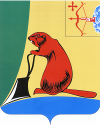 Печатное средство массовой информации органов местного самоуправления Тужинского муниципального районаБюллетень муниципальных нормативных правовых актов№ 2 (346)27 января 2023 годапгт ТужаСОДЕРЖАНИЕРаздел I. Постановления и распоряжения главы района и администрации Тужинского района ГЛАВА ТУЖИНСКОГО МУНИЦИПАЛЬНОГО РАЙОНАКИРОВСКОЙ ОБЛАСТИПОСТАНОВЛЕНИЕО внесении изменения в постановление главы Тужинского муниципального района 
от 30.01.2019 № 1В связи с кадровыми изменениями ПОСТАНОВЛЯЮ:1. Внести изменение в постановление главы Тужинского муниципального района от 30.01.2019 
№ 1 «О совете по проектному управлению при главе Тужинского муниципального района» (далее – постановление), утвердив состав совета по проектному управлению при главе Тужинского муниципального района в новой редакции согласно приложению.2. Настоящее постановление вступает в силу с момента официального опубликования в Бюллетене муниципальных нормативных правовых актов органов местного самоуправления Тужинского муниципального района Кировской области.Глава Тужинскогомуниципального района     Л.В. БледныхПриложениеУТВЕРЖДЕНпостановлением главы Тужинского муниципального районаот 19.01.2023 № 2СОСТАВсовета по проектному управлению при главеТужинского муниципального района __________АДМИНИСТРАЦИЯ ТУЖИНСКОГО МУНИЦИПАЛЬНОГО РАЙОНАКИРОВСКОЙ ОБЛАСТИПОСТАНОВЛЕНИЕО внесении изменений в постановление администрации Тужинского муниципального района 
от 13.01.2022 № 28В соответствии с пунктом 5.5 Порядка разработки, реализации и оценки эффективности реализации муниципальных программ Тужинского муниципального района, утвержденного постановлением администрации Тужинского муниципального района от 19.02.2015 №89 «О разработке, реализации и оценке эффективности реализации муниципальных программ Тужинского муниципального района» администрация Тужинского муниципального района ПОСТАНОВЛЯЕТ:1. Внести изменения в постановление администрации Тужинского муниципального района 
от 13.01.2022 № 28 «Об утверждении плана реализации муниципальных программ Тужинского муниципального района на 2022 год», утвердив изменения в план реализации муниципальных программ Тужинского муниципального района на 2022 год согласно приложению.2. Настоящее постановление вступает в силу с момента его официального опубликования 
в Бюллетене муниципальных нормативных правовых актов органов местного самоуправления Тужинского муниципального района Кировской области.Глава Тужинскогомуниципального района     Л.В. БледныхПриложениеУТВЕРЖДЕНЫпостановлением администрации Тужинского муниципального районаот 19.01.2023 № 13Изменения в план реализации муниципальных программ Тужинского муниципального района 
на 2022 год__________АДМИНИСТРАЦИЯ ТУЖИНСКОГО МУНИЦИПАЛЬНОГО РАЙОНАКИРОВСКОЙ ОБЛАСТИПОСТАНОВЛЕНИЕОб утверждении плана реализации муниципальных программ Тужинского муниципального района на 2023 годВ соответствии с пунктом 5.4 Порядка разработки, реализации и оценки эффективности реализации муниципальных программ Тужинского муниципального района, утвержденного постановлением администрации Тужинского муниципального района от 19.02.2015 № 89 «О разработке, реализации и оценке эффективности реализации муниципальных программ Тужинского муниципального района» администрация Тужинского муниципального района ПОСТАНОВЛЯЕТ:1. Утвердить план реализации муниципальных программ Тужинского муниципального района 
на 2023 год согласно приложению.   2. Настоящее постановление вступает в силу с момента его официального опубликования 
в Бюллетене муниципальных нормативных правовых актов органов местного самоуправления Тужинского муниципального района Кировской области.3. Контроль за выполнением настоящего постановления оставляю за собой.Глава Тужинскогомуниципального района     Л.В. БледныхПриложениеУТВЕРЖДЕНЫпостановлением администрации Тужинского муниципального районаот 19.01.2023 № 14ПЛАНреализации муниципальных программТужинского муниципального района на 2023 год__________АДМИНИСТРАЦИЯ ТУЖИНСКОГО МУНИЦИПАЛЬНОГО РАЙОНАКИРОВСКОЙ ОБЛАСТИРАСПОРЯЖЕНИЕО внесении изменений в распоряжение администрации Тужинского муниципального района от 26.08.2022 № 100В соответствии с нормами части 2 статьи 47 Федерального закона от 06.10.2003 № 131-ФЗ 
«Об общих принципах организации местного самоуправления в Российской Федерации»:1. Внести в распоряжение администрации Тужинского муниципального района от 26.08.2022 
№ 100 «О признании утратившими силу некоторых распоряжений администрации Тужинского муниципального района» (далее Распоряжение) следующие изменения:1.1. Пункт 2 Распоряжения изложить в новой редакции следующего содержания:«2. Настоящее распоряжение вступает в силу со дня его официального опубликования 
в Бюллетене муниципальных нормативных правовых актов органов местного самоуправления Тужинского муниципального района Кировской области.».1.2. Пункт 3 распоряжения исключить.2. Настоящее распоряжение вступает в силу со дня его официального опубликования в Бюллетене муниципальных нормативных правовых актов органов местного самоуправления Тужинского муниципального района Кировской области.Глава Тужинскогомуниципального района     Л.В. БледныхАДМИНИСТРАЦИЯ ТУЖИНСКОГО МУНИЦИПАЛЬНОГО РАЙОНАКИРОВСКОЙ ОБЛАСТИПОСТАНОВЛЕНИЕОб утверждении Перечня мест, на которые запрещается возвращать животных без владельцев, 
и Перечня лиц, уполномоченных на принятие решений о возврате животных без владельцев 
на прежние места их обитанияВ соответствии с частью 6.1 статьи 18 Федерального закона от 27 декабря 2018 года № 498-ФЗ «Об ответственном обращении с животными и о внесении изменений в отдельные законодательные акты Российской Федерации» и статьей 14.1 Федерального закона от 06.10.2003 № 131-ФЗ «Об общих принципах организации местного самоуправления в Российской Федерации», администрация Тужинского муниципального района ПОСТАНОВЛЯЕТ:1. Утвердить Перечень мест, на которые запрещается возвращать животных без владельцев, согласно приложению № 1.2. Утвердить Перечень лиц, уполномоченных на принятие решений о возврате животных без владельцев на прежние места их обитания, согласно приложению № 2.3. Постановление вступает в силу со дня его опубликования в Бюллетене муниципальных нормативных правовых актов органов местного самоуправления Тужинского муниципального района Кировской области.4. Контроль за исполнением настоящего постановления оставляю за собой.Глава Тужинскогомуниципального района     Л.В. БледныхПриложение № 1УТВЕРЖДЕНпостановлением администрации Тужинского муниципального районаот 24.01.2023 № 16ПЕРЕЧЕНЬ мест, на которые запрещается возвращать животных без владельцев1. Территории общего пользования (в том числе площади, улицы, проезды, парки и другие территории, которыми беспрепятственно пользуется неограниченный круг лиц).2. Территории, прилегающие к многоквартирным домам.3. Детские игровые и детские спортивные площадки.4. Спортивные и иные площадки для занятий активными видами спорта и спортивных игр 
на открытом воздухе.5. Кладбища и мемориальные зоны.6. Площадки для проведения массовых мероприятий.7. Территории детских, образовательных и лечебных учреждений.8. Территории, прилегающие к объектам культуры.9. Территории, прилегающие к организациям общественного питания, магазинам.__________Приложение № 2УТВЕРЖДЕНпостановлением администрации Тужинского муниципального районаот 24.01.2023 № 16ПЕРЕЧЕНЬ лиц, уполномоченных на принятие решений о возврате животных без владельцев на прежние места их обитания__________АДМИНИСТРАЦИЯ ТУЖИНСКОГО МУНИЦИПАЛЬНОГО РАЙОНАКИРОВСКОЙ ОБЛАСТИПОСТАНОВЛЕНИЕОб установлении размера родительской платы за присмотр и уход за детьми в муниципальных образовательных организациях Тужинского муниципального района, реализующих программу дошкольного образованияВ соответствии со статьей 43 Конституции Российской Федерации, статьей 4 Федерального закона Российской Федерации от 29.12.2012 № 273-ФЗ «Об образовании в Российской Федерации», статьей 5 Федерального закона Российской Федерации от 29.12.2015 № 388-ФЗ «О внесении изменений 
в отдельные законодательные акты Российской Федерации в части учета и совершенствования предоставления мер социальной поддержки исходя из обязанности соблюдения принципа адресности 
и применения критериев нуждаемости», с Законом Кировской области от 14.10.2013 № 320-ЗО 
«Об образовании в Кировской области», постановлением Правительства Кировской области от 26.01.2017 № 43/38 «О максимальном размере родительской платы, взимаемой с родителей (законных представителей) за присмотр и уход за детьми в областных государственных и муниципальных образовательных организациях, реализующих образовательную программу дошкольного образования, находящихся на территории Кировской области», постановлением Правительства Кировской области 
от 07.10.2022 № 548-П «О дополнительной социальной поддержке членов семей отдельных категорий граждан» администрация Тужинского муниципального района ПОСТАНОВЛЯЕТ:1. Установить родительскую плату за присмотр и уход за детьми в муниципальных образовательных организациях Тужинского муниципального района, реализующих программу дошкольного образования, в размере 110 рублей в день на одного ребенка.Родительскую плату за присмотр и уход определять исходя из фактического количества дней пребывания в образовательной организации.2. Расходы на реализацию образовательной программы дошкольного образования, а также расходы на содержание недвижимого имущества организаций в родительскую плату не включать.3. За присмотр и уход за детьми-инвалидами, детьми-сиротами, детьми оставшимися без попечения родителей, детьми с туберкулезной интоксикацией, обучающимися в муниципальных образовательных организациях Тужинского муниципального района, реализующих программу дошкольного образования, родительская плата не взимается.При определении права (в том числе при принятии решения об отказе в предоставлении) на меру социальной поддержки администрация Тужинского муниципального района использует сведения, содержащиеся в единой государственной информационной системе социального обеспечения.4. В целях материальной поддержки воспитания и обучения детей, посещающих образовательные организации, реализующие образовательную программу дошкольного образования, родителям (законным представителям) при условии, что среднедушевой доход семьи не превышает 1,5 величины прожиточного минимума на душу населения, установленного в Кировской области, выплачивается компенсация 
в размере не менее двадцати процентов среднего размера родительской платы за присмотр и уход за детьми в муниципальных образовательных организациях, находящихся на территории Тужинского муниципального района Кировской области, на первого ребенка, не менее пятидесяти процентов размера такой платы на второго ребенка, не менее семидесяти процентов размера такой платы на третьего ребенка и последующих детей.5. Для проживающих на территории Кировской области членов семей граждан Российской Федерации, призванных в соответствии с Указом Президента Российской Федерации от 21.09.2022 № 647 «Об объявлении частичной мобилизации в Российской Федерации» на военную службу по частичной мобилизации в Вооруженные Силы Российской Федерации, лиц, принимающих участие в специальной военной операции на территориях Украины, Донецкой Народной Республики, Луганской Народной Республики, Херсонской и Запорожской областей и заключивших не ранее 24.02.2022 контракт 
о прохождении военной службы в Вооруженных Силах Российской Федерации или контракт 
о добровольном содействии в выполнении задач, возложенных на Вооруженные Силы Российской Федерации, предусмотрена компенсация родительской платы за присмотр и уход за ребенком военнослужащего, предоставляемая одному из родителей (законному представителю) детей военнослужащих, в том числе на ребенка военнослужащего, посещающего на территории Тужинского муниципального района муниципальную образовательную организацию, реализующую образовательную программу дошкольного образования, - в размере фактических затрат одного из родителей (законного представителя) ребенка военнослужащего связанных с внесением им платы, взимаемой за присмотр 
и уход за указанным ребенком в дошкольной образовательной организации, за вычетом компенсации платы, взимаемой за присмотр и уход за детьми в образовательных организация, получаемой указанным родителем (законным представителем) на данного ребенка в соответствии с пунктом 4 настоящего постановления. 6. Признать утратившим силу постановления администрации Тужинского муниципального района:6.1. От 01.02.2017 № 35 «Об установлении размера родительской платы за присмотр и уход 
за ребенком в муниципальной образовательной организации Тужинского муниципального района, реализующей программу дошкольного образования».6.2. От 07.02.2017 № 38 «О внесении изменений в постановление администрации Тужинского муниципального района от 01.02.2017 № 35».6.3. От 27.03.2018 № 83 «О внесении изменений в постановление администрации Тужинского муниципального района от 01.02.2017 № 35».6.4. От 11.06.2020 № 196 «О внесении изменений в постановление администрации Тужинского муниципального района от 01.02.2017 № 35».6.5. От 07.06.2022 № 183 «О внесении изменений в постановление администрации Тужинского муниципального района от 01.02.2017 № 35».6.6. От 28.12.2022 № 439 «О внесении изменений в постановление администрации Тужинского муниципального района от 01.02.2017 № 35».7. Настоящее постановление вступает в силу с момента его опубликования в Бюллетене муниципальных нормативных актов органов местного самоуправления Тужинского муниципального района Кировской области и распространяется на правоотношения, возникшие с 01.01.2023.Глава Тужинскогомуниципального района     Л.В. БледныхАДМИНИСТРАЦИЯ ТУЖИНСКОГО МУНИЦИПАЛЬНОГО РАЙОНАКИРОВСКОЙ ОБЛАСТИПОСТАНОВЛЕНИЕОб утверждении административного регламента предоставления муниципальной услуги «Согласование включения сведений о месте (площадке) накопления твердых коммунальных отходов в реестр мест (площадок) накопления твердых коммунальных отходов на территории муниципального образования Тужинский муниципальный район» В соответствии с Федеральным законом от 06.10.2003 № 131-ФЗ «Об общих принципах организации местного самоуправления в Российской Федерации», Федеральным законом от 27.07.2010 
№ 210-ФЗ «Об организации предоставления государственных и муниципальных услуг», Федеральным законом от 24.06.1998 № 89-ФЗ «Об отходах производства и потребления», администрация Тужинского муниципального района ПОСТАНОВЛЯЕТ:Утвердить административный регламент предоставления муниципальной услуги «Согласование включения сведений о месте (площадке) накопления твердых коммунальных отходов 
в реестр мест (площадок) накопления твердых коммунальных отходов на территории муниципального образования Тужинский муниципальный район», согласно приложению.Контроль за выполнением постановления возложить на первого заместителя главы администрации Тужинского муниципального района по жизнеобеспечению Зубареву О.Н.3. Настоящее постановление вступает в силу с момента опубликования в Бюллетене муниципальных нормативных правовых актов органов местного самоуправления Тужинского муниципального района Кировской области. Глава Тужинскогомуниципального района     Л.В. БледныхПриложениеУТВЕРЖДЕНпостановлением администрации Тужинского муниципального районаот 27.01.2023 № 19АДМИНИСТРАТИВНЫЙ РЕГЛАМЕНТпредоставления муниципальной услуги«Согласование включения сведений о месте (площадке) накопления твердых коммунальных отходов в реестр мест (площадок) накопления твердых коммунальных отходов на территории муниципального образования Тужинский муниципальный район» 1. Общие положения1.1. Предмет регулирования регламентаАдминистративный регламент предоставления муниципальной услуги «Согласование включения сведений о  месте (площадке) накопления твердых коммунальных отходов в реестр мест (площадок) накопления твердых коммунальных отходов на территории муниципального образования Тужинский муниципальный район» (далее – Административный регламент) определяет круг заявителей, стандарт предоставления муниципальной услуги, состав, последовательность и сроки выполнения административных процедур, требования к порядку их выполнения, в том числе особенности выполнения административных процедур в электронной форме и особенности выполнения административных процедур в многофункциональном центре, формы контроля за исполнением Административного регламента, досудебный (внесудебный) порядок обжалования решений и действий (бездействия) органа, предоставляющего муниципальную услугу, должностного лица органа, предоставляющего муниципальную услугу, либо муниципального служащего при осуществлении полномочий 
по предоставлению муниципальной услуги. Основные понятия в настоящем Административном регламенте используются в том же значении, в котором они приведены в Федеральном законе от 27.07.2010 № 210-ФЗ «Об организации предоставления государственных и муниципальных услуг» (далее – Федеральный закон № 210-ФЗ) 
и иных нормативных правовых актах Российской Федерации и Кировской области.1.2. Круг заявителейЗаявителем на предоставление муниципальной услуги является физическое или юридическое лицо (за исключением государственных органов и их территориальных органов, органов государственных внебюджетных фондов и их территориальных органов, органов местного самоуправления), либо их уполномоченные представители, обратившиеся в орган, предоставляющий муниципальную услугу, либо 
в организации, указанные в частях 2 и 3 статьи 1 Федерального закона № 210-ФЗ, или 
в многофункциональный центр предоставления государственных и муниципальных услуг, с запросом 
о предоставлении муниципальной услуги, в том числе в порядке, установленном статьей 15.1 Федерального закона № 210-ФЗ, выраженным в письменной или электронной форме.Информация о муниципальной услуге внесена в Перечень муниципальных услуг, предоставляемых администрацией Тужинского района.1.3.	Требования к порядку информирования о предоставлении муниципальной услуги1.3.1. Информацию по вопросам предоставления муниципальной услуги и услуг, которые являются необходимыми и обязательными для предоставления муниципальной услуги, сведений о ходе предоставления указанных услуг можно получить:в отделе жизнеобеспечения населения администрации Тужинского муниципального района;в Территориальном отделе МФЦ в Тужинском районе Кировского областного государственного автономного учреждения «Многофункциональный центр предоставления государственных 
и муниципальных услуг»;на официальном сайте органа, предоставляющего муниципальную услугу, в информационно-телекоммуникационной сети «Интернет» (далее – официальный сайт);в федеральной государственной информационной системе «Федеральный реестр государственных и муниципальных услуг (функций)» (далее – Федеральный реестр);в региональной государственной информационной системе «Реестр государственных услуг (функций) Кировской области» (далее - Региональный реестр);в федеральной государственной информационной системе «Единый портал государственных 
и муниципальных услуг (функций)» (далее - Единый портал);в информационной системе «Портал государственных и муниципальных услуг (функций) Кировской области» (далее - Региональный портал);на информационных стендах в местах предоставления муниципальной услуги;при обращении в письменной форме, в форме электронного документа;по телефону.1.3.2. При личном обращении заявителя, а также обращении в письменной (электронной) форме специалист, ответственный за предоставление муниципальной услуги, предоставляет заявителю подробную информацию о порядке предоставления муниципальной услуги.1.3.3. Заявитель имеет право на получение сведений о ходе исполнения муниципальной услуги при помощи телефона или посредством личного посещения в соответствии с режимом работы администрации с момента приема документов в дни и часы работы органа, предоставляющего муниципальную услугу.1.3.4. Для получения сведений о ходе исполнения муниципальной услуги заявителем указываются (называются) дата и (или) регистрационный номер заявления. Заявителю предоставляются сведения 
о том, на каком этапе (в процессе выполнения какой административной процедуры) исполнения муниципальной услуги находится представленное им заявление.В случае подачи уведомления в форме электронного документа с использованием Единого портала или Регионального портала, информирование о ходе предоставления муниципальной услуги осуществляется путем отображения актуальной информации о текущем состоянии (статусе) оказания муниципальной услуги в «Личном кабинете пользователя».1.3.5. Информация о порядке предоставления муниципальной услуги предоставляется бесплатно.1.3.6. Порядок, форма, место размещения и способы получения справочной информации.Информацию о месте нахождения и графике работы органа, предоставляющего муниципальную услугу, его структурных подразделений, предоставляющих муниципальную услугу, государственных 
и муниципальных органов и организаций, обращение в которые необходимо для получения муниципальной услуги, справочных телефонах структурных подразделений органа, предоставляющего муниципальную услугу, организаций, участвующих в предоставлении муниципальной услуги, в том числе номере телефона-автоинформатора, адресе официального сайта, а также электронной почты 
и (или) формы обратной связи органа, предоставляющего муниципальную услугу, в сети Интернет, можно получить: на официальном сайте;в Федеральном реестре; в Региональном реестре;на Едином портале;на Региональном портале;на информационных стендах в местах предоставления муниципальной услуги.2. Стандарт предоставления муниципальной услуги2.1. Наименование муниципальной услугиНаименование муниципальной услуги: «Согласование включения сведений о  месте (площадке) накопления твердых коммунальных отходов в реестр мест (площадок) накопления твердых коммунальных отходов на территории муниципального образования Тужинский муниципальный район»» (далее – муниципальная услуга).2.2. Наименование органа, предоставляющего муниципальную услугуМуниципальная услуга предоставляется администрацией муниципального образования Тужинский муниципальный район (далее – администрация).Запрещается требовать от заявителя осуществления действий, в том числе согласований, необходимых для получения муниципальной услуги и связанных с обращением в иные государственные органы и организации, за исключением получения услуг, включенных в перечень услуг, которые являются необходимыми и обязательными для предоставления муниципальных услуг.2.3. Результат предоставления муниципальной услугиРезультатом предоставления муниципальной услуги является:решение о включении сведений о месте (площадке) накопления твердых коммунальных отходов 
в реестр мест (площадок) накопления твердых коммунальных отходов;решение об отказе во включении сведений о месте (площадке) накопления твердых коммунальных отходов в реестр мест (площадок) накопления твердых коммунальных отходов. 2.4. Срок предоставления муниципальной услуги2.4.1. Решение о включении сведений о месте (площадке) накопления твердых коммунальных отходов в реестр мест (площадок) накопления твердых коммунальных отходов или об отказе 
во включении таких сведений в реестр принимается в течение 10 рабочих дней со дня получения заявки.2.4.2. Заявитель обязан обратиться в администрацию с заявкой о включении сведений о месте (площадке) накопления твердых коммунальных отходов в реестр не позднее 3 рабочих дней со дня начала его использования.2.5.	Нормативные правовые акты, регулирующие предоставление муниципальной услугиПеречень нормативных правовых актов, регулирующих предоставление муниципальной услуги, размещен:на официальном сайте; в Федеральном реестре; в Региональном реестре;на Едином портале; на Региональном портале.2.6.	Исчерпывающий перечень документов, необходимых для предоставления муниципальной услуги2.6.1. Для предоставления муниципальной услуги заявитель представляет заявку по форме согласно приложению № 1 к настоящему административному регламенту.Заявка заверяется личной подписью заявителя либо уполномоченного им лица, а также печатью юридического лица или индивидуального предпринимателя при ее наличии. Текст заявки должен быть написан разборчиво.2.6.2. Копия документа, удостоверяющего личность заявителя, если заявителем является физическое лицо или индивидуальный предприниматель без образования юридического лица.2.6.3. В случаях представления заявки уполномоченным представителем - копия документа, удостоверяющего личность уполномоченного представителя, и документ, подтверждающий его полномочия.2.6.4. Документы, необходимые для предоставления муниципальной услуги, могут быть направлены в форме электронного документа с использованием Единого портала или Регионального портала. В этом случае документы подписываются электронной подписью в соответствии 
с законодательством Российской Федерации.2.6.5. При предоставлении муниципальной услуги администрация не вправе требовать 
от заявителя:представления документов и информации или осуществления действий, представление или осуществление которых не предусмотрено нормативными правовыми актами, регулирующими отношения, возникающие в связи с предоставлением муниципальных услуг;представления документов и информации, в том числе подтверждающих внесение заявителем платы за предоставление муниципальных услуг, которые находятся в распоряжении органов, предоставляющих муниципальные услуги, иных государственных органов, органов местного самоуправления либо подведомственных государственным органам или органам местного самоуправления организаций, участвующих в предоставлении предусмотренных частью 1 статьи 1 Федерального закона от 27.07.2010 № 210-ФЗ государственных и муниципальных услуг, в соответствии 
с нормативными правовыми актами Российской Федерации, нормативными правовыми актами Кировской области, муниципальными правовыми актами, за исключением документов, включенных в определенный частью 6 статьи 7 Федерального закона от 27.07.2010 № 210-ФЗ, перечень документов. Заявитель вправе представить указанные документы и информацию в орган, предоставляющий муниципальную услугу, 
по собственной инициативе;осуществления действий, в том числе согласований, необходимых для получения муниципальных услуг и связанных с обращением в иные государственные органы, органы местного самоуправления, организации, за исключением получения услуг и получения документов и информации, предоставляемых в результате предоставления таких услуг, включенных в перечни, указанные в части 1 статьи 9 Федерального закона от 27.07.2010 № 210-ФЗ;представления документов и информации, отсутствие и (или) недостоверность которых 
не указывались при первоначальном отказе в приёме документов, необходимых для предоставления муниципальной услуги, либо в предоставлении муниципальной услуги, за исключением следующих случаев:изменение требований нормативных правовых актов, касающихся предоставления муниципальной услуги, после первоначальной подачи заявления о предоставлении муниципальной услуги;наличие ошибок в заявлении о предоставлении муниципальной услуги и документах, поданных заявителем после первоначального отказа в приёме документов, необходимых для предоставления муниципальной услуги, либо в предоставлении муниципальной услуги и не включенных 
в представленный ранее комплект документов;истечение срока действия документов или изменение информации после первоначального отказа 
в приёме документов, необходимых для предоставления муниципальной услуги, либо в предоставлении муниципальной услуги;выявление документально подтвержденного факта (признаков) ошибочного или противоправного действия (бездействия) должностного лица органа, предоставляющего муниципальную услугу, муниципального служащего, работника многофункционального центра, работника организации, предусмотренной частью 1.1 статьи 16 Федерального закона от 27.07.2010 № 210-ФЗ, при первоначальном отказе в приёме документов, необходимых для предоставления муниципальной услуги, либо в предоставлении муниципальной услуги, о чем в письменном виде за подписью руководителя органа, предоставляющего муниципальную услугу, руководителя многофункционального центра при первоначальном отказе в приёме документов, необходимых для предоставления муниципальной услуги, либо руководителя организации, предусмотренной частью 1.1 статьи 16 Федерального закона 
от 27.07.2010 № 210-ФЗ, уведомляется заявитель, а также приносятся извинения за доставленные неудобства.2.7. Исчерпывающий перечень оснований для отказа в приеме документов, необходимых для предоставления муниципальной услуги2.7.1. Представление заявки в ненадлежащий орган.2.7.2. В письменной (электронной) форме заявки не указаны фамилия заявителя либо наименование юридического лица, направившего заявку, почтовый адрес, по которому должен быть направлен ответ, или адрес электронной почты (в случае, если ответ должен быть направлен 
в электронной почтой).2.7.3. Текст письменной (в том числе в форме электронного документа) заявки не поддается прочтению.2.8.	Исчерпывающий перечень оснований для приостановления или отказа 
в предоставлении муниципальной услуги2.8.1. Основания для приостановления предоставления муниципальной услуги отсутствуют.2.8.2. Основания для отказа во включении сведений о месте (площадке) накопления твердых коммунальных отходов в реестр мест (площадок) накопления твердых коммунальных отходов:несоответствие заявки о включении сведений о месте (площадке) накопления твердых коммунальных отходов в реестр установленной форме;наличие в заявке о включении сведений о месте (площадке) накопления твердых коммунальных отходов в реестр недостоверной информации;отсутствие согласования уполномоченным органом создания места (площадки) накопления твердых коммунальных отходов.2.9. 	Перечень услуг, которые являются необходимыми и обязательными для предоставления муниципальной услуги, в том числе сведения о документе (документах), выдаваемом (выдаваемых) организациями, участвующими в предоставлении муниципальной услугиСогласование создания мест (площадок) накопления твердых коммунальных отходов, находящихся на территории муниципального образования.2.10. Порядок, размер и основания взимания государственной пошлины или иной платы, взимаемой за предоставление муниципальной услуги Предоставление муниципальной услуги осуществляется на бесплатной основе.2.11.	Порядок, размер и основания взимания платы за предоставление услуг, которые являются необходимыми и обязательными для предоставления муниципальной услуги Порядок, размер и основания взимания платы за предоставление услуг, которые являются необходимыми и обязательными для предоставления муниципальных услуг определены решением Тужинской районной Думы от 28.09.2020 № 50/363 «Об утверждении Перечня услуг, которые являются необходимыми и обязательными для предоставления муниципальных услуг органами местного самоуправления Тужинского муниципального района».2.12. Максимальный срок ожидания в очереди при подаче запроса о предоставлении муниципальной услуги и при получении результата предоставления муниципальной услугиМаксимальный срок ожидания в очереди при подаче запроса о предоставлении муниципальной услуги и при получении результата предоставления муниципальной услуги составляет 15 минут. 2.13. Срок и порядок регистрации запроса о предоставлении муниципальной услуги, 
в том числе в электронной формеЗаявка, представленная в письменной форме, при личном обращении заявителя регистрируется 
в установленном порядке в течение одного рабочего дня. Заявка, поступившая посредством электронной связи, в том числе через Единый портал 
или Региональный портал, подлежит обязательной регистрации в день поступления. В случае поступления заявки после 17:00 часов, заявка должна быть зарегистрирована в течение следующего рабочего дня.2.14. Требования к помещениям, в которых предоставляется муниципальная услуга, к залу ожидания, местам для заполнения запросов о предоставлении муниципальной услуги, информационным стендам с образцами их заполнения и перечнем документов, необходимых для предоставления муниципальной услуги, размещению и оформлению визуальной, текстовой 
и мультимедийной информации о порядке предоставления муниципальной услуги, в том числе 
к обеспечению доступности для инвалидов указанных объектов в соответствии 
с законодательством Российской Федерации о социальной защите инвалидов2.14.1. Помещения, в которых предоставляется муниципальная услуга,  должны соответствовать комфортным условиям для заявителей, в том числе с ограниченными возможностями. 2.14.2. Помещения, в которых предоставляется муниципальная услуга, оснащаются залом ожидания, заполнения запросов и иных документов, приема заявителей.2.14.3. Места ожидания и заполнения заявлений о предоставлении муниципальной услуги должны быть оборудованы  стульями, кресельными секциями или скамьями, а также бумагой и канцелярскими принадлежностями для осуществления необходимых записей.2.14.4. Места для информирования заявителей, получения информации и заполнения необходимых документов оборудуются информационными стендами, стульями и столами (стойками) для заполнения документов, а также бумагой и канцелярскими принадлежностями в количестве, достаточном для оформления документов заявителями.Информационные стенды должны располагаться в месте, доступном для просмотра (в том числе при большом количестве посетителей).Информационные стенды должны содержать следующую информацию:о местонахождении и графике работы (часы приема) структурного подразделения администрации, предоставляющего муниципальную услугу, контактные телефоны (телефон для справок), адрес официального сайта администрации в сети Интернет, адреса электронной почты, а также о перечне государственных и муниципальных органов 
и организаций, обращение в которые необходимо для предоставления муниципальной услуги;о перечне документов, необходимых для предоставления муниципальной услуги, их формах, способе получения, в том числе электронной форме;формы документов для заполнения, образцы заполнения документов, бланки для заполнения;основания для отказа в предоставлении муниципальной услуги;порядок обжалования решений, действий (бездействия) администрации, ее должностных лиц либо муниципальных служащих;перечень нормативных правовых актов, регулирующих предоставление муниципальной услуги.Информация должна размещаться в удобной для восприятия форме.2.14.5. Кабинеты (кабинки) приема заявителей должны быть оборудованы информационными табличками с указанием:номера кабинета (кабинки);фамилии, имени и отчества специалиста, осуществляющего прием заявителей;дней и часов приема, времени перерыва на обед.Каждое рабочее место специалиста, предоставляющего муниципальную услугу, должно быть оборудовано персональным компьютером с возможностью доступа к необходимым информационным базам данных и печатающим устройством (принтером).2.14.6. Вход в помещения, в которых предоставляется муниципальная услуга, и передвижение 
по ним не должны создавать затруднений для лиц с ограниченными возможностями здоровья.В соответствии с Федеральным законом от 24 ноября 1995 г. № 181-ФЗ «О социальной защите инвалидов в Российской Федерации» инвалидам обеспечиваются:условия беспрепятственного доступа к объекту (зданию, помещению), в котором предоставляется муниципальная услуга, а также для беспрепятственного пользования транспортом, средствами связи 
и информации;возможность самостоятельного передвижения по территории, на которой расположены объекты (здания, помещения), в которых предоставляется муниципальная услуга, а также входа в такие объекты 
и выхода из них, посадки в транспортное средство и высадки из него, в том числе с использованием кресла-коляски;сопровождение инвалидов, имеющих стойкие расстройства функции зрения и самостоятельного передвижения;надлежащее размещение оборудования и носителей информации, необходимых для обеспечения беспрепятственного доступа инвалидов к объектам (зданиям, помещениям), в которых предоставляется услуга, и к услугам с учетом ограничений их жизнедеятельности;дублирование необходимой для инвалидов звуковой и зрительной информации, а также надписей, знаков и иной текстовой и графической информации знаками, выполненными рельефно-точечным шрифтом Брайля;допуск сурдопереводчика и тифлосурдопереводчика;допуск собаки-проводника на объекты (здания, помещения), в которых предоставляется услуга;оказание инвалидам помощи в преодолении барьеров, мешающих получению ими услуг наравне 
с другими лицами.2.14.7. Дополнительные требования к размещению и оформлению помещений, размещению 
и оформлению визуальной, текстовой и мультимедийной информации не предъявляются.2.15. Показатели доступности и качества муниципальной услуги2.15.1. Показателем доступности муниципальной услуги является:транспортная доступность к местам предоставления муниципальной услуги;наличие различных каналов получения информации о порядке получения муниципальной услуги 
и ходе ее предоставления;обеспечение для заявителя возможности подать заявление о предоставлении муниципальной услуги в форме электронного документа, в том числе с использованием Единого портала, Регионального портала.2.15.2. Показателями качества муниципальной услуги являются:соблюдение срока предоставления муниципальной услуги;отсутствие поданных в установленном порядке и/или признанных обоснованными жалоб 
на решения или действия (бездействие) администрации, ее должностных лиц, либо муниципальных служащих, принятые или осуществленные при предоставлении муниципальной услуги. 2.15.3. Показатели доступности и качества муниципальной услуги определяется также количеством взаимодействия заявителя с должностными лицами администрации при предоставлении муниципальной услуги. Взаимодействие заявителя с указанными лицами осуществляется два раза – при представлении заявления и документов, необходимых для предоставления муниципальной услуги 
(в случае непосредственного обращения в администрацию), а также при получении результата предоставления муниципальной услуги.2.15.4. Получение муниципальной услуги в многофункциональном центре предоставления государственных и муниципальных услуг (в том числе в полном объеме), посредством запроса 
о предоставлении нескольких государственных и (или) муниципальных услуг в многофункциональных центрах предоставления государственных и муниципальных услуг, предусмотренного статьей 15.1 Федерального закона от 27.07.2010 № 210-ФЗ, возможно.  2.15.5. Получение муниципальной услуги в любом территориальном подразделении органа, предоставляющего муниципальную услугу, по выбору заявителя (экстерриториальный принцип) невозможно.2.15.6. Возможность получения информации о ходе предоставления муниципальной услуги указана в подразделе 1.3 раздела 1 настоящего Административного регламента.2.16. Особенности предоставления муниципальной услуги в многофункциональном центреВ случае обращения заявителя в многофункциональный центр, документы на предоставление муниципальной услуги направляются в администрацию в порядке, предусмотренном соглашением, заключенным между многофункциональным центром и администрацией.2.17. Особенности предоставления муниципальной услуги в электронной форме2.17.1. Особенности предоставления муниципальной услуги в электронной форме:получение информации о предоставляемой муниципальной услуге в сети Интернет, в том числе 
на официальном сайте, на Едином портале, Региональном портале;получение и копирование формы заявления, необходимой для получения муниципальной услуги 
в электронной форме в сети Интернет, в том числе на официальном сайте, на Едином портале, Региональном портале;представление заявления в электронной форме с использованием сети Интернет, в том числе Единого портала, Регионального портала через «Личный кабинет пользователя»;осуществление с использованием Единого портала, Регионального портала мониторинга хода предоставления муниципальной услуги через «Личный кабинет пользователя»;получение результатов предоставления муниципальной услуги в электронном виде на Едином портале, Региональном портале через «Личный кабинет пользователя», если это не запрещено федеральным законом.Перечень видов электронной подписи, которые допускаются к использованию при обращении 
за получением муниципальной услуги, оказываемой с применением усиленной квалифицированной электронной подписи:для физических лиц: простая электронная подпись либо усиленная неквалифицированная подпись;для юридических лиц: усиленная квалифицированная подпись.3.	Состав, последовательность и сроки выполнения административных процедур (действий), требования к порядку их выполнения, в том числе особенности выполнения административных процедур в электронной форме, а также особенности выполнения административных процедур 
в многофункциональных центрах3.1. Описание последовательности действий при предоставлении муниципальной услуги3.1.1. Предоставление муниципальной услуги включает в себя следующие административные процедуры:прием и регистрация заявки и представленных документов;рассмотрение заявки и принятие решения;уведомление заявителя о принятом решении.3.1.2. Перечень административных процедур (действий) при предоставлении муниципальной услуги в электронной форме:прием и регистрация заявки и представленных документов;рассмотрение заявки и принятие решения;уведомление заявителя о принятом решении.3.1.3. Перечень процедур (действий), выполняемых многофункциональным центром:прием и регистрация заявки и представленных документов;уведомление заявителя о готовности результата предоставления муниципальной услуги.3.2. Описание последовательности административных действий при приеме и регистрации заявки и представленных документовОснованием для начала административной процедуры является обращение заявителя (представителя заявителя) с заявкой и комплектом документов, необходимых для предоставления муниципальной услуги, в администрацию.Специалист, ответственный за прием и регистрацию документов:устанавливает наличие оснований для отказа в приеме документов, указанных в подразделе 2.7 раздела 2 настоящего Административного регламента;в случае отсутствия оснований для отказа в приеме документов в установленном порядке регистрирует поступившие документы, выдает заявителю уведомление о приеме документов для предоставления муниципальной услуги (Приложение № 2 к настоящему административному регламенту) и направляет их на рассмотрение.При наличии оснований для отказа в приеме документов специалист, ответственный за прием 
и регистрацию документов, объясняет заявителю (представителю заявителя) содержание выявленных недостатков в представленных документах, предлагает принять меры по их устранению и возвращает пакет документов.Результатом выполнения административной процедуры является регистрация поступивших документов и их направление на рассмотрение либо отказ в приеме представленных документов.Максимальный срок выполнения административной процедуры не может превышать 1 рабочего дня с момента приема заявки. 3.3. Описание последовательности административных действий при рассмотрении заявки 
и принятии решенияОснованием для начала административной процедуры является поступление зарегистрированной в установленном порядке заявки специалисту, ответственному за предоставление муниципальной услуги.Специалист, ответственный за предоставление муниципальной услуги:в случае наличия оснований для отказа в предоставлении муниципальной услуги, указанных 
в пункте 2.8.2 подраздела 2.8 раздела 2 настоящего административного регламента, готовит проект решения в форме письма за подписью главы Тужинского района (лица, его заменяющего) об отказе 
во включении сведений о месте (площадке) накопления твердых коммунальных отходов в реестр мест (площадок) накопления твердых коммунальных отходов; в решении об отказе во включении сведений 
о месте (площадке) накопления твердых коммунальных отходов в реестр мест (площадок) накопления твердых коммунальных отходов в обязательном порядке указывается основание такого отказа;в случае отсутствия оснований для отказа в предоставлении муниципальной услуги, указанных 
в пункте 2.8.2 подраздела 2.8 раздела 2  настоящего административного регламента, готовит проект решения в форме муниципального правового акта за подписью главы Тужинского района (лица, его заменяющего) о включении сведений о месте (площадке) накопления твердых коммунальных отходов 
в реестр мест (площадок) накопления твердых коммунальных отходов.Результатом выполнения административной процедуры является:решение в форме письма за подписью главы Тужинского района (лица, его заменяющего) 
об отказе во включении сведений о месте (площадке) накопления твердых коммунальных отходов 
в реестр мест (площадок) накопления твердых коммунальных отходов;решение в форме муниципального правового акта за подписью главы Тужинского района (лица, его заменяющего) о включении сведений о месте (площадке) накопления твердых коммунальных отходов в реестр мест (площадок) накопления твердых коммунальных отходов.Максимальный срок выполнения административной процедуры не может превышать 10 рабочих дней с момента получения заявки. 3.4. Описание последовательности административных действий при уведомлении заявителя о принятом решенииОснованием начала выполнения административной процедуры является поступление подписанного решения о включении сведений о месте (площадке) накопления твердых коммунальных отходов в реестр мест (площадок) накопления твердых коммунальных отходов или об отказе во включении сведений о месте (площадке) накопления твердых коммунальных отходов в реестр мест (площадок) накопления твердых коммунальных отходов специалисту, ответственному за предоставление муниципальной услуги.Специалист, ответственный за предоставление муниципальной услуги, в зависимости 
от выбранного заявителем способа выдачи результата сообщает заявителю или уполномоченному им представителю о готовности решения о включении сведений о месте (площадке) накопления твердых коммунальных отходов в реестр мест (площадок) накопления твердых коммунальных отходов или ответа об отказе в предоставлении муниципальной услуги по телефону и согласовывает дату и время выдачи документа заявителю.В случае неявки заявителя в согласованные дату и время не позднее следующего рабочего дня направляет почтовым отправлением или электронной почтой решение о включении сведений о месте (площадке) накопления твердых коммунальных отходов в реестр мест (площадок) накопления твердых коммунальных отходов или ответ об отказе в предоставлении муниципальной услуги по почтовому адресу или адресу электронной почты, указанному в заявке.В случае личной явки заявителя за результатом предоставления муниципальной услуги проверяет полномочия лица, получающего результат муниципальной услуги, и выдает решение о включении сведений о месте (площадке) накопления твердых коммунальных отходов в реестр мест (площадок) накопления твердых коммунальных отходов или ответ об отказе в предоставлении муниципальной услуги под подпись на втором экземпляре документа.Результатом административной процедуры является выдача (направление) заявителю или уполномоченному им представителю решения о включении сведений о месте (площадке) накопления твердых коммунальных отходов в реестр мест (площадок) накопления твердых коммунальных отходов или ответа об отказе в предоставлении муниципальной услуги.Срок выполнения административной процедуры -  3 рабочих дня со дня его принятия решения 
о включении сведений о месте (площадке) накопления твердых коммунальных отходов в реестр мест (площадок) накопления твердых коммунальных отходов или об отказе в предоставлении муниципальной услуги.3.5. Особенности выполнения административных процедур в электронной форме, в том числе с использованием Единого портала, Регионального портала3.5.1. Информация о муниципальной услуге, о порядке и сроках предоставления муниципальной услуги размещается на Едином портале, Региональном портале.В электронной форме уведомление о приеме заявления на предоставление муниципальной услуги и необходимых для ее предоставления документов, информация о ходе выполнения запроса 
о предоставлении муниципальной услуги, о результате предоставления муниципальной услуги направляются заявителю в «Личный кабинет» Единого портала либо Регионального портала.Подача заявления на предоставление муниципальной услуги и документов, необходимых для предоставления муниципальной услуги, осуществляется через Единый портал либо Региональный портал, путем последовательного заполнения всех предлагаемых форм, прикрепления к запросу заявления 
и необходимых документов, в электронной форме.В случае подачи заявления и документов, через Единый портал или Региональный портал области, подписывать такие заявление и документы электронной цифровой подписью не требуется.В случае подачи уведомления в форме электронного документа с использованием Единого портала или Регионального портала, информирование о ходе предоставления муниципальной услуги осуществляется путем отображения актуальной информации о текущем состоянии (статусе) оказания муниципальной услуги в «Личном кабинете пользователя».3.5.2. Описание последовательности действий при приеме и регистрации заявки и представленных документовОснованием для начала предоставления муниципальной услуги в электронной форме является поступление в систему внутреннего электронного документооборота администрации запроса 
на предоставление муниципальной услуги из Регионального портала.3.5.3. Описание последовательности действий при рассмотрении заявки и принятии решенияПоследовательность и срок административных действий аналогичны административным действиям и срокам, указанным в подразделе 3.3 раздела 3 настоящего Административного регламента.3.5.4. Описание последовательности действий при уведомлении заявителя о принятом решенииРешение о включении сведений о месте (площадке) накопления твердых коммунальных отходов 
в реестр мест (площадок) накопления твердых коммунальных отходов или ответ об отказе 
в предоставлении муниципальной услуги после подписания главой Тужинского района (лицом, его заменяющим) направляется на регистрацию в установленном порядке и выдается (направляется) заявителю.В случае представления документов через Единый портал, Региональный портал или 
на электронный адрес администрации результат предоставления муниципальной услуги направляется заявителю соответственно в «Личный кабинет» пользователя Единого портала, Регионального портала или на его электронный адрес.Сроки выполнения административных процедур, предусмотренные настоящим Административным регламентом, распространяются в том числе на сроки предоставления муниципальных услуг в электронной форме.3.6. Особенности выполнения административных процедур (действий) 
в многофункциональных центрах предоставления государственных и муниципальных услуг3.6.1. Информирование заявителей о порядке предоставления муниципальной услуги 
в многофункциональном центре, о ходе выполнения запроса о предоставлении муниципальной услуги, по иным вопросам, связанным с предоставлением муниципальной услуги, а также консультирование заявителей о порядке предоставления муниципальной услуги в многофункциональном центре осуществляется при личном обращении заявителя в многофункциональный центр, либо по телефону многофункционального центра.3.6.2. Описание последовательности действий при приеме и регистрации заявки и представленных документов.Основанием для начала исполнения муниципальной услуги является поступление 
в многофункциональный центр заявки с документами и предъявление:документа, удостоверяющего личность заявителя (его представителя);документа, подтверждающего полномочия представителя заявителя.Специалист, ответственный за прием и регистрацию документов:регистрирует в установленном порядке поступившие документы;оформляет уведомление о приеме документов и передает его заявителю;направляет заявку и комплект необходимых документов в администрацию.При наличии оснований для отказа в приеме документов специалист, ответственный за прием 
и регистрацию документов, объясняет заявителю содержание выявленных недостатков в представленных документах, предлагает принять меры по их устранению и возвращает пакет документов.Результатом выполнения административной процедуры будут являться регистрация поступивших документов и выдача (направление) уведомления о приеме документов либо отказ в приеме представленных документов.Максимальный срок выполнения административной процедуры составляет 1 рабочий день 
с момента поступления в многофункциональный центр заявления с документами.3.6.3. Описание последовательности административных действий при уведомлении заявителя 
о готовности результата предоставления муниципальной услуги.Основанием для начала исполнения процедуры является поступление в многофункциональный центр результата предоставления муниципальной услуги.Результат предоставления муниципальной услуги в многофункциональном центре выдается заявителю (представителю заявителя), предъявившему следующие документы:документ, удостоверяющий личность заявителя либо его представителя;документ, подтверждающий полномочия представителя заявителя.Выдача результата предоставления муниципальной услуги в многофункциональном центре осуществляется экспертами многофункционального центра после предварительного информирования заявителя о готовности результата предоставления муниципальной услуги посредством телефонной связи.Результатом административной процедуры является информирование заявителя о готовности результата предоставления муниципальной услуги посредством телефонной связи или электронной почты и выдача результата предоставления муниципальной услуги.Максимальный срок выполнения административной процедуры не может превышать 1 рабочего дня с момента поступления результата предоставления муниципальной услуги в многофункциональный центр.3.6.4. Особенности выполнения административных процедур (действий) в многофункциональном центреВ случае подачи запроса на предоставление муниципальной услуги через многофункциональный центр:заявление на предоставление муниципальной услуги и комплект необходимых документов передаются из многофункционального центра в администрацию не позднее одного рабочего дня 
с момента регистрации документов заявителя в многофункциональном центре;началом срока предоставления муниципальной услуги является день получения администрацией заявления о предоставлении муниципальной услуги.3.7. Порядок отзыва заявления о предоставлении муниципальной услугиЗаявитель имеет право отказаться от предоставления ему муниципальной услуги и отозвать заявку на любом этапе (в процессе выполнения любой административной процедуры), направив заявление 
об отзыве заявления о предоставлении муниципальной услуги.Заявление может быть подано посредством Единого портала, Регионального портала, через многофункциональный центр, а также непосредственно в администрацию.Специалист направляет заявителю заявление о предоставлении муниципальной услуги по адресу, содержащемуся в его заявлении, в течение 7 дней с момента поступления заявления об отзыве.3.8. Порядок исправления допущенных опечаток и ошибок в выданных в результате предоставления муниципальной услуги документахВ случае необходимости внесения изменений в решение о включении сведений о месте (площадке) накопления твердых коммунальных отходов в реестр мест (площадок) накопления твердых коммунальных отходов в связи с допущенными опечатками и (или) ошибками в тексте решения заявитель направляет заявление (Приложение № 3 к настоящему Административному регламенту).Заявление может быть подано посредством Единого портала, Регионального портала, через многофункциональный центр, а также непосредственно в администрацию.В случае внесения изменений в решение о включении сведений о месте (площадке) накопления твердых коммунальных отходов в реестр мест (площадок) накопления твердых коммунальных отходов 
по инициативе администрации в адрес заявителя направляется копия такого решения.Срок внесения изменений в решение составляет 5 рабочих дней с момента выявления допущенных опечаток и ошибок или регистрации заявления, поступившего от заявителя (представителя заявителя).4. Формы контроля за исполнением административного регламента4.1. Порядок осуществления текущего контроля4.1.1. Текущий контроль за соблюдением последовательности действий, определенных административными процедурами по предоставлению муниципальной услуги, принятием решений специалистом, ответственным за предоставление муниципальной услуги, и исполнением настоящего Административного регламента (далее – текущий контроль) осуществляется главой Тужинского района или уполномоченным должностным лицом.Перечень должностных лиц, осуществляющих текущий контроль, устанавливается индивидуальными правовыми актами администрации. Полномочия должностных лиц на осуществление текущего контроля определяются в должностных регламентах и должностных инструкциях работников администрации.4.1.2. Текущий контроль осуществляется путем проведения главой Тужинского района или уполномоченным должностным лицом проверок соблюдения и исполнения специалистом, ответственным за предоставление муниципальной услуги, положений настоящего Административного регламента, требований к заполнению, ведению и хранению документов, регламентирующих деятельность 
по предоставлению муниципальной услуги. 4.1.3. Глава Тужинского района, а также уполномоченное им должностное лицо, осуществляя контроль, вправе:контролировать соблюдение порядка и условий предоставления муниципальной услуги;в случае выявления нарушений требований настоящего Административного регламента требовать устранения таких нарушений, давать письменные предписания, обязательные для исполнения;назначать ответственных специалистов администрации для постоянного наблюдения 
за предоставлением муниципальной услуги;запрашивать и получать необходимые документы и другую информацию, связанные 
с осуществлением муниципальной услуги, на основании письменных и устных заявлений физических 
и юридических лиц, вышестоящих органов власти и контролирующих организаций в сроки, установленные в заявлении или законодательством Российской Федерации.4.2. Порядок и периодичность осуществления плановых и внеплановых проверок полноты 
и качества предоставления муниципальной услуги4.2.1. Проверки проводятся в целях контроля за полнотой и качеством предоставления муниципальной услуги, соблюдением и исполнением должностными лицами положений настоящего Административного регламента, иных нормативных правовых актов, устанавливающих требования 
к предоставлению муниципальной услуги.4.2.2. Проверки проводятся на основании полугодовых и годовых планов с целью предотвращения, выявления и устранения нарушений при предоставлении муниципальной услуги.4.2.3. Проверки могут быть плановыми и внеплановыми.4.2.4. Плановые проверки осуществляются на основании распоряжений администрации. При плановых проверках рассматриваются все вопросы, связанные с предоставлением муниципальной услуги.4.2.5. Внеплановые проверки проводятся по конкретному обращению заявителя. При внеплановой проверке рассматриваются все вопросы, связанные с предоставлением муниципальной услуги, или отдельный вопрос, связанный с предоставлением муниципальной услуги.4.2.6. Для проведения проверки создается комиссия, в состав которой включаются муниципальные служащие администрации.4.2.7. Проверка осуществляется на основании распоряжения администрации.4.2.8. Результаты проверки оформляются актом, в котором отмечаются выявленные недостатки 
и предложения по их устранению. Акт подписывают председатель и члены комиссии, глава Тужинского района (лицо, исполняющее обязанности главы Тужинского района).4.2.9. Проверяемые лица, в отношении которых проводилась проверка, под подпись знакомятся 
с актом, после чего он помещается в соответствующее номенклатурное дело.4.3. Ответственность должностных лиц администрации за решения и действия (бездействие), принимаемые (осуществляемые) ими в ходе предоставления муниципальной услуги4.3.1. Должностные лица администрации, предоставляющей муниципальную услугу, несут персональную ответственность за предоставление муниципальной услуги, соблюдение сроков и порядка предоставления муниципальной услуги, установленных настоящим Административным регламентом.4.3.2. Должностные лица администрации, предоставляющей муниципальную услугу, при предоставлении муниципальной услуги обязаны соблюдать условия конфиденциальности информации, доступ к которой ограничен в соответствии с законодательством Российской Федерации или которая составляет служебную или иную тайну, охраняемую в соответствии с законодательством Российской Федерации, и несут за это ответственность, установленную законодательством Российской Федерации.4.3.3. В случае выявления нарушений по результатам проведенных проверок виновные должностные лица несут ответственность, установленную законодательством Российской Федерации.4.4. Положения, характеризующие требования к порядку и формам контроля 
за предоставлением муниципальной услуги, в том числе со стороны граждан, их объединений 
и организаций4.4.1. Действия (бездействие), осуществляемые в ходе предоставления муниципальной услуги 
на основании Административного регламента, могут контролироваться как заявителями, указанными 
в подразделе 1.2 раздела 1 настоящего Административного регламента, так и иными лицами (гражданами, юридическими лицами), чьи права или законные интересы были нарушены обжалуемыми действиями (бездействием).4.4.2. Граждане, их объединения и организации могут сообщить обо всех результатах контроля 
за предоставлением муниципальной услуги через «Личный кабинет пользователя» на Едином портале или Региональном портале.5. Досудебный (внесудебный) порядок обжалования решений и действий (бездействия) органа, предоставляющего муниципальную услугу, должностного лица органа, предоставляющего муниципальную услугу, многофункционального центра, организаций, указанных в части 1.1 статьи 16 Федерального закона от 27.07.2010 № 210-ФЗ, а также их должностных лиц, муниципальных служащих, работников5.1. Информация для заявителя о его праве подать жалобуРешения и действия (бездействие) органа, предоставляющего муниципальную услугу, должностного лица органа, предоставляющего муниципальную услугу, либо муниципального служащего могут быть обжалованы в досудебном порядке.Жалоба на решения и (или) действия (бездействие) органа, предоставляющего муниципальную услугу, должностного лица органа, предоставляющего муниципальную услугу, многофункционального центра, организаций, указанных в части 1.1 статьи 16 Федерального закона от 27.07.2010 № 210-ФЗ, 
а также их должностных лиц, муниципальных служащих, работников при осуществлении в отношении юридических лиц и индивидуальных предпринимателей, являющихся субъектами градостроительных отношений, процедур, включенных в исчерпывающие перечни процедур в сферах строительства, утвержденные Правительством Российской Федерации в соответствии с частью 2 статьи 6 Градостроительного кодекса Российской Федерации, может быть подана такими лицами в порядке, установленном указанной статьей, либо в порядке, установленном антимонопольным законодательством Российской Федерации, в антимонопольный орган.5.2. Предмет жалобы5.2.1. Заявитель может обратиться с жалобой, в том числе в следующих случаях:нарушение срока регистрации запроса заявителя о предоставлении муниципальной услуги, запроса, указанного в статье 15.1 Федерального закона от 27.07.2010 № 210-ФЗ; нарушение срока предоставления муниципальной услуги. В указанном случае досудебное (внесудебное) обжалование заявителем решений и действий (бездействия) многофункционального центра, работника многофункционального центра возможно в случае, если на многофункциональный центр, решения и действия (бездействие) которого обжалуются, возложена функция по предоставлению соответствующей муниципальной услуги в полном объеме, в порядке, определенном частью 1.3 статьи 16 Федерального закона от 27.07.2010 № 210-ФЗ;требование у заявителя документов или информации либо осуществления действий, представление или осуществление которых не предусмотрено нормативными правовыми актами Российской Федерации, нормативными правовыми актами субъектов Российской Федерации, муниципальными правовыми актами для предоставления муниципальной услуги;отказ в приеме документов, представление которых предусмотрено нормативными правовыми актами Российской Федерации, нормативными правовыми актами субъектов Российской Федерации, муниципальными правовыми актами, для предоставления муниципальной услуги, у заявителя;отказ в предоставлении муниципальной услуги, если основания отказа не предусмотрены федеральными законами и принятыми в соответствии с ними иными нормативными правовыми актами Российской Федерации, законами и иными нормативными правовыми актами субъектов Российской Федерации, муниципальными правовыми актами. В указанном случае досудебное (внесудебное) обжалование заявителем решений и действий (бездействия) многофункционального центра, работника многофункционального центра возможно в случае, если на многофункциональный центр, решения 
и действия (бездействие) которого обжалуются, возложена функция по предоставлению соответствующей муниципальной услуги в полном объеме, в порядке, определенном частью 1.3 статьи 16 Федерального закона от 27.07.2010 № 210-ФЗ;затребование с заявителя при предоставлении муниципальной услуги платы, не предусмотренной нормативными правовыми актами Российской Федерации, нормативными правовыми актами субъекта Российской Федерации, муниципальными правовыми актами;отказ органа, предоставляющего муниципальную услугу, должностного лица органа, предоставляющего муниципальную услугу, многофункционального центра, работника многофункционального центра в исправлении допущенных опечаток и ошибок в выданных в результате предоставления муниципальной услуги документах либо нарушение установленного срока таких исправлений. В указанном случае досудебное (внесудебное) обжалование заявителем решений и действий (бездействия) многофункционального центра, работника многофункционального центра возможно 
в случае, если на многофункциональный центр, решения и действия (бездействие) которого обжалуются, возложена функция по предоставлению соответствующей муниципальной услуги в полном объеме, 
в порядке, определенном частью 1.3 статьи 16 Федерального закона от 27.07.2010 № 210-ФЗ;нарушение срока или порядка выдачи документов по результатам предоставления муниципальной услуги;приостановление предоставления муниципальной услуги, если основания приостановления 
не предусмотрены федеральными законами и принятыми в соответствии с ними иными нормативными правовыми актами Российской Федерации, законами и иными нормативными правовыми актами субъектов Российской Федерации, муниципальными правовыми актами. В указанном случае досудебное (внесудебное) обжалование заявителем решений и действий (бездействия) многофункционального центра, работника многофункционального центра возможно в случае, если на многофункциональный центр, решения и действия (бездействие) которого обжалуются, возложена функция по предоставлению соответствующих государственных услуг в полном объеме в порядке, частью 1.3 статьи 16 Федерального закона от 27.07.2010 № 210-ФЗ.требование у заявителя при предоставлении муниципальной услуги документов или информации, отсутствие и (или) недостоверность которых не указывались при первоначальном отказе в приеме документов, необходимых для предоставления услуги, либо в предоставлении муниципальной услуги, 
за исключением случаев, предусмотренных пунктом 4 части 1 статьи 7 Федерального закона от 27.07.2010 № 210-ФЗ. В указанном случае досудебное (внесудебное) обжалование заявителем решений и действий (бездействия) многофункционального центра, работника многофункционального центра возможно 
в случае, если на многофункциональный центр, решения и действия (бездействие) которого обжалуются, возложена функция по предоставлению соответствующих государственных услуг в полном объеме 
в порядке, частью 1.3 статьи 16 Федерального закона от 27.07.2010 № 210-ФЗ.5.3. Органы государственной власти, организации, должностные лица, которым может быть направлена жалобаЖалоба подается в письменной форме на бумажном носителе, в том числе при личном приёме заявителя, в электронной форме в орган, предоставляющий муниципальную услугу, многофункциональный центр либо в соответствующий орган государственной власти публично-правового образования, являющийся учредителем многофункционального центра (далее – учредитель многофункционального центра), а также в организации, предусмотренные частью 1.1 статьи 16 Федерального закона от 27.07.2010 № 210-ФЗ.5.4. Порядок подачи и рассмотрения жалобы5.4.1. Жалобы на решения и действия (бездействие) руководителя, принятые руководителем органа, предоставляющего муниципальную услугу, подаются в вышестоящий орган (при его наличии) либо, в случае его отсутствия, рассматриваются непосредственно руководителем органа, предоставляющего муниципальную услугу.Жалобы на решения и действия (бездействие) работника многофункционального центра подаются руководителю этого многофункционального центра. Жалобы на решения и действия (бездействие) многофункционального центра подаются учредителю многофункционального центра или должностному лицу, уполномоченному нормативным правовым актом субъекта Российской Федерации. Жалобы на решения и действия (бездействие) работников организаций, предусмотренных частью 1.1 статьи 16 Федерального закона от 27.07.2010 № 210-ФЗ, подаются руководителям этих организаций.5.4.2. Жалоба на решения и действия (бездействие) органа, предоставляющего муниципальную услугу, должностного лица органа, предоставляющего муниципальную услугу, муниципального служащего, руководителя органа, предоставляющего муниципальную услугу, может быть направлена 
по почте, через многофункциональный центр, с использованием сети «Интернет», официального сайта органа, предоставляющего муниципальную услугу, в сети «Интернет», Единого портала, Регионального портала, а также может быть подана при личном приёме заявителя.Жалоба на решения и действия (бездействие) многофункционального центра, работника многофункционального центра может быть направлена по почте, с использованием информационно-телекоммуникационной сети «Интернет», официального сайта многофункционального центра, Единого портала либо Регионального портала, а также может быть принята при личном приеме заявителя. Жалоба на решения и действия (бездействие) организаций, предусмотренных частью 1.1 статьи 16 Федерального закона от 27.07.2010 № 210-ФЗ, а также их работников может быть направлена по почте, 
с использованием информационно-телекоммуникационной сети «Интернет», официальных сайтов этих организаций, Единого портала либо Регионального портала, а также может быть принята при личном приеме заявителя.При поступлении жалобы многофункциональный центр обеспечивает ее передачу 
в уполномоченный на ее рассмотрение орган в порядке и сроки, которые установлены соглашением 
о взаимодействии между многофункциональным центром и органом, предоставляющим муниципальную услугу, но не позднее следующего рабочего дня со дня поступления жалобы.5.4.3. Жалоба должна содержать:наименование органа, предоставляющего муниципальную услугу, должностного лица органа, предоставляющего муниципальную услугу, либо муниципального служащего, многофункционального центра, его руководителя и (или) работника, организаций, предусмотренных частью 1.1 статьи 16 Федерального закона от 27.07.2010 № 210-ФЗ, их руководителей и (или) работников, решения и действия (бездействие) которых обжалуются;фамилию, имя, отчество (последнее – при наличии), сведения о месте жительства заявителя – физического лица, либо наименование, сведения о местонахождении заявителя – юридического лица, 
а также номер (номера) контактного телефона, адрес (адреса) электронной почты (при наличии) и почтовый адрес, по которым должен быть направлен ответ заявителю;сведения об обжалуемых решениях и действиях (бездействии) органа, предоставляющего муниципальную услугу, должностного лица органа, предоставляющего муниципальную услугу, либо муниципального служащего, многофункционального центра, работника многофункционального центра, организаций, предусмотренных частью 1.1 статьи 16 Федерального закона от 27.07.2010 № 210-ФЗ, их работников;доводы, на основании которых заявитель не согласен с решением, действиями (бездействием) органа, предоставляющего муниципальную услугу, должностного лица органа, предоставляющего муниципальную услугу, либо муниципального служащего, многофункционального центра, работника многофункционального центра, организаций, предусмотренных частью 1.1 статьи 16 Федерального закона от 27.07.2010 № 210-ФЗ, их работников. Заявителем могут быть представлены документы (при наличии), подтверждающие доводы заявителя, либо их копии.5.4.4. Приём жалоб в письменной форме осуществляется органом, предоставляющим муниципальную услугу, в месте предоставления муниципальной услуги (в месте, где заявитель подавал заявление на получение муниципальной услуги, нарушение порядка которой обжалуется, либо в месте, где заявителем получен результат муниципальной услуги). Время приёма жалоб должно совпадать со временем предоставления муниципальных услуг. В случае подачи жалобы при личном приёме заявитель представляет документ, удостоверяющий его личность в соответствии с законодательством Российской Федерации. 5.4.5. В случае если жалоба подается через представителя заявителя, также представляется документ, подтверждающий его полномочия на осуществление действий от имени заявителя. В качестве документов, подтверждающих полномочия на осуществление действий от имени заявителя, могут быть представлены:оформленная в соответствии с законодательством Российской Федерации доверенность (для физических лиц);оформленная в соответствии с законодательством Российской Федерации доверенность, заверенная печатью заявителя и подписанная руководителем заявителя или уполномоченным этим руководителем лицом (для юридических лиц);копия решения о назначении или об избрании либо приказа о назначении физического лица на должность, в соответствии с которым такое физическое лицо обладает правом действовать от имени заявителя без доверенности.5.4.6. При подаче жалобы в электронном виде документы, указанные в пункте 5.4.5 подраздела 5.4 раздела 5 настоящего Административного регламента могут быть представлены в форме электронных документов, подписанных электронной подписью, вид которой предусмотрен законодательством Российской Федерации, при этом документ, удостоверяющий личность заявителя, не требуется. В электронном виде жалоба может быть подана заявителем посредством: официального сайта органа, предоставляющего муниципальную услугу, многофункционального центра, привлекаемой организации, учредителя многофункционального центра в сети «Интернет»;Единого портала (за исключением жалоб на решения и действия (бездействие) привлекаемых организаций, многофункциональных центров и их должностных лиц и работников);портала федеральной государственной информационной системы, обеспечивающей процесс досудебного (внесудебного) обжалования решений и действий (бездействия), совершенных при предоставлении государственных и муниципальных услуг органами, предоставляющими государственные и муниципальные услуги, их должностными лицами, государственными и муниципальными служащими 
с использованием сети «Интернет» (за исключением жалоб на решения и действия (бездействие) привлекаемых организаций, многофункциональных центров и их должностных лиц и работников);Регионального портала.5.4.7. В органе, предоставляющем муниципальную услугу, определяются уполномоченные 
на рассмотрение жалоб должностные лица, которые обеспечивают приём и рассмотрение жалоб 
в соответствии с требованиями действующего законодательства, настоящего Административного регламента. 5.4.8. В случае установления в ходе или по результатам рассмотрения жалобы признаков состава административного правонарушения, предусмотренного Кодексом Российской Федерации 
об административных правонарушениях, или признаков состава преступления лицо, уполномоченное 
на рассмотрение жалоб, незамедлительно направляет соответствующие материалы в органы прокуратуры. 5.4.9. Заявитель вправе ознакомится с документами и материалами, необходимыми для обоснования и рассмотрения жалобы, если это не затрагивает права, свободы и законные интересы других лиц и если в указанных документах и материалах не содержится сведения, составляющие государственную или иную охраняемую федеральным законом тайну. Копии указанных документов 
и материалов могут быть направлены заявителю по его письменному обращению. 5.5. Сроки рассмотрения жалобыЖалоба, поступившая в орган, предоставляющий муниципальную услугу, многофункциональный центр, учредителю многофункционального центра, в организации, предусмотренные частью 1.1 статьи 16 Федерального закона от 27.07.2010 № 210-ФЗ, либо вышестоящий орган (при его наличии), подлежит рассмотрению в течение пятнадцати рабочих дней со дня ее регистрации, а в случае обжалования отказа органа, предоставляющего муниципальную услугу, многофункционального центра, организаций, предусмотренных частью 1.1 статьи 16 Федерального закона от 27.07.2010 № 210-ФЗ, в приеме документов у заявителя либо в исправлении допущенных опечаток и ошибок или в случае обжалования нарушения установленного срока таких исправлений - в течение пяти рабочих дней со дня ее регистрации.5.6. Результат рассмотрения жалобы5.6.1. По результатам рассмотрения жалобы принимается решение:жалоба удовлетворяется, в том числе в форме отмены принятого решения, исправления допущенных опечаток и ошибок в выданных в результате предоставления муниципальной услуги документах, возврата заявителю денежных средств, взимание которых не предусмотрено нормативными правовыми актами Российской Федерации, нормативными правовыми актами Кировской области, муниципальными правовыми актами, а также в иных формах;в удовлетворении жалобы отказывается.5.6.2. По результатам рассмотрения жалобы заявителю не позднее дня, следующего за днем принятия решения, в письменной форме и по желанию заявителя в электронной форме направляется мотивированный ответ о результатах рассмотрения жалобы.5.6.3. В ответе по результатам рассмотрения жалобы указываются:наименование органа, предоставляющего муниципальную услугу, многофункционального центра, привлекаемой организации, учредителя многофункционального центра, рассмотревшего жалобу, должность, фамилия, имя, отчество (последнее – при наличии) его должностного лица, принявшего решение по жалобе;номер, дата, место принятия решения, включая сведения о должностном лице, муниципальном служащем, либо работника, решение или действие (бездействие) которого обжалуется;фамилия, имя, отчество (последнее – при наличии) или наименование заявителя;основания для принятия решения по жалобе;принятое по жалобе решение;в случае признания жалобы подлежащей удовлетворению в ответе заявителю дается информация 
о действиях, осуществляемых органом, предоставляющим муниципальную услугу, многофункциональным центром либо организацией, предусмотренной частью 1.1 статьи 16 Федерального закона от 27.07.2010 № 210-ФЗ, в целях незамедлительного устранения выявленных нарушений при оказании муниципальной услуги, а также приносятся извинения за доставленные неудобства 
и указывается информация о дальнейших действиях, которые необходимо совершить заявителю в целях получения муниципальной услуги;в случае признания жалобы не подлежащей удовлетворению в ответе заявителю даются аргументированные разъяснения о причинах принятого решения, а также информация о порядке обжалования принятого решения.5.6.4. Ответ по результатам рассмотрения жалобы подписывается уполномоченным 
на рассмотрение жалоб должностным лицом органа, предоставляющего муниципальную услугу, многофункционального центра, учредителя многофункционального центра, работником привлекаемой организации.По желанию заявителя ответ по результатам рассмотрения жалобы может быть представлен 
не позднее дня, следующего за днем принятия решения, в форме электронного документа, подписанного электронной подписью уполномоченного на рассмотрение жалобы должностного лица и (или) уполномоченного на рассмотрение жалобы органа, предоставляющего муниципальную услугу, многофункционального центра, учредителя многофункционального центра и (или) уполномоченной 
на рассмотрение жалобы привлекаемой организации, уполномоченного на рассмотрение жалобы работника привлекаемой организации, вид которой установлен законодательством Российской Федерации. 5.6.5. Уполномоченный на рассмотрение жалобы орган, предоставляющий муниципальную услугу, многофункциональный центр, привлекаемая организация, учредитель многофункционального центра, отказывают в удовлетворении жалобы в следующих случаях: наличие вступившего в законную силу решения суда, арбитражного суда по жалобе о том же предмете и по тем же основаниям;подача жалобы лицом, полномочия которого не подтверждены в порядке, установленном законодательством Российской Федерации;наличие решения по жалобе, принятого ранее в соответствии с действующим законодательством 
в отношении того же заявителя и по тому же предмету жалобы.5.6.6. Уполномоченный на рассмотрение жалобы орган, предоставляющий муниципальную услугу, многофункциональный центр, привлекаемая организация, учредитель многофункционального центра вправе оставить жалобу без ответа в следующих случаях:наличие в жалобе нецензурных либо оскорбительных выражений, угроз жизни, здоровью 
и имуществу должностного лица, работника, а также членов его семьи;отсутствие возможности прочитать какую-либо часть текста жалобы, фамилию, имя, отчество (при наличии) и (или) почтовый адрес заявителя, указанные в жалобе.5.6.7. Уполномоченный на рассмотрение жалобы орган, предоставляющий муниципальную услугу, многофункциональный центр, привлекаемая организация, учредитель многофункционального центра сообщают заявителю об оставлении жалобы без ответа в течение 3 рабочих дней со дня регистрации жалобы.5.7. Порядок информирования заявителя о результатах рассмотрения жалобыИнформация о результатах рассмотрения жалобы, направляется в адрес заявителя способом, указанным в жалобе (почтовым направлением, либо на адрес электронной почты).В случае, если в тексте жалобы нет прямого указания на способ направления ответа на жалобу, ответ направляется почтовым направлением.5.8. Порядок обжалования решения по жалобеЗаявитель вправе обжаловать принятое по жалобе решение вышестоящему органу (при его наличии) или в судебном порядке в соответствии с законодательством Российской Федерации.Информация о досудебном (внесудебном) порядке обжалования решений и действий (бездействия) органа, предоставляющего муниципальную услугу, должностного лица органа, предоставляющего муниципальную услугу, многофункционального центра, организаций, указанных 
в части 1.1 статьи 16 Федерального закона от 27.07.2010 № 210-ФЗ, а также ихдолжностных лиц, муниципальных служащих, работников также размещена на Едином портале и Региональном портале.Заявитель имеет право на получение информации и документов, необходимых для обоснования 
и рассмотрения жалобы.Информацию о порядке подачи и рассмотрения жалобы можно получить:в Федеральном реестре; в Региональном реестре;на Едином портале;на Региональном портале;на официальном сайте органа, предоставляющего муниципальную услугу, в сети Интернет;на информационных стендах в местах предоставления муниципальной услуги;при личном обращении заявителя;при обращении в письменной форме, в форме электронного документа;по телефону.5.9. Перечень нормативных правовых актов, регулирующих порядок досудебного (внесудебного) обжалования решений и действий (бездействия) органа, предоставляющего муниципальную услугу, многофункционального центра, организаций, указанных в части 1.1 статьи 16 Федерального закона 
от 27.07.2010 № 210-ФЗ, а также их должностных лиц, муниципальных служащих, работников:Федеральный закон от 27.07.2010 № 210-ФЗ;постановление Правительства Российской Федерации от 16.08.2012 № 840 «О порядке подачи 
и рассмотрения жалоб на решения и действия (бездействие) федеральных органов исполнительной власти и их должностных лиц, федеральных государственных служащих, должностных лиц государственных внебюджетных фондов Российской Федерации, государственных корпораций, наделенных в соответствии с федеральными законами полномочиями по предоставлению государственных услуг в установленной сфере деятельности, и их должностных лиц, организаций, предусмотренных частью 1.1 статьи 16 Федерального закона «Об организации предоставления государственных и муниципальных услуг», и их работников, а также многофункциональных центров предоставления государственных и муниципальных услуг и их работников».__________Приложение № 1к административному регламентуГлаве Тужинского района______________________________________________ЗАЯВКАПрошу включить сведения о месте (площадке) накопления твердых коммунальных отходов в реестр мест (площадок) накопления твердых коммунальных отходов на территории муниципального образования _________________________________________________________.1. Данные о нахождении места (площадки) накопления ТКО:1.1. адрес: ______________________________________________________1.2. географические координаты: __________________________________2. Данные о технических характеристиках предполагаемого места (площадки) накопления твердых коммунальных отходов:2.1. покрытие: __________________________________________________2.2. площадь: ___________________________________________________2.3. количество планируемых к размещению контейнеров и бункеров с указанием их объема: ________________________________________________3. Данные о собственнике места (площадки) накопления ТКО:3.1. Для юридических лиц:полное наименование: ____________________________________________ОГРН записи в ЕГРЮЛ: __________________________________________фактический адрес: ______________________________________________3.2. Для индивидуальных предпринимателей:Ф.И.О.: ________________________________________________________ОГРН записи в ЕГРИП: __________________________________________адрес регистрации по месту жительства: ____________________________3.3. Для физических лиц:Ф.И.О.: ________________________________________________________серия, номер и дата выдачи паспорта или иного документа, удостоверяющего личность: ____________________________________________адрес регистрации по месту жительства: ____________________________контактные данные: _____________________________________________4. Данные об источниках образования ТКО, которые складируются в месте (на площадке) накопления ТКО:4.1. Сведения об одном или нескольких объектах капитального строительства, территории муниципального образования, при осуществлении деятельности на которых образуются ТКО, планируемые к складированию в соответствующем месте (на площадке) накопления ТКО: ____________________________________________________________________5. Решение о согласовании уполномоченным органом создания места (площадки) накопления твердых коммунальных отходов ____________________________________________________________________(указать реквизиты решения)Подтверждаю подлинность и достоверность представленных сведений и документов.Я, ___________________________________________________________, даю согласие на обработку своих персональных данных, включая сбор, запись, систематизацию, накопление, хранение, уточнение (обновление, изменение), извлечение, использование, передачу (распространение, предоставление, доступ), обезличивание, блокирование, удаление, уничтожение персональных данных в целях и объеме, необходимых для предоставления муниципальной услуги в соответствии с Федеральным законом от 27.07.2006 № 152-ФЗ «О персональных данных».Заявитель: ______________________     /______________________________/                   Подпись 						Расшифровка«__»_________ 20__ года  __________Приложение № 2к административному регламентуУведомление о приеме документов для предоставления муниципальной услугиНастоящим уведомляем о том, что для получения муниципальной услуги «Согласование включения сведений о  месте (площадке) накопления твердых коммунальных отходов в реестр мест (площадок) накопления твердых коммунальных отходов на территории муниципального образования Тужинский муниципальный район», от Вас приняты следующие документы: Всего принято ____________ документов на ____________ листах.__________Приложение № 3к административному регламентуВ администрацию муниципальногообразования Тужинский муниципальный район Кировской областиот ______________________________________________________________________________________________(Ф.И.О. заявителя; наименование организации, Ф.И.О., должность руководителя, ИНН)Почтовый индекс, адрес: __________________________________________________________________________Телефон: _______________________ЗАЯВЛЕНИЕПрошу внести изменение в решение о включении сведений о  месте (площадке) накопления твердых коммунальных отходов в реестр мест (площадок) накопления твердых коммунальных отходов на территории муниципального образования__________________________________________,                                                  (реквизиты разрешения)в связи с допущенными опечатками и (или) ошибками в тексте разрешения:____________________________________________________________________ (указываются допущенные опечатки и (или) ошибки____________________________________________________________________ и предлагаемая новая редакция текста изменений)__________________________________________________________________________________				____________________                Дата                					Подпись заявителяПриложение:1. __________________________________________________________________2. __________________________________________________________________ (Документы, которые заявитель прикладывает к заявлению самостоятельно)__________АДМИНИСТРАЦИЯ ТУЖИНСКОГО МУНИЦИПАЛЬНОГО РАЙОНАКИРОВСКОЙ ОБЛАСТИПОСТАНОВЛЕНИЕОб утверждении административного регламента предоставления муниципальной услуги «Согласование создания мест (площадок) накопления твердых коммунальных отходов, находящихся на территории муниципального образования Тужинский муниципальный район» В соответствии с Федеральным законом от 06.10.2003 № 131-ФЗ «Об общих принципах организации местного самоуправления в Российской Федерации», Федеральным законом от 27.07.2010 
№ 210-ФЗ «Об организации предоставления государственных и муниципальных услуг», Федеральным законом от 24.06.1998 № 89-ФЗ «Об отходах производства и потребления», администрация Тужинского муниципального района ПОСТАНОВЛЯЕТ:Утвердить административный регламент предоставления муниципальной услуги «Согласование создания мест (площадок) накопления твердых коммунальных отходов, находящихся на территории муниципального образования Тужинский муниципальный район», согласно приложению.Контроль за выполнением постановления возложить на первого заместителя главы администрации Тужинского муниципального района по жизнеобеспечению Зубареву О.Н.3. Настоящее постановление вступает в силу с момента опубликования в Бюллетене муниципальных нормативных правовых актов органов местного самоуправления Тужинского муниципального района Кировской области. Глава Тужинскогомуниципального района     Л.В. БледныхПриложениеУТВЕРЖДЕНпостановлением администрации Тужинского муниципального районаот 27.01.2023 № 20АДМИНИСТРАТИВНЫЙ РЕГЛАМЕНТпредоставления муниципальной услуги «Согласование создания места (площадки) накопления твердых коммунальных отходов, находящейся на территории муниципального образования Тужинский муниципальный район» 1. Общие положения1.1. Предмет регулирования регламентаАдминистративный регламент предоставления муниципальной услуги «Согласование создания места (площадки) накопления твердых коммунальных отходов, находящейся на территории муниципального образования Тужинский муниципальный район» (далее – Административный регламент) определяет круг заявителей, стандарт предоставления муниципальной услуги, состав, последовательность и сроки выполнения административных процедур, требования к порядку их выполнения, в том числе особенности выполнения административных процедур в электронной форме и особенности выполнения административных процедур в многофункциональном центре, формы контроля за исполнением Административного регламента, досудебный (внесудебный) порядок обжалования решений и действий (бездействия) органа, предоставляющего муниципальную услугу, должностного лица органа, предоставляющего муниципальную услугу, либо муниципального служащего при осуществлении полномочий по предоставлению муниципальной услуги.Основные понятия в настоящем Административном регламенте используются в том же значении, в котором они приведены в Федеральном законе от 27.07.2010 № 210-ФЗ «Об организации предоставления государственных и муниципальных услуг» (далее – Федеральный закон № 210-ФЗ) 
и иных нормативных правовых актах Российской Федерации и Кировской области.1.2. Круг заявителейЗаявителем на предоставление муниципальной услуги является физическое или юридическое лицо (за исключением государственных органов и их территориальных органов, органов государственных внебюджетных фондов и их территориальных органов, органов местного самоуправления), либо их уполномоченные представители, обратившиеся в орган, предоставляющий муниципальную услугу, либо 
в организации, указанные в частях 2 и 3 статьи 1 Федерального закона № 210-ФЗ, или 
в многофункциональный центр предоставления государственных и муниципальных услуг, с запросом 
о предоставлении муниципальной услуги, в том числе в порядке, установленном статьей 15.1 Федерального закона № 210-ФЗ, выраженным в письменной или электронной форме.Информация о муниципальной услуге внесена в Перечень муниципальных услуг, предоставляемых администрацией Тужинского района.1.3.	Требования к порядку информирования о предоставлении муниципальной услуги1.3.1. Информацию по вопросам предоставления муниципальной услуги и услуг, которые являются необходимыми и обязательными для предоставления муниципальной услуги, сведений о ходе предоставления указанных услуг можно получить:в отделе жизнеобеспечения населения администрации Тужинского района;в Территориальном отделе МФЦ в Тужинском районе Кировского областного государственного автономного учреждения «Многофункциональный центр предоставления государственных 
и муниципальных услуг»;на официальном сайте органа, предоставляющего муниципальную услугу, в информационно-телекоммуникационной сети «Интернет» (далее – официальный сайт);в федеральной государственной информационной системе «Федеральный реестр государственных и муниципальных услуг (функций)» (далее – Федеральный реестр);в региональной государственной информационной системе «Реестр государственных услуг (функций) Кировской области» (далее - Региональный реестр);в федеральной государственной информационной системе «Единый портал государственных 
и муниципальных услуг (функций)» (далее - Единый портал);в информационной системе «Портал государственных и муниципальных услуг (функций) Кировской области» (далее - Региональный портал);на информационных стендах в местах предоставления муниципальной услуги;при обращении в письменной форме, в форме электронного документа;по телефону.1.3.2. При личном обращении заявителя, а также обращении в письменной (электронной) форме специалист, ответственный за предоставление муниципальной услуги, предоставляет заявителю подробную информацию о порядке предоставления муниципальной услуги.1.3.3. Заявитель имеет право на получение сведений о ходе исполнения муниципальной услуги при помощи телефона или посредством личного посещения в соответствии с режимом работы администрации с момента приема документов в дни и часы работы органа, предоставляющего муниципальную услугу.1.3.4. Для получения сведений о ходе исполнения муниципальной услуги заявителем указываются (называются) дата и (или) регистрационный номер заявления. Заявителю предоставляются сведения 
о том, на каком этапе (в процессе выполнения какой административной процедуры) исполнения муниципальной услуги находится представленное им заявление.В случае подачи уведомления в форме электронного документа с использованием Единого портала или Регионального портала, информирование о ходе предоставления муниципальной услуги осуществляется путем отображения актуальной информации о текущем состоянии (статусе) оказания муниципальной услуги в «Личном кабинете пользователя».1.3.5. Информация о порядке предоставления муниципальной услуги предоставляется бесплатно.1.3.6. Порядок, форма, место размещения и способы получения справочной информации.Информацию о месте нахождения и графике работы органа, предоставляющего муниципальную услугу, его структурных подразделений, предоставляющих муниципальную услугу, государственных и муниципальных органов и организаций, обращение в которые необходимо для получения муниципальной услуги, справочных телефонах структурных подразделений органа, предоставляющего муниципальную услугу, организаций, участвующих в предоставлении муниципальной услуги, в том числе номере телефона-автоинформатора, адресе официального сайта, а также электронной почты и (или) формы обратной связи органа, предоставляющего муниципальную услугу, в сети Интернет, можно получить: на официальном сайте;в Федеральном реестре; в Региональном реестре;на Едином портале;на Региональном портале;на информационных стендах в местах предоставления муниципальной услуги.2. Стандарт предоставления муниципальной услуги2.1. Наименование муниципальной услугиНаименование муниципальной услуги: «Согласование создания места (площадки) накопления твердых коммунальных отходов, находящейся на территории муниципального образования Тужинский муниципальный район» (далее – муниципальная услуга).2.2. Наименование органа, предоставляющего муниципальную услугуМуниципальная услуга предоставляется администрацией муниципального образования Тужинский муниципальный район Кировской области (далее – администрация).Запрещается требовать от заявителя осуществления действий, в том числе согласований, необходимых для получения муниципальной услуги и связанных с обращением в иные государственные органы и организации, за исключением получения услуг, включенных в перечень услуг, которые являются необходимыми и обязательными для предоставления муниципальных услуг.2.3. Результат предоставления муниципальной услугиРезультатом предоставления муниципальной услуги является:решение о согласовании создания места (площадки) накопления твердых коммунальных отходов, находящихся на территории муниципального образования;решение об отказе в согласовании создания места (площадки) накопления твердых коммунальных отходов, находящихся на территории муниципального образования. 2.4. Срок предоставления муниципальной услуги2.4.1. Решение о согласовании создания места (площадки) накопления твердых коммунальных отходов или об отказе в согласовании создания места (площадки) накопления твердых коммунальных отходов должно быть принято не позднее чем через 10 календарных дней со дня поступления заявления.2.4.2. В целях оценки заявления на предмет соблюдения требований законодательства Российской Федерации в области санитарно-эпидемиологического благополучия населения к местам (площадкам) накопления твердых коммунальных отходов администрация запрашивает позицию соответствующего территориального органа федерального органа исполнительной власти, уполномоченного осуществлять федеральный государственный санитарно-эпидемиологический надзор (далее - запрос).По запросу администрации территориальный орган федерального органа исполнительной власти, уполномоченного осуществлять федеральный государственный санитарно-эпидемиологический надзор, подготавливает заключение и направляет его в администрацию в срок не позднее 5 дней со дня поступления запроса.В случае направления запроса срок рассмотрения заявления может быть увеличен по решению Уполномоченного органа до 20 дней.В случае передачи документов через многофункциональный центр срок исчисляется со дня получения администрацией заявления.2.5.	Нормативные правовые акты, регулирующие предоставление муниципальной услугиПеречень нормативных правовых актов, регулирующих предоставление муниципальной услуги, размещен:на официальном сайте; в Федеральном реестре; в Региональном реестре;на Едином портале; на Региональном портале.2.6.	Исчерпывающий перечень документов, необходимых для предоставления муниципальной услуги2.6.1. Для предоставления муниципальной услуги заявитель представляет заявление по форме согласно приложению № 1 к настоящему административному регламенту.2.6.2. К заявлению прилагаются следующие документы:2.6.2.1. Документы, содержащие данные о собственниках мест (площадок) накопления твердых коммунальных отходов:для юридических лиц - полное наименование и основной государственный регистрационный номер записи в Едином государственном реестре юридических лиц, юридический адрес;для индивидуальных предпринимателей - фамилия, имя, отчество (последнее - при наличии), основной государственный регистрационный номер записи в Едином государственном реестре индивидуальных предпринимателей, адрес регистрации по месту жительства;для физических лиц - фамилия, имя, отчество, серия, номер и дата выдачи паспорта или иного документа, удостоверяющего личность в соответствии с законодательством Российской Федерации, адрес регистрации по месту жительства, контактные данные.2.6.2.2. Схема нахождения места (площадки) накопления твердых коммунальных отходов на карте масштаба 1:2000.2.6.2.3. Решение о размещении объектов (мест (площадок) накопления отходов) на землях или земельных участках, находящихся в государственной или муниципальной собственности, без предоставления земельных участков и установления сервитутов (в случае нахождения объектов (мест (площадок) накопления отходов) на землях или земельных участках, находящихся в государственной или муниципальной собственности).2.6.2.4. Документы, подтверждающие согласие собственника земельного участка, на котором планируется размещение места накопления твердых коммунальных отходов в соответствии со схемой нахождения места (площадки) накопления твердых коммунальных отходов.2.6.3. Заявление оформляется на русском языке, заверяется подписью заявителя.Документы, прилагаемые к заявлению, представляются в подлинниках или копиях. Копии документов, прилагаемые к заявлению, представляются с предъявлением подлинников либо заверенными в нотариальном порядке.2.6.4. Документы, необходимые для предоставления муниципальной услуги, могут быть направлены в форме электронного документа с использованием Единого портала или Регионального портала. В этом случае документы подписываются электронной подписью в соответствии 
с законодательством Российской Федерации.2.6.5. При предоставлении муниципальной услуги администрация не вправе требовать 
от заявителя:представления документов и информации или осуществления действий, представление или осуществление которых не предусмотрено нормативными правовыми актами, регулирующими отношения, возникающие в связи с предоставлением муниципальных услуг;представления документов и информации, в том числе подтверждающих внесение заявителем платы за предоставление муниципальных услуг, которые находятся в распоряжении органов, предоставляющих муниципальные услуги, иных государственных органов, органов местного самоуправления либо подведомственных государственным органам или органам местного самоуправления организаций, участвующих в предоставлении предусмотренных частью 1 статьи 1 Федерального закона от 27.07.2010 № 210-ФЗ государственных и муниципальных услуг, в соответствии 
с нормативными правовыми актами Российской Федерации, нормативными правовыми актами Кировской области, муниципальными правовыми актами, за исключением документов, включенных в определенный частью 6 статьи 7 Федерального закона от 27.07.2010 № 210-ФЗ «Об организации предоставления государственных и муниципальных услуг», перечень документов. Заявитель вправе представить указанные документы и информацию в орган, предоставляющий муниципальную услугу, по собственной инициативе;осуществления действий, в том числе согласований, необходимых для получения муниципальных услуг и связанных с обращением в иные государственные органы, органы местного самоуправления, организации, за исключением получения услуг и получения документов и информации, предоставляемых в результате предоставления таких услуг, включенных в перечни, указанные в части 1 статьи 9 Федерального закона от 27.07.2010 № 210-ФЗ «Об организации предоставления государственных 
и муниципальных услуг»;представления документов и информации, отсутствие и (или) недостоверность которых 
не указывались при первоначальном отказе в приёме документов, необходимых для предоставления муниципальной услуги, либо в предоставлении муниципальной услуги, за исключением следующих случаев:изменение требований нормативных правовых актов, касающихся предоставления муниципальной услуги, после первоначальной подачи заявления о предоставлении муниципальной услуги;наличие ошибок в заявлении о предоставлении муниципальной услуги и документах, поданных заявителем после первоначального отказа в приёме документов, необходимых для предоставления муниципальной услуги, либо в предоставлении муниципальной услуги и не включенных 
в представленный ранее комплект документов;истечение срока действия документов или изменение информации после первоначального отказа 
в приёме документов, необходимых для предоставления муниципальной услуги, либо в предоставлении муниципальной услуги;выявление документально подтвержденного факта (признаков) ошибочного или противоправного действия (бездействия) должностного лица органа, предоставляющего муниципальную услугу, муниципального служащего, работника многофункционального центра, работника организации, предусмотренной частью 1.1 статьи 16 Федерального закона от 27.07.2010 № 210-ФЗ, при первоначальном отказе в приёме документов, необходимых для предоставления муниципальной услуги, либо в предоставлении муниципальной услуги, о чем в письменном виде за подписью руководителя органа, предоставляющего муниципальную услугу, руководителя многофункционального центра при первоначальном отказе в приёме документов, необходимых для предоставления муниципальной услуги, либо руководителя организации, предусмотренной частью 1.1 статьи 16 Федерального закона 
от 27.07.2010 № 210-ФЗ, уведомляется заявитель, а также приносятся извинения за доставленные неудобства.2.7. Исчерпывающий перечень оснований для отказа в приеме документов, необходимых для предоставления муниципальной услугиОснований для отказа в приеме заявления и документов, необходимых для предоставления муниципальной услуги, не установлено.2.8.	Исчерпывающий перечень оснований для приостановления или отказа 
в предоставлении муниципальной услуги2.8.1. Основания для приостановления предоставления муниципальной услуги отсутствуют.2.8.2. Основания для отказа в согласовании создания места (площадки) накопления твердых коммунальных отходов, находящихся на территории муниципального образования:несоответствие заявления установленной форме;несоответствие места (площадки) накопления твердых коммунальных отходов требованиям правил благоустройства соответствующего муниципального образования, требованиям законодательства Российской Федерации в области санитарно-эпидемиологического благополучия населения, иного законодательства Российской Федерации, устанавливающего требования к местам (площадкам) накопления твердых коммунальных отходов.2.9. 	Перечень услуг, которые являются необходимыми и обязательными для предоставления муниципальной услуги, в том числе сведения о документе (документах), выдаваемом (выдаваемых) организациями, участвующими в предоставлении муниципальной услугиУслуги, которые являются необходимыми и обязательными для предоставления муниципальной услуги, отсутствуют.2.10. Порядок, размер и основания взимания государственной пошлины или иной платы, взимаемой за предоставление муниципальной услуги Предоставление муниципальной услуги осуществляется на бесплатной основе.2.11.	Порядок, размер и основания взимания платы за предоставление услуг, которые являются необходимыми и обязательными для предоставления муниципальной услуги Порядок, размер и основания взимания платы за предоставление услуг, которые являются необходимыми и обязательными для предоставления муниципальных услуг определены решением Тужинской районной Думы от 28.09.2020 № 50/363 «Об утверждении Перечня услуг, которые являются необходимыми и обязательными для предоставления муниципальных услуг органами местного самоуправления Тужинского муниципального района».2.12. Максимальный срок ожидания в очереди при подаче запроса о предоставлении муниципальной услуги и при получении результата предоставления муниципальной услугиМаксимальный срок ожидания в очереди при подаче запроса о предоставлении муниципальной услуги и при получении результата предоставления муниципальной услуги составляет 15 минут. 2.13. Срок и порядок регистрации запроса о предоставлении муниципальной услуги, в том числе в электронной формеЗаявление, представленное в письменной форме, при личном обращении заявителя регистрируется в установленном порядке в течение одного рабочего дня. Заявление, поступившее посредством электронной связи, в том числе через Единый портал или Региональный портал, подлежит обязательной регистрации в день поступления. В случае поступления заявления после 17:00 часов, заявление должно быть зарегистрировано в течение следующего рабочего дня.2.14. Требования к помещениям, в которых предоставляется муниципальная услуга, к залу ожидания, местам для заполнения запросов о предоставлении муниципальной услуги, информационным стендам с образцами их заполнения и перечнем документов, необходимых для предоставления муниципальной услуги, размещению и оформлению визуальной, текстовой 
и мультимедийной информации о порядке предоставления муниципальной услуги, в том числе 
к обеспечению доступности для инвалидов указанных объектов в соответствии 
с законодательством Российской Федерации о социальной защите инвалидов2.14.1. Помещения, в которых предоставляется муниципальная услуга,  должны соответствовать комфортным условиям для заявителей, в том числе с ограниченными возможностями. 2.14.2. Помещения, в которых предоставляется муниципальная услуга, оснащаются залом ожидания, заполнения запросов и иных документов, приема заявителей.2.14.3. Места ожидания и заполнения заявлений о предоставлении муниципальной услуги должны быть оборудованы  стульями, кресельными секциями или скамьями, а также бумагой и канцелярскими принадлежностями для осуществления необходимых записей.2.14.4. Места для информирования заявителей, получения информации и заполнения необходимых документов оборудуются информационными стендами, стульями и столами (стойками) для заполнения документов, а также бумагой и канцелярскими принадлежностями в количестве, достаточном для оформления документов заявителями.Информационные стенды должны располагаться в месте, доступном для просмотра (в том числе при большом количестве посетителей).Информационные стенды должны содержать следующую информацию:о местонахождении и графике работы (часы приема) структурного подразделения администрации, предоставляющего муниципальную услугу, контактные телефоны (телефон для справок), адрес официального сайта администрации в сети Интернет, адреса электронной почты, а также о перечне государственных и муниципальных органов 
и организаций, обращение в которые необходимо для предоставления муниципальной услуги;о перечне документов, необходимых для предоставления муниципальной услуги, их формах, способе получения, в том числе электронной форме;формы документов для заполнения, образцы заполнения документов, бланки для заполнения;основания для отказа в предоставлении муниципальной услуги;порядок обжалования решений, действий (бездействия) администрации, ее должностных лиц либо муниципальных служащих;перечень нормативных правовых актов, регулирующих предоставление муниципальной услуги.Информация должна размещаться в удобной для восприятия форме.2.14.5. Кабинеты (кабинки) приема заявителей должны быть оборудованы информационными табличками с указанием:номера кабинета (кабинки);фамилии, имени и отчества специалиста, осуществляющего прием заявителей;дней и часов приема, времени перерыва на обед.Каждое рабочее место специалиста, предоставляющего муниципальную услугу, должно быть оборудовано персональным компьютером с возможностью доступа к необходимым информационным базам данных и печатающим устройством (принтером).2.14.6. Вход в помещения, в которых предоставляется муниципальная услуга, и передвижение 
по ним не должны создавать затруднений для лиц с ограниченными возможностями здоровья.В соответствии с Федеральным законом от 24 ноября 1995 г. № 181-ФЗ «О социальной защите инвалидов в Российской Федерации» инвалидам обеспечиваются:условия беспрепятственного доступа к объекту (зданию, помещению), в котором предоставляется муниципальная услуга, а также для беспрепятственного пользования транспортом, средствами связи 
и информации;возможность самостоятельного передвижения по территории, на которой расположены объекты (здания, помещения), в которых предоставляется муниципальная услуга, а также входа в такие объекты 
и выхода из них, посадки в транспортное средство и высадки из него, в том числе с использованием кресла-коляски;сопровождение инвалидов, имеющих стойкие расстройства функции зрения и самостоятельного передвижения;надлежащее размещение оборудования и носителей информации, необходимых для обеспечения беспрепятственного доступа инвалидов к объектам (зданиям, помещениям), в которых предоставляется услуга, и к услугам с учетом ограничений их жизнедеятельности;дублирование необходимой для инвалидов звуковой и зрительной информации, а также надписей, знаков и иной текстовой и графической информации знаками, выполненными рельефно-точечным шрифтом Брайля;допуск сурдопереводчика и тифлосурдопереводчика;допуск собаки-проводника на объекты (здания, помещения), в которых предоставляется услуга;оказание инвалидам помощи в преодолении барьеров, мешающих получению ими услуг наравне 
с другими лицами.2.14.7. Дополнительные требования к размещению и оформлению помещений, размещению 
и оформлению визуальной, текстовой и мультимедийной информации не предъявляются.2.15. Показатели доступности и качества муниципальной услуги2.15.1. Показателем доступности муниципальной услуги является:транспортная доступность к местам предоставления муниципальной услуги;наличие различных каналов получения информации о порядке получения муниципальной услуги 
и ходе ее предоставления;обеспечение для заявителя возможности подать заявление о предоставлении муниципальной услуги в форме электронного документа, в том числе с использованием Единого портала, Регионального портала.2.15.2. Показателями качества муниципальной услуги являются:соблюдение срока предоставления муниципальной услуги;отсутствие поданных в установленном порядке и/или признанных обоснованными жалоб 
на решения или действия (бездействие) администрации, ее должностных лиц, либо муниципальных служащих, принятые или осуществленные при предоставлении муниципальной услуги. 2.15.3. Показатели доступности и качества муниципальной услуги определяется также количеством взаимодействия заявителя с должностными лицами администрации при предоставлении муниципальной услуги. Взаимодействие заявителя с указанными лицами осуществляется два раза – при представлении заявления и документов, необходимых для предоставления муниципальной услуги 
(в случае непосредственного обращения в администрацию), а также при получении результата предоставления муниципальной услуги.2.15.4. Получение муниципальной услуги в многофункциональном центре предоставления государственных и муниципальных услуг (в том числе в полном объеме), посредством запроса 
о предоставлении нескольких государственных и (или) муниципальных услуг в многофункциональных центрах предоставления государственных и муниципальных услуг, предусмотренного статьей 15.1 Федерального закона от 27.07.2010 № 210-ФЗ, возможно.  2.15.5. Получение муниципальной услуги в любом территориальном подразделении органа, предоставляющего муниципальную услугу, по выбору заявителя (экстерриториальный принцип) невозможно.2.15.6. Возможность получения информации о ходе предоставления муниципальной услуги указана в подразделе 1.3 раздела 1 настоящего Административного регламента.2.16. Особенности предоставления муниципальной услуги в многофункциональном центреВ случае обращения заявителя в многофункциональный центр, документы на предоставление муниципальной услуги направляются в администрацию в порядке, предусмотренном соглашением, заключенным между многофункциональным центром и администрацией.2.17. Особенности предоставления муниципальной услуги в электронной форме2.17.1. Особенности предоставления муниципальной услуги в электронной форме:получение информации о предоставляемой муниципальной услуге в сети Интернет, в том числе 
на официальном сайте, на Едином портале, Региональном портале;получение и копирование формы заявления, необходимой для получения муниципальной услуги 
в электронной форме в сети Интернет, в том числе на официальном сайте, на Едином портале, Региональном портале;представление заявления в электронной форме с использованием сети Интернет, в том числе Единого портала, Регионального портала через «Личный кабинет пользователя»;осуществление с использованием Единого портала, Регионального портала мониторинга хода предоставления муниципальной услуги через «Личный кабинет пользователя»;получение результатов предоставления муниципальной услуги в электронном виде на Едином портале, Региональном портале через «Личный кабинет пользователя», если это не запрещено федеральным законом.Перечень видов электронной подписи, которые допускаются к использованию при обращении 
за получением муниципальной услуги, оказываемой с применением усиленной квалифицированной электронной подписи:для физических лиц: простая электронная подпись либо усиленная неквалифицированная подпись;для юридических лиц: усиленная квалифицированная подпись.3.	Состав, последовательность и сроки выполнения административных процедур (действий), требования к порядку их выполнения, в том числе особенности выполнения административных процедур в электронной форме, а также особенности выполнения административных процедур в многофункциональных центрах3.1. Описание последовательности действий при предоставлении муниципальной услуги3.1.1. Предоставление муниципальной услуги включает в себя следующие административные процедуры:прием и регистрация заявления и представленных документов;рассмотрение заявления, направление межведомственных запросов и принятие решения.3.1.2. Перечень административных процедур (действий) при предоставлении муниципальной услуги в электронной форме:прием и регистрация заявления и представленных документов;рассмотрение заявления, направление межведомственных запросов и принятие решения.3.1.3. Перечень процедур (действий), выполняемых многофункциональным центром:прием и регистрация заявления и представленных документов;уведомление заявителя о готовности результата предоставления муниципальной услуги.3.2. Описание последовательности административных действий при приеме и регистрации заявления и представленных документовОснованием для начала административной процедуры является обращение заявителя (представителя заявителя) с заявлением и комплектом документов, необходимых для предоставления муниципальной услуги, в администрацию.Специалист, ответственный за прием и регистрацию документов:устанавливает наличие оснований для отказа в приеме документов, указанных в подразделе 2.7 раздела 2 настоящего Административного регламента;в случае отсутствия оснований для отказа в приеме документов в установленном порядке регистрирует поступившие документы, выдает заявителю уведомление о приеме документов для предоставления муниципальной услуги (Приложение № 2 к настоящему административному регламенту) и направляет их на рассмотрение.При наличии оснований для отказа в приеме документов специалист, ответственный за прием 
и регистрацию документов, объясняет заявителю (представителю заявителя) содержание выявленных недостатков в представленных документах, предлагает принять меры по их устранению и возвращает пакет документов.Результатом выполнения административной процедуры является регистрация поступивших документов и их направление на рассмотрение либо отказ в приеме представленных документов.Максимальный срок выполнения административной процедуры не может превышать 1 рабочего дня с момента приема заявления. 3.3. Описание последовательности административных действий при рассмотрении заявления, направлении межведомственных запросов и принятии решенияОснованием для начала административной процедуры является поступление зарегистрированного в установленном порядке заявления специалисту, ответственному за предоставление муниципальной услуги.Специалист, ответственный за представление муниципальной услуги:осуществляет запрос позиции соответствующего территориального органа федерального органа исполнительной власти, уполномоченного осуществлять федеральный государственный санитарно-эпидемиологический надзор на предмет соблюдения требований законодательства Российской Федерации в области санитарно-эпидемиологического благополучия населения к местам (площадкам) накопления твердых коммунальных отходов;организует обследование предполагаемого места размещения места (площадки) накопления твердых коммунальных отходов, указанного в заявлении, составляет акт осмотра территории.Решение о согласовании создания места (площадки) накопления твердых коммунальных отходов принимается в случае, если место (площадка) накопления твердых коммунальных отходов соответствует требованиям Правил благоустройства муниципального образования,  законодательства Российской Федерации в области санитарно-эпидемиологического благополучия населения, иного законодательства Российской Федерации, устанавливающего требования к местам (площадкам) накопления твердых коммунальных отходов.В целях оценки заявления на предмет соблюдения требований законодательства Российской Федерации в области санитарно-эпидемиологического благополучия населения к местам (площадкам) накопления твердых коммунальных отходов администрация запрашивает позицию соответствующего территориального органа федерального органа исполнительной власти, уполномоченного осуществлять федеральный государственный санитарно-эпидемиологический надзор (далее - запрос).По запросу администрации территориальный орган федерального органа исполнительной власти, уполномоченного осуществлять федеральный государственный санитарно-эпидемиологический надзор, подготавливает заключение и направляет его в администрацию в срок не позднее 5 календарных дней 
со дня поступления запроса.В случае направления запроса срок рассмотрения заявления может быть увеличен по решению администрации до 20 календарных дней, при этом заявителю не позднее 3 календарных дней со дня принятия такого решения администрацией направляется соответствующее уведомление.Специалист, ответственный за предоставление муниципальной услуги:в случае наличия оснований для отказа в предоставлении муниципальной услуги, указанных 
в пункте 2.8.2 подраздела 2.8 раздела 2 настоящего административного регламента, готовит проект решения в форме письма за подписью главы Тужинского района (лица, его заменяющего) об отказе 
в согласовании создания места (площадки) накопления твердых коммунальных отходов;в случае отсутствия оснований для отказа в предоставлении муниципальной услуги, указанных 
в пункте 2.8.2 подраздела 2.8 раздела 2  настоящего административного регламента, готовит проект решения в форме муниципального правового акта за подписью главы Тужинского района (лица, его заменяющего) о согласовании создания места (площадки) накопления твердых коммунальных отходов.Решение о согласовании создания места (площадки) накопления твердых коммунальных отходов или решение об отказе в согласовании создания места (площадки) накопления твердых коммунальных отходов принимается главой Тужинского района.Решение об отказе в согласовании создания места (площадки) накопления твердых коммунальных отходов или решение о согласовании создания места (площадки) накопления твердых коммунальных отходов направляется или выдается заявителю в срок, установленный пунктами подразделом 2.4 раздела 2 настоящего административного регламента.В решении об отказе в согласовании создания места (площадки) накопления твердых коммунальных отходов в обязательном порядке указывается основание такого отказа.3.3.7. После устранения основания отказа в согласовании создания места (площадки) накопления твердых коммунальных отходов заявитель вправе повторно обратиться в администрацию 
за согласованием создания места (площадки) накопления твердых коммунальных отходов в порядке, установленном настоящим административным регламентом.3.3.8. Результатом выполнения административной процедуры является уведомление со стороны администрации в срок, установленный подразделом 2.4 раздела 2 настоящего административного регламента, о принятии решения:о согласовании создания места (площадки) накопления твердых коммунальных отходов;об отказе в согласовании создания места (площадки) накопления твердых коммунальных отходов.3.4. Особенности выполнения административных процедур в электронной форме, в том числе 
с использованием Единого портала, Регионального портала3.4.1. Информация о муниципальной услуге, о порядке и сроках предоставления муниципальной услуги размещается на Едином портале, Региональном портале.В электронной форме уведомление о приеме заявления на предоставление муниципальной услуги и необходимых для ее предоставления документов, информация о ходе выполнения запроса 
о предоставлении муниципальной услуги, о результате предоставления муниципальной услуги направляются заявителю в «Личный кабинет» Единого портала либо Регионального портала.Подача заявления на предоставление муниципальной услуги и документов, необходимых для предоставления муниципальной услуги, осуществляется через Единый портал либо Региональный портал, путем последовательного заполнения всех предлагаемых форм, прикрепления к запросу заявления 
и необходимых документов, в электронной форме.В случае подачи заявления и документов, через Единый портал или Региональный портал области, подписывать такие заявление и документы электронной цифровой подписью не требуется.В случае подачи уведомления в форме электронного документа с использованием Единого портала или Регионального портала, информирование о ходе предоставления муниципальной услуги осуществляется путем отображения актуальной информации о текущем состоянии (статусе) оказания муниципальной услуги в «Личном кабинете пользователя».3.4.2. Описание последовательности действий при приеме и регистрации заявления 
и представленных документовОснованием для начала предоставления муниципальной услуги в электронной форме является поступление в систему внутреннего электронного документооборота администрации запроса 
на предоставление муниципальной услуги из Регионального портала.3.4.3. Описание последовательности действий при рассмотрении заявления, направлении межведомственных запросов и принятия решенияПоследовательность и срок административных действий аналогичны административным действиям и срокам, указанным в подразделе 3.3 раздела 3 настоящего Административного регламента.Сроки выполнения административных процедур, предусмотренные настоящим Административным регламентом, распространяются в том числе на сроки предоставления муниципальных услуг в электронной форме.3.5. Особенности выполнения административных процедур (действий) 
в многофункциональных центрах предоставления государственных и муниципальных услуг3.5.1. Информирование заявителей о порядке предоставления муниципальной услуги 
в многофункциональном центре, о ходе выполнения запроса о предоставлении муниципальной услуги, 
по иным вопросам, связанным с предоставлением муниципальной услуги, а также консультирование заявителей о порядке предоставления муниципальной услуги в многофункциональном центре осуществляется при личном обращении заявителя в многофункциональный центр, либо по телефону многофункционального центра.3.5.2. Описание последовательности действий при приеме и регистрации заявления 
и представленных документов.Основанием для начала исполнения муниципальной услуги является поступление 
в многофункциональный центр заявления с документами и предъявление:документа, удостоверяющего личность заявителя (его представителя);документа, подтверждающего полномочия представителя заявителя.Специалист, ответственный за прием и регистрацию документов:регистрирует в установленном порядке поступившие документы;оформляет уведомление о приеме документов и передает его заявителю;направляет заявление на предоставление муниципальной услуги и комплект необходимых документов в администрацию.При наличии оснований для отказа в приеме документов специалист, ответственный за прием 
и регистрацию документов, объясняет заявителю содержание выявленных недостатков в представленных документах, предлагает принять меры по их устранению и возвращает пакет документов.Результатом выполнения административной процедуры будут являться регистрация поступивших документов и выдача (направление) уведомления о приеме документов либо отказ в приеме представленных документов.Максимальный срок выполнения административной процедуры составляет 1 рабочий день 
с момента поступления в многофункциональный центр заявления с документами.3.5.3. Формирование и направление межведомственного запроса в органы, предоставляющие государственные услуги, в иные органы государственной власти, органы местного самоуправления 
и организации, участвующие в предоставлении муниципальной услуги, многофункциональным центром не осуществляется.3.5.4. Описание последовательности административных действий при уведомлении заявителя 
о готовности результата предоставления муниципальной услуги.Основанием для начала исполнения процедуры является поступление в многофункциональный центр результата предоставления муниципальной услуги.Результат предоставления муниципальной услуги в многофункциональном центре выдается заявителю (представителю заявителя), предъявившему следующие документы:документ, удостоверяющий личность заявителя либо его представителя;документ, подтверждающий полномочия представителя заявителя.Выдача результата предоставления муниципальной услуги в многофункциональном центре осуществляется экспертами многофункционального центра после предварительного информирования заявителя о готовности результата предоставления муниципальной услуги посредством телефонной связи.Результатом административной процедуры является информирование заявителя о готовности результата предоставления муниципальной услуги посредством телефонной связи или электронной почты и выдача результата предоставления муниципальной услуги.Максимальный срок выполнения административной процедуры не может превышать 1 рабочего дня с момента поступления результата предоставления муниципальной услуги в многофункциональный центр.3.5.5. Особенности выполнения административных процедур (действий) в многофункциональном центреВ случае подачи запроса на предоставление муниципальной услуги через многофункциональный центр:заявление на предоставление муниципальной услуги и комплект необходимых документов передаются из многофункционального центра в администрацию не позднее одного рабочего дня 
с момента регистрации документов заявителя в многофункциональном центре;началом срока предоставления муниципальной услуги является день получения администрацией заявления о предоставлении муниципальной услуги.3.6. Порядок отзыва заявления о предоставлении муниципальной услугиЗаявитель имеет право отказаться от предоставления ему муниципальной услуги и отозвать заявление на любом этапе (в процессе выполнения любой административной процедуры), направив заявление об отзыве заявления о предоставлении муниципальной услуги.Заявление может быть подано посредством Единого портала, Регионального портала, через многофункциональный центр, а также непосредственно в администрацию.Специалист направляет заявителю заявление о предоставлении муниципальной услуги по адресу, содержащемуся в его заявлении, в течение 7 дней с момента поступления заявления об отзыве.3.7. Порядок исправления допущенных опечаток и ошибок в выданных в результате предоставления муниципальной услуги документахВ случае необходимости внесения изменений в решение о согласовании или об отказе 
в согласовании создания места (площадки) накопления твердых коммунальных отходов в связи 
с допущенными опечатками и (или) ошибками в тексте решения заявитель направляет заявление (Приложение № 3 к настоящему Административному регламенту).Заявление может быть подано посредством Единого портала, Регионального портала, через многофункциональный центр, а также непосредственно в администрацию.В случае внесения изменений в решение о согласовании или об отказе в согласовании создания места (площадки) накопления твердых коммунальных отходов в части исправления допущенных опечаток и ошибок по инициативе администрации в адрес заявителя направляется копия такого решения.Срок внесения изменений в решение составляет 5 рабочих дней с момента выявления допущенных опечаток и ошибок или регистрации заявления, поступившего от заявителя (представителя заявителя).4. Формы контроля за исполнением административного регламента4.1. Порядок осуществления текущего контроля4.1.1. Текущий контроль за соблюдением последовательности действий, определенных административными процедурами по предоставлению муниципальной услуги, принятием решений специалистом, ответственным за предоставление муниципальной услуги, и исполнением настоящего Административного регламента (далее – текущий контроль) осуществляется главой Тужинского района или уполномоченным должностным лицом.Перечень должностных лиц, осуществляющих текущий контроль, устанавливается индивидуальными правовыми актами администрации. Полномочия должностных лиц на осуществление текущего контроля определяются в должностных регламентах и должностных инструкциях работников администрации.4.1.2. Текущий контроль осуществляется путем проведения главой Тужинского района или уполномоченным должностным лицом проверок соблюдения и исполнения специалистом, ответственным за предоставление муниципальной услуги, положений настоящего Административного регламента, требований к заполнению, ведению и хранению документов, регламентирующих деятельность 
по предоставлению муниципальной услуги. 4.1.3. Глава Тужинского района, а также уполномоченное им должностное лицо, осуществляя контроль, вправе:контролировать соблюдение порядка и условий предоставления муниципальной услуги;в случае выявления нарушений требований настоящего Административного регламента требовать устранения таких нарушений, давать письменные предписания, обязательные для исполнения;назначать ответственных специалистов администрации для постоянного наблюдения 
за предоставлением муниципальной услуги;запрашивать и получать необходимые документы и другую информацию, связанные 
с осуществлением муниципальной услуги, на основании письменных и устных заявлений физических 
и юридических лиц, вышестоящих органов власти и контролирующих организаций в сроки, установленные в заявлении или законодательством Российской Федерации.4.2. Порядок и периодичность осуществления плановых и внеплановых проверок полноты 
и качества предоставления муниципальной услуги4.2.1. Проверки проводятся в целях контроля за полнотой и качеством предоставления муниципальной услуги, соблюдением и исполнением должностными лицами положений настоящего Административного регламента, иных нормативных правовых актов, устанавливающих требования 
к предоставлению муниципальной услуги.4.2.2. Проверки проводятся на основании полугодовых и годовых планов с целью предотвращения, выявления и устранения нарушений при предоставлении муниципальной услуги.4.2.3. Проверки могут быть плановыми и внеплановыми.4.2.4. Плановые проверки осуществляются на основании распоряжений администрации. При плановых проверках рассматриваются все вопросы, связанные с предоставлением муниципальной услуги.4.2.5. Внеплановые проверки проводятся по конкретному обращению заявителя. При внеплановой проверке рассматриваются все вопросы, связанные с предоставлением муниципальной услуги, 
или отдельный вопрос, связанный с предоставлением муниципальной услуги.4.2.6. Для проведения проверки создается комиссия, в состав которой включаются муниципальные служащие администрации.4.2.7. Проверка осуществляется на основании распоряжения администрации.4.2.8. Результаты проверки оформляются актом, в котором отмечаются выявленные недостатки 
и предложения по их устранению. Акт подписывают председатель и члены комиссии, глава Тужинского района (лицо, исполняющее обязанности главы Тужинского района).4.2.9. Проверяемые лица, в отношении которых проводилась проверка, под подпись знакомятся 
с актом, после чего он помещается в соответствующее номенклатурное дело.4.3. Ответственность должностных лиц администрации за решения и действия (бездействие), принимаемые (осуществляемые) ими в ходе предоставления муниципальной услуги4.3.1. Должностные лица администрации, предоставляющей муниципальную услугу, несут персональную ответственность за предоставление муниципальной услуги, соблюдение сроков и порядка предоставления муниципальной услуги, установленных настоящим Административным регламентом.4.3.2. Должностные лица администрации, предоставляющей муниципальную услугу, при предоставлении муниципальной услуги обязаны соблюдать условия конфиденциальности информации, доступ к которой ограничен в соответствии с законодательством Российской Федерации или которая составляет служебную или иную тайну, охраняемую в соответствии с законодательством Российской Федерации, и несут за это ответственность, установленную законодательством Российской Федерации.4.3.3. В случае выявления нарушений по результатам проведенных проверок виновные должностные лица несут ответственность, установленную законодательством Российской Федерации.4.4. Положения, характеризующие требования к порядку и формам контроля 
за предоставлением муниципальной услуги, в том числе со стороны граждан, их объединений 
и организаций4.4.1. Действия (бездействие), осуществляемые в ходе предоставления муниципальной услуги 
на основании Административного регламента, могут контролироваться как заявителями, указанными 
в подразделе 1.2 раздела 1 настоящего Административного регламента, так и иными лицами (гражданами, юридическими лицами), чьи права или законные интересы были нарушены обжалуемыми действиями (бездействием).4.4.2. Граждане, их объединения и организации могут сообщить обо всех результатах контроля 
за предоставлением муниципальной услуги через «Личный кабинет пользователя» на Едином портале или Региональном портале.5. Досудебный (внесудебный) порядок обжалования решений и действий (бездействия) органа, предоставляющего муниципальную услугу, должностного лица органа, предоставляющего муниципальную услугу, многофункционального центра, организаций, указанных в части 1.1 статьи 16 Федерального закона № 210-ФЗ, а также их должностных лиц, муниципальных служащих, работников5.1. Информация для заявителя о его праве подать жалобуРешения и действия (бездействие) органа, предоставляющего муниципальную услугу, должностного лица органа, предоставляющего муниципальную услугу, либо муниципального служащего могут быть обжалованы в досудебном порядке.Жалоба на решения и (или) действия (бездействие) органа, предоставляющего муниципальную услугу, должностного лица органа, предоставляющего муниципальную услугу, многофункционального центра, организаций, указанных в части 1.1 статьи 16 Федерального закона № 210-ФЗ, а также их должностных лиц, муниципальных служащих, работников при осуществлении в отношении юридических лиц и индивидуальных предпринимателей, являющихся субъектами градостроительных отношений, процедур, включенных в исчерпывающие перечни процедур в сферах строительства, утвержденные Правительством Российской Федерации в соответствии с частью 2 статьи 6 Градостроительного кодекса Российской Федерации, может быть подана такими лицами в порядке, установленном указанной статьей, либо в порядке, установленном антимонопольным законодательством Российской Федерации, 
в антимонопольный орган.5.2. Предмет жалобы5.2.1. Заявитель может обратиться с жалобой, в том числе в следующих случаях:нарушение срока регистрации запроса заявителя о предоставлении муниципальной услуги, запроса, указанного в статье 15.1 Федерального закона № 210-ФЗ; нарушение срока предоставления муниципальной услуги. В указанном случае досудебное (внесудебное) обжалование заявителем решений и действий (бездействия) многофункционального центра, работника многофункционального центра возможно в случае, если на многофункциональный центр, решения и действия (бездействие) которого обжалуются, возложена функция по предоставлению соответствующей муниципальной услуги в полном объеме, в порядке, определенном частью 1.3 статьи 16 Федерального закона № 210-ФЗ;требование у заявителя документов или информации либо осуществления действий, представление или осуществление которых не предусмотрено нормативными правовыми актами Российской Федерации, нормативными правовыми актами субъектов Российской Федерации, муниципальными правовыми актами для предоставления муниципальной услуги;отказ в приеме документов, представление которых предусмотрено нормативными правовыми актами Российской Федерации, нормативными правовыми актами субъектов Российской Федерации, муниципальными правовыми актами, для предоставления муниципальной услуги, у заявителя;отказ в предоставлении муниципальной услуги, если основания отказа не предусмотрены федеральными законами и принятыми в соответствии с ними иными нормативными правовыми актами Российской Федерации, законами и иными нормативными правовыми актами субъектов Российской Федерации, муниципальными правовыми актами. В указанном случае досудебное (внесудебное) обжалование заявителем решений и действий (бездействия) многофункционального центра, работника многофункционального центра возможно в случае, если на многофункциональный центр, решения 
и действия (бездействие) которого обжалуются, возложена функция по предоставлению соответствующей муниципальной услуги в полном объеме, в порядке, определенном частью 1.3 статьи 16 Федерального закона № 210-ФЗ;затребование с заявителя при предоставлении муниципальной услуги платы, не предусмотренной нормативными правовыми актами Российской Федерации, нормативными правовыми актами субъекта Российской Федерации, муниципальными правовыми актами;отказ органа, предоставляющего муниципальную услугу, должностного лица органа, предоставляющего муниципальную услугу, многофункционального центра, работника многофункционального центра в исправлении допущенных опечаток и ошибок в выданных в результате предоставления муниципальной услуги документах либо нарушение установленного срока таких исправлений. В указанном случае досудебное (внесудебное) обжалование заявителем решений и действий (бездействия) многофункционального центра, работника многофункционального центра возможно 
в случае, если на многофункциональный центр, решения и действия (бездействие) которого обжалуются, возложена функция по предоставлению соответствующей муниципальной услуги в полном объеме, 
в порядке, определенном частью 1.3 статьи 16 Федерального закона № 210-ФЗ;нарушение срока или порядка выдачи документов по результатам предоставления муниципальной услуги;приостановление предоставления муниципальной услуги, если основания приостановления 
не предусмотрены федеральными законами и принятыми в соответствии с ними иными нормативными правовыми актами Российской Федерации, законами и иными нормативными правовыми актами субъектов Российской Федерации, муниципальными правовыми актами. В указанном случае досудебное (внесудебное) обжалование заявителем решений и действий (бездействия) многофункционального центра, работника многофункционального центра возможно в случае, если на многофункциональный центр, решения и действия (бездействие) которого обжалуются, возложена функция по предоставлению соответствующих государственных услуг в полном объеме в порядке, частью 1.3 статьи 16 Федерального закона № 210-ФЗ.требование у заявителя при предоставлении муниципальной услуги документов или информации, отсутствие и (или) недостоверность которых не указывались при первоначальном отказе в приеме документов, необходимых для предоставления услуги, либо в предоставлении муниципальной услуги, 
за исключением случаев, предусмотренных пунктом 4 части 1 статьи 7 Федерального закона № 210-ФЗ. 
В указанном случае досудебное (внесудебное) обжалование заявителем решений и действий (бездействия) многофункционального центра, работника многофункционального центра возможно в случае, если на многофункциональный центр, решения и действия (бездействие) которого обжалуются, возложена функция по предоставлению соответствующих государственных услуг в полном объеме в порядке, частью 1.3 статьи 16 Федерального закона № 210-ФЗ.5.3. Органы государственной власти, организации, должностные лица, которым может быть направлена жалобаЖалоба подается в письменной форме на бумажном носителе, в том числе при личном приёме заявителя, в электронной форме в орган, предоставляющий муниципальную услугу, многофункциональный центр либо в соответствующий орган государственной власти публично-правового образования, являющийся учредителем многофункционального центра (далее – учредитель многофункционального центра), а также в организации, предусмотренные частью 1.1 статьи 16 Федерального закона № 210-ФЗ.5.4. Порядок подачи и рассмотрения жалобы5.4.1. Жалобы на решения и действия (бездействие) руководителя, принятые руководителем органа, предоставляющего муниципальную услугу, подаются в вышестоящий орган (при его наличии) либо, в случае его отсутствия, рассматриваются непосредственно руководителем органа, предоставляющего муниципальную услугу.Жалобы на решения и действия (бездействие) работника многофункционального центра подаются руководителю этого многофункционального центра. Жалобы на решения и действия (бездействие) многофункционального центра подаются учредителю многофункционального центра или должностному лицу, уполномоченному нормативным правовым актом субъекта Российской Федерации. Жалобы на решения и действия (бездействие) работников организаций, предусмотренных частью 1.1 статьи 16 Федерального закона № 210-ФЗ, подаются руководителям этих организаций.5.4.2. Жалоба на решения и действия (бездействие) органа, предоставляющего муниципальную услугу, должностного лица органа, предоставляющего муниципальную услугу, муниципального служащего, руководителя органа, предоставляющего муниципальную услугу, может быть направлена 
по почте, через многофункциональный центр, с использованием сети «Интернет», официального сайта органа, предоставляющего муниципальную услугу, в сети «Интернет», Единого портала, Регионального портала, а также может быть подана при личном приёме заявителя.Жалоба на решения и действия (бездействие) многофункционального центра, работника многофункционального центра может быть направлена по почте, с использованием информационно-телекоммуникационной сети «Интернет», официального сайта многофункционального центра, Единого портала либо Регионального портала, а также может быть принята при личном приеме заявителя. Жалоба на решения и действия (бездействие) организаций, предусмотренных частью 1.1 статьи 16 Федерального закона № 210-ФЗ, а также их работников может быть направлена по почте, 
с использованием информационно-телекоммуникационной сети «Интернет», официальных сайтов этих организаций, Единого портала либо Регионального портала, а также может быть принята при личном приеме заявителя.При поступлении жалобы многофункциональный центр обеспечивает ее передачу 
в уполномоченный на ее рассмотрение орган в порядке и сроки, которые установлены соглашением 
о взаимодействии между многофункциональным центром и органом, предоставляющим муниципальную услугу, но не позднее следующего рабочего дня со дня поступления жалобы.5.4.3. Жалоба должна содержать:наименование органа, предоставляющего муниципальную услугу, должностного лица органа, предоставляющего муниципальную услугу, либо муниципального служащего, многофункционального центра, его руководителя и (или) работника, организаций, предусмотренных частью 1.1 статьи 16 Федерального закона № 210-ФЗ, их руководителей и (или) работников, решения и действия (бездействие) которых обжалуются;фамилию, имя, отчество (последнее – при наличии), сведения о месте жительства заявителя – физического лица, либо наименование, сведения о местонахождении заявителя – юридического лица, 
а также номер (номера) контактного телефона, адрес (адреса) электронной почты (при наличии) 
и почтовый адрес, по которым должен быть направлен ответ заявителю;сведения об обжалуемых решениях и действиях (бездействии) органа, предоставляющего муниципальную услугу, должностного лица органа, предоставляющего муниципальную услугу, либо муниципального служащего, многофункционального центра, работника многофункционального центра, организаций, предусмотренных частью 1.1 статьи 16 Федерального закона № 210-ФЗ, их работников;доводы, на основании которых заявитель не согласен с решением, действиями (бездействием) органа, предоставляющего муниципальную услугу, должностного лица органа, предоставляющего муниципальную услугу, либо муниципального служащего, многофункционального центра, работника многофункционального центра, организаций, предусмотренных частью 1.1 статьи 16 Федерального закона № 210-ФЗ, их работников. Заявителем могут быть представлены документы (при наличии), подтверждающие доводы заявителя, либо их копии.5.4.4. Приём жалоб в письменной форме осуществляется органом, предоставляющим муниципальную услугу, в месте предоставления муниципальной услуги (в месте, где заявитель подавал заявление на получение муниципальной услуги, нарушение порядка которой обжалуется, либо в месте, где заявителем получен результат муниципальной услуги). Время приёма жалоб должно совпадать со временем предоставления муниципальных услуг. В случае подачи жалобы при личном приёме заявитель представляет документ, удостоверяющий его личность в соответствии с законодательством Российской Федерации. 5.4.5. В случае если жалоба подается через представителя заявителя, также представляется документ, подтверждающий его полномочия на осуществление действий от имени заявителя. В качестве документов, подтверждающих полномочия на осуществление действий от имени заявителя, могут быть представлены:оформленная в соответствии с законодательством Российской Федерации доверенность (для физических лиц);оформленная в соответствии с законодательством Российской Федерации доверенность, заверенная печатью заявителя и подписанная руководителем заявителя или уполномоченным этим руководителем лицом (для юридических лиц);копия решения о назначении или об избрании либо приказа о назначении физического лица на должность, в соответствии с которым такое физическое лицо обладает правом действовать от имени заявителя без доверенности.5.4.6. При подаче жалобы в электронном виде документы, указанные в пункте 5.4.5 подраздела 5.4 раздела 5 настоящего Административного регламента могут быть представлены в форме электронных документов, подписанных электронной подписью, вид которой предусмотрен законодательством Российской Федерации, при этом документ, удостоверяющий личность заявителя, не требуется. В электронном виде жалоба может быть подана заявителем посредством: официального сайта органа, предоставляющего муниципальную услугу, многофункционального центра, привлекаемой организации, учредителя многофункционального центра в сети «Интернет»;Единого портала (за исключением жалоб на решения и действия (бездействие) привлекаемых организаций, многофункциональных центров и их должностных лиц и работников);портала федеральной государственной информационной системы, обеспечивающей процесс досудебного (внесудебного) обжалования решений и действий (бездействия), совершенных при предоставлении государственных и муниципальных услуг органами, предоставляющими государственные и муниципальные услуги, их должностными лицами, государственными и муниципальными служащими с использованием сети «Интернет» (за исключением жалоб на решения и действия (бездействие) привлекаемых организаций, многофункциональных центров и их должностных лиц и работников);Регионального портала.5.4.7. В органе, предоставляющем муниципальную услугу, определяются уполномоченные 
на рассмотрение жалоб должностные лица, которые обеспечивают приём и рассмотрение жалоб 
в соответствии с требованиями действующего законодательства, настоящего Административного регламента. 5.4.8. В случае установления в ходе или по результатам рассмотрения жалобы признаков состава административного правонарушения, предусмотренного Кодексом Российской Федерации 
об административных правонарушениях, или признаков состава преступления лицо, уполномоченное 
на рассмотрение жалоб, незамедлительно направляет соответствующие материалы в органы прокуратуры. 5.4.9. Заявитель вправе ознакомится с документами и материалами, необходимыми для обоснования и рассмотрения жалобы, если это не затрагивает права, свободы и законные интересы других лиц и если в указанных документах и материалах не содержится сведения, составляющие государственную или иную охраняемую федеральным законом тайну. Копии указанных документов 
и материалов могут быть направлены заявителю по его письменному обращению. 5.5. Сроки рассмотрения жалобыЖалоба, поступившая в орган, предоставляющий муниципальную услугу, многофункциональный центр, учредителю многофункционального центра, в организации, предусмотренные частью 1.1 статьи 16 Федерального закона № 210-ФЗ, либо вышестоящий орган (при его наличии), подлежит рассмотрению 
в течение пятнадцати рабочих дней со дня ее регистрации, а в случае обжалования отказа органа, предоставляющего муниципальную услугу, многофункционального центра, организаций, предусмотренных частью 1.1 статьи 16 Федерального закона № 210-ФЗ, в приеме документов у заявителя либо в исправлении допущенных опечаток и ошибок или в случае обжалования нарушения установленного срока таких исправлений - в течение пяти рабочих дней со дня ее регистрации.5.6. Результат рассмотрения жалобы5.6.1. По результатам рассмотрения жалобы принимается решение:жалоба удовлетворяется, в том числе в форме отмены принятого решения, исправления допущенных опечаток и ошибок в выданных в результате предоставления муниципальной услуги документах, возврата заявителю денежных средств, взимание которых не предусмотрено нормативными правовыми актами Российской Федерации, нормативными правовыми актами Кировской области, муниципальными правовыми актами, а также в иных формах;в удовлетворении жалобы отказывается.5.6.2. По результатам рассмотрения жалобы заявителю не позднее дня, следующего за днем принятия решения, в письменной форме и по желанию заявителя в электронной форме направляется мотивированный ответ о результатах рассмотрения жалобы.5.6.3. В ответе по результатам рассмотрения жалобы указываются:наименование органа, предоставляющего муниципальную услугу, многофункционального центра, привлекаемой организации, учредителя многофункционального центра, рассмотревшего жалобу, должность, фамилия, имя, отчество (последнее – при наличии) его должностного лица, принявшего решение по жалобе;номер, дата, место принятия решения, включая сведения о должностном лице, муниципальном служащем, либо работника, решение или действие (бездействие) которого обжалуется;фамилия, имя, отчество (последнее – при наличии) или наименование заявителя;основания для принятия решения по жалобе;принятое по жалобе решение;в случае признания жалобы подлежащей удовлетворению в ответе заявителю дается информация 
о действиях, осуществляемых органом, предоставляющим муниципальную услугу, многофункциональным центром либо организацией, предусмотренной частью 1.1 статьи 16 Федерального закона № 210-ФЗ, в целях незамедлительного устранения выявленных нарушений при оказании муниципальной услуги, а также приносятся извинения за доставленные неудобства и указывается информация о дальнейших действиях, которые необходимо совершить заявителю в целях получения муниципальной услуги;в случае признания жалобы не подлежащей удовлетворению в ответе заявителю даются аргументированные разъяснения о причинах принятого решения, а также информация о порядке обжалования принятого решения.5.6.4. Ответ по результатам рассмотрения жалобы подписывается уполномоченным 
на рассмотрение жалоб должностным лицом органа, предоставляющего муниципальную услугу, многофункционального центра, учредителя многофункционального центра, работником привлекаемой организации.По желанию заявителя ответ по результатам рассмотрения жалобы может быть представлен 
не позднее дня, следующего за днем принятия решения, в форме электронного документа, подписанного электронной подписью уполномоченного на рассмотрение жалобы должностного лица 
и (или) уполномоченного на рассмотрение жалобы органа, предоставляющего муниципальную услугу, многофункционального центра, учредителя многофункционального центра и (или) уполномоченной 
на рассмотрение жалобы привлекаемой организации, уполномоченного на рассмотрение жалобы работника привлекаемой организации, вид которой установлен законодательством Российской Федерации. 5.6.5. Уполномоченный на рассмотрение жалобы орган, предоставляющий муниципальную услугу, многофункциональный центр, привлекаемая организация, учредитель многофункционального центра, отказывают в удовлетворении жалобы в следующих случаях: наличие вступившего в законную силу решения суда, арбитражного суда по жалобе о том же предмете и по тем же основаниям;подача жалобы лицом, полномочия которого не подтверждены в порядке, установленном законодательством Российской Федерации;наличие решения по жалобе, принятого ранее в соответствии с действующим законодательством 
в отношении того же заявителя и по тому же предмету жалобы.5.6.6. Уполномоченный на рассмотрение жалобы орган, предоставляющий муниципальную услугу, многофункциональный центр, привлекаемая организация, учредитель многофункционального центра вправе оставить жалобу без ответа в следующих случаях:наличие в жалобе нецензурных либо оскорбительных выражений, угроз жизни, здоровью 
и имуществу должностного лица, работника, а также членов его семьи;отсутствие возможности прочитать какую-либо часть текста жалобы, фамилию, имя, отчество (при наличии) и (или) почтовый адрес заявителя, указанные в жалобе.5.6.7. Уполномоченный на рассмотрение жалобы орган, предоставляющий муниципальную услугу, многофункциональный центр, привлекаемая организация, учредитель многофункционального центра сообщают заявителю об оставлении жалобы без ответа в течение 3 рабочих дней со дня регистрации жалобы.5.7. Порядок информирования заявителя о результатах рассмотрения жалобыИнформация о результатах рассмотрения жалобы, направляется в адрес заявителя способом, указанным в жалобе (почтовым направлением, либо на адрес электронной почты).В случае, если в тексте жалобы нет прямого указания на способ направления ответа на жалобу, ответ направляется почтовым направлением.5.8. Порядок обжалования решения по жалобеЗаявитель вправе обжаловать принятое по жалобе решение вышестоящему органу (при его наличии) или в судебном порядке в соответствии с законодательством Российской Федерации.Информация о досудебном (внесудебном) порядке обжалования решений и действий (бездействия) органа, предоставляющего муниципальную услугу, должностного лица органа, предоставляющего муниципальную услугу, многофункционального центра, организаций, указанных 
в части 1.1 статьи 16 Федерального закона № 210-ФЗ, а также ихдолжностных лиц, муниципальных служащих, работников также размещена на Едином портале и Региональном портале.Заявитель имеет право на получение информации и документов, необходимых для обоснования 
и рассмотрения жалобы.Информацию о порядке подачи и рассмотрения жалобы можно получить:в Федеральном реестре; в Региональном реестре;на Едином портале;на Региональном портале;на официальном сайте органа, предоставляющего муниципальную услугу, в сети Интернет;на информационных стендах в местах предоставления муниципальной услуги;при личном обращении заявителя;при обращении в письменной форме, в форме электронного документа;по телефону.5.9. Перечень нормативных правовых актов, регулирующих порядок досудебного (внесудебного) обжалования решений и действий (бездействия) органа, предоставляющего муниципальную услугу, многофункционального центра, организаций, указанных в части 1.1 статьи 16 Федерального закона 
от 27.07.2010 № 210-ФЗ, а также их должностных лиц, муниципальных служащих, работников:Федеральный закон от 27.07.2010 № 210-ФЗ;постановление Правительства Российской Федерации от 16.08.2012 № 840 «О порядке подачи 
и рассмотрения жалоб на решения и действия (бездействие) федеральных органов исполнительной власти и их должностных лиц, федеральных государственных служащих, должностных лиц государственных внебюджетных фондов Российской Федерации, государственных корпораций, наделенных в соответствии с федеральными законами полномочиями по предоставлению государственных услуг в установленной сфере деятельности, и их должностных лиц, организаций, предусмотренных частью 1.1 статьи 16 Федерального закона «Об организации предоставления государственных и муниципальных услуг», 
и их работников, а также многофункциональных центров предоставления государственных 
и муниципальных услуг и их работников».__________Приложение № 1к административному регламенту Главе Тужинского района______________________________________________ЗАЯВЛЕНИЕПрошу согласовать создание мест(а) (площадок(ки) накопления твердых коммунальных отходов, находящихся на территории муниципального образования _________________________________________________________.1. Данные о нахождении места (площадки) накопления ТКО:1.1. адрес: ______________________________________________________1.2. географические координаты: __________________________________2. Данные о технических характеристиках предполагаемого места (площадки) накопления ТКО:2.1. покрытие: __________________________________________________2.2. площадь: ___________________________________________________2.3. количество планируемых к размещению контейнеров и бункеров с указанием их объема: ________________________________________________3. Данные о собственнике места (площадки) накопления ТКО:3.1. Для юридических лиц:полное наименование: ____________________________________________ОГРН записи в ЕГРЮЛ: __________________________________________фактический адрес: ______________________________________________3.2. Для индивидуальных предпринимателей:Ф.И.О.: ________________________________________________________ОГРН записи в ЕГРИП: __________________________________________адрес регистрации по месту жительства: ____________________________3.3. Для физических лиц:Ф.И.О.: ________________________________________________________серия, номер и дата выдачи паспорта или иного документа, удостоверяющего личность: ____________________________________________адрес регистрации по месту жительства: ____________________________контактные данные: _____________________________________________4. Данные об источниках образования ТКО, которые складируются в месте (на площадке) накопления ТКО:4.1. Сведения об одном или нескольких объектах капитального строительства, территории муниципального образования, при осуществлении деятельности на которых образуются ТКО, планируемые к складированию в соответствующем месте (на площадке) накопления ТКО: ____________________________________________________________________Подтверждаю подлинность и достоверность представленных сведений и документов.Я, ___________________________________________________________, даю согласие на обработку своих персональных данных, включая сбор, запись, систематизацию, накопление, хранение, уточнение (обновление, изменение), извлечение, использование, передачу (распространение, предоставление, доступ), обезличивание, блокирование, удаление, уничтожение персональных данных в целях и объеме, необходимых для предоставления муниципальной услуги в соответствии с Федеральным законом от 27.07.2006 № 152-ФЗ «О персональных данных».Заявитель: ______________________     /______________________________/Подпись 						Расшифровка«__»_________ 20__ года  __________Приложение № 2к административному регламентуУведомление о приеме документов для предоставления муниципальной услугиНастоящим уведомляем о том, что для получения муниципальной услуги «Согласование создания места (площадки) накопления твердых коммунальных отходов, находящейся на территории муниципального образования Тужинский муниципальный район», от Вас приняты следующие документы: Всего принято ____________ документов на ____________ листах.__________Приложение № 3к административному регламентуВ администрацию муниципальногообразования Тужинский муниципальный район Кировской областиот ______________________________________________________________________________________________(Ф.И.О. заявителя; наименование организации, Ф.И.О., должность руководителя, ИНН)Почтовый индекс, адрес: __________________________________________________________________________Телефон: _______________________ЗАЯВЛЕНИЕПрошу внести изменение в решение о согласовании/об отказе в согласовании создания места (площадки) накопления твердых коммунальных отходов _____________________________________________________________,                                                  (реквизиты разрешения)в связи с допущенными опечатками и (или) ошибками в тексте разрешения:____________________________________________________________________ (указываются допущенные опечатки и (или) ошибки____________________________________________________________________ и предлагаемая новая редакция текста изменений)__________________________________________________________________________________				____________________                Дата                					Подпись заявителяПриложение:1. __________________________________________________________________2. __________________________________________________________________ (Документы, которые заявитель прикладывает к заявлению самостоятельно)__________Учредитель: Тужинская районная Дума (решение Тужинской районной Думы № 20/145 от 01 октября 2012 года об учреждении своего печатного средства массовой информации - Информационного бюллетеня органов местного самоуправления муниципального образования Тужинский муниципальный район Кировской 
области, где будут официально публиковаться нормативные правовые акты, принимаемые органами местного самоуправления района, подлежащие обязательному опубликованию в соответствии с Уставом Тужинского района) Официальное издание. Органы местного самоуправления Тужинского районаКировской области: Кировская область, пгт Тужа, ул. Горького, 5.Подписано в печать: 27 января 2023 года,Тираж: 10 экземпляров, в каждом 101 страница.Ответственный за выпуск издания: ведущий специалист отдела организационно-правовой и кадровой работы Чеснокова Н.Р.№ п/пНаименование постановления, распоряженияРеквизиты документаСтраница1О внесении изменения в постановление главы Тужинского муниципального района от 30.01.2019 № 1от 19.01.2023 № 23-42О внесении изменений в постановление администрации Тужинского муниципального района от 13.01.2022 № 28от 19.01.2023 № 134-273Об утверждении  плана реализации муниципальных программ Тужинского муниципального района  на 2023 годот 19.01.2023 № 1428-574О внесении изменений в распоряжение администрации Тужинского муниципального района от 26.08.2022 № 100от 24.01.2023 № 5585Об утверждении Перечня мест, на которые запрещается возвращать животных без владельцев, и Перечня лиц, уполномоченных на принятие решений о возврате животных без владельцев на прежние места их обитанияот 24.01.2023 № 1658-606Об установлении размера родительской платы за присмотр и уход                    за детьми в муниципальных образовательных организациях Тужинского муниципального района, реализующих программу дошкольного образованияот 26.01.2023 № 1860-617Об утверждении административного регламента предоставления муниципальной услуги «Согласование включения сведений о месте (площадке) накопления твердых коммунальных отходов в реестр мест (площадок) накопления твердых коммунальных отходов на территории муниципального образования Тужинский муниципальный район» от 27.01.2023 № 1962-818Об утверждении административного регламента предоставления муниципальной услуги «Согласование создания мест (площадок) накопления твердых коммунальных отходов, находящихся на территории муниципального образования Тужинский муниципальный район» от 27.01.2023 № 2081-10119.01.2023№2пгт Тужапгт Тужапгт Тужапгт ТужаБЛЕДНЫХЛеонид Васильевич- глава Тужинского муниципального района, председатель советаЗУБАРЕВАОльга Николаевна- первый заместитель главы администрации Тужинского муниципального района по жизнеобеспечению, заместитель председателя советаШАЛАГИНААнна Анатольевна- заведующий отделом по экономике и прогнозированию администрации Тужинского муниципального района, секретарь советаЧлены совета: ЛОБАНОВАТатьяна Александровна- заместитель главы администрации Тужинского муниципального района по экономике и финансам - начальник финансового управленияЛЫСАНОВАСветлана Николаевна- заведующий отделом культуры, спорта и молодежной политики администрации Тужинского муниципального районаПОПОВАНаталия Александровна- заместитель главы администрации Тужинского муниципального района по социальным вопросам - начальник управления образованияПОПОНИНАНаталия Юрьевна- начальник отдела организационно -правовой и кадровой работы администрации Тужинского муниципального районаТРУШКОВАЛюдмила Александровна- депутат Тужинской районной Думы (по согласованию)19.01.2023№13пгт Тужапгт Тужапгт Тужапгт ТужаN п/п    Наименование   
муниципальной  
    программы,    
  подпрограммы,   
    отдельного    
   мероприятия,   
   мероприятия,   
входящего в состав
    отдельного    
   мероприятия    Ответст-венный  
исполни-тель    
(Ф.И.О.,
должность)  СрокСрокСрокИсточники финансиро-вания Источники финансиро-вания Финанси-рование   на очеред-ной финан-совый
год,  тыс.
рублей    Финанси-рование   на очеред-ной финан-совый
год,  тыс.
рублей    Ожидаемый  результат реализации мероприятия муниципальной     
программы  (краткое  описание)  
Ожидаемый  результат реализации мероприятия муниципальной     
программы  (краткое  описание)  
N п/п    Наименование   
муниципальной  
    программы,    
  подпрограммы,   
    отдельного    
   мероприятия,   
   мероприятия,   
входящего в состав
    отдельного    
   мероприятия    Ответст-венный  
исполни-тель    
(Ф.И.О.,
должность)  начало
реали-
зации начало
реали-
зации окон- 
чание 
реали-
зации Источники финансиро-вания Источники финансиро-вания Финанси-рование   на очеред-ной финан-совый
год,  тыс.
рублей    Финанси-рование   на очеред-ной финан-совый
год,  тыс.
рублей    Ожидаемый  результат реализации мероприятия муниципальной     
программы  (краткое  описание)  
Ожидаемый  результат реализации мероприятия муниципальной     
программы  (краткое  описание)  
«Развитие образования» на 2020-2025 годы«Развитие образования» на 2020-2025 годы«Развитие образования» на 2020-2025 годы«Развитие образования» на 2020-2025 годы«Развитие образования» на 2020-2025 годы«Развитие образования» на 2020-2025 годы«Развитие образования» на 2020-2025 годы«Развитие образования» на 2020-2025 годы«Развитие образования» на 2020-2025 годы«Развитие образования» на 2020-2025 годы«Развитие образования» на 2020-2025 годы«Развитие образования» на 2020-2025 годы«Развитие образования» на 2020- 2025 годыСластнико-ва Е.Г.Ведущий экономистУправления образования             админист-рации Ту-жинского           муници-пального района                                                             01.01.202201.01.202231.12.2022всего        всего        -49,48-49,48«Развитие образования» на 2020- 2025 годыСластнико-ва Е.Г.Ведущий экономистУправления образования             админист-рации Ту-жинского           муници-пального района                                                             01.01.202201.01.202231.12.2022В т.ч за счет-феде-рального бюджетаВ т.ч за счет-феде-рального бюджета«Развитие образования» на 2020- 2025 годыСластнико-ва Е.Г.Ведущий экономистУправления образования             админист-рации Ту-жинского           муници-пального района                                                             01.01.202201.01.202231.12.2022- областно-го бюджета- областно-го бюджета+42,51+42,51«Развитие образования» на 2020- 2025 годыСластнико-ва Е.Г.Ведущий экономистУправления образования             админист-рации Ту-жинского           муници-пального района                                                             01.01.202201.01.202231.12.2022-местного бюджета-местного бюджета-91,99-91,991Мероприятие «Предоставление детям дошкольного возраста равных возможностей для получения качественного дошкольного образования»    всеговсего-340,9-340,9Проведение мероприятий по повышению уровня обеспеченности детей местами в дошкольных образовательных учреждениях. Развитие и укрепление материально-технической базы и обеспечение хозяйственной деятельности муниципальных дошкольных образовательных учреждений.Проведение комплекса мероприятий, направленных на сохранение и укрепление здоровья детей дошкольного возраста. Текущий и капитальный ремонт в дошкольных образовательных учреждениях.  Проведение мероприятий по повышению уровня обеспеченности детей местами в дошкольных образовательных учреждениях. Развитие и укрепление материально-технической базы и обеспечение хозяйственной деятельности муниципальных дошкольных образовательных учреждений.Проведение комплекса мероприятий, направленных на сохранение и укрепление здоровья детей дошкольного возраста. Текущий и капитальный ремонт в дошкольных образовательных учреждениях.  1Мероприятие «Предоставление детям дошкольного возраста равных возможностей для получения качественного дошкольного образования»    В т.ч за счет-федерального бюджетаВ т.ч за счет-федерального бюджетаПроведение мероприятий по повышению уровня обеспеченности детей местами в дошкольных образовательных учреждениях. Развитие и укрепление материально-технической базы и обеспечение хозяйственной деятельности муниципальных дошкольных образовательных учреждений.Проведение комплекса мероприятий, направленных на сохранение и укрепление здоровья детей дошкольного возраста. Текущий и капитальный ремонт в дошкольных образовательных учреждениях.  Проведение мероприятий по повышению уровня обеспеченности детей местами в дошкольных образовательных учреждениях. Развитие и укрепление материально-технической базы и обеспечение хозяйственной деятельности муниципальных дошкольных образовательных учреждений.Проведение комплекса мероприятий, направленных на сохранение и укрепление здоровья детей дошкольного возраста. Текущий и капитальный ремонт в дошкольных образовательных учреждениях.  1Мероприятие «Предоставление детям дошкольного возраста равных возможностей для получения качественного дошкольного образования»    областного бюджетаобластного бюджета+44,8+44,8Проведение мероприятий по повышению уровня обеспеченности детей местами в дошкольных образовательных учреждениях. Развитие и укрепление материально-технической базы и обеспечение хозяйственной деятельности муниципальных дошкольных образовательных учреждений.Проведение комплекса мероприятий, направленных на сохранение и укрепление здоровья детей дошкольного возраста. Текущий и капитальный ремонт в дошкольных образовательных учреждениях.  Проведение мероприятий по повышению уровня обеспеченности детей местами в дошкольных образовательных учреждениях. Развитие и укрепление материально-технической базы и обеспечение хозяйственной деятельности муниципальных дошкольных образовательных учреждений.Проведение комплекса мероприятий, направленных на сохранение и укрепление здоровья детей дошкольного возраста. Текущий и капитальный ремонт в дошкольных образовательных учреждениях.  1Мероприятие «Предоставление детям дошкольного возраста равных возможностей для получения качественного дошкольного образования»    - местного бюджета- местного бюджета-385,7-385,7Проведение мероприятий по повышению уровня обеспеченности детей местами в дошкольных образовательных учреждениях. Развитие и укрепление материально-технической базы и обеспечение хозяйственной деятельности муниципальных дошкольных образовательных учреждений.Проведение комплекса мероприятий, направленных на сохранение и укрепление здоровья детей дошкольного возраста. Текущий и капитальный ремонт в дошкольных образовательных учреждениях.  Проведение мероприятий по повышению уровня обеспеченности детей местами в дошкольных образовательных учреждениях. Развитие и укрепление материально-технической базы и обеспечение хозяйственной деятельности муниципальных дошкольных образовательных учреждений.Проведение комплекса мероприятий, направленных на сохранение и укрепление здоровья детей дошкольного возраста. Текущий и капитальный ремонт в дошкольных образовательных учреждениях.  2Мероприятие«Удовлетворения потребностей детей в доступном и качественном дополнительном образовании»всеговсего+286,5+286,52Мероприятие«Удовлетворения потребностей детей в доступном и качественном дополнительном образовании»В т.ч за счет-В т.ч за счет-2Мероприятие«Удовлетворения потребностей детей в доступном и качественном дополнительном образовании»-областного бюджета-областного бюджета2Мероприятие«Удовлетворения потребностей детей в доступном и качественном дополнительном образовании»- местного бюджета- местного бюджета+286,5+286,53Мероприятие«Обеспечение детей различными формами отдыха в каникулярное время»    Всего, в т. за счетВсего, в т. за счет3Мероприятие«Обеспечение детей различными формами отдыха в каникулярное время»    областного бюджетаобластного бюджета3Мероприятие«Обеспечение детей различными формами отдыха в каникулярное время»    - местного бюджета- местного бюджета4Мероприятие«Обеспечение педагогических и руководящих работников образовательных учреждений района методической помощью, поддержка и развитие одарённых детей и обеспечение ведения бюджетного учёта и отчётности управления образования и подведомственных ему учреждений»                 всеговсего+69,4+69,44Мероприятие«Обеспечение педагогических и руководящих работников образовательных учреждений района методической помощью, поддержка и развитие одарённых детей и обеспечение ведения бюджетного учёта и отчётности управления образования и подведомственных ему учреждений»                 В т.ч за счет-В т.ч за счет-4Мероприятие«Обеспечение педагогических и руководящих работников образовательных учреждений района методической помощью, поддержка и развитие одарённых детей и обеспечение ведения бюджетного учёта и отчётности управления образования и подведомственных ему учреждений»                 областного бюджетаобластного бюджета4Мероприятие«Обеспечение педагогических и руководящих работников образовательных учреждений района методической помощью, поддержка и развитие одарённых детей и обеспечение ведения бюджетного учёта и отчётности управления образования и подведомственных ему учреждений»                 - местного бюджета- местного бюджета+69,4+69,45Мероприятие«Социальная поддержка граждан»всеговсего5Мероприятие«Социальная поддержка граждан»В т.ч за счет-В т.ч за счет-5Мероприятие«Социальная поддержка граждан»-областного бюджета-областного бюджета5Мероприятие«Социальная поддержка граждан»- местного бюджета- местного бюджета6Мероприятие«Обеспечение государственных гарантий содержания и социальных прав детей – сирот, лиц из числа детей – сирот и детей, оставшихся без попечения родителей»всеговсего6Мероприятие«Обеспечение государственных гарантий содержания и социальных прав детей – сирот, лиц из числа детей – сирот и детей, оставшихся без попечения родителей»В т.ч за счетВ т.ч за счет6Мероприятие«Обеспечение государственных гарантий содержания и социальных прав детей – сирот, лиц из числа детей – сирот и детей, оставшихся без попечения родителей»-областного бюджета-областного бюджета6Мероприятие«Обеспечение государственных гарантий содержания и социальных прав детей – сирот, лиц из числа детей – сирот и детей, оставшихся без попечения родителей»- местного бюджета- местного бюджета7Мероприятие«Реализация мер, направленных на выполнение предписаний надзорных органов и приведение зданий в соответствии с требованиями, предъявляемыми к безопасности в процессе эксплуатации, в муниципальных образовательных организациях»- здание детский сад «Сказка» пгт Тужа Кировской областивсеговсего7Мероприятие«Реализация мер, направленных на выполнение предписаний надзорных органов и приведение зданий в соответствии с требованиями, предъявляемыми к безопасности в процессе эксплуатации, в муниципальных образовательных организациях»- здание детский сад «Сказка» пгт Тужа Кировской областиВ т.ч за счетВ т.ч за счет7Мероприятие«Реализация мер, направленных на выполнение предписаний надзорных органов и приведение зданий в соответствии с требованиями, предъявляемыми к безопасности в процессе эксплуатации, в муниципальных образовательных организациях»- здание детский сад «Сказка» пгт Тужа Кировской области-областного бюджета-областного бюджета7Мероприятие«Реализация мер, направленных на выполнение предписаний надзорных органов и приведение зданий в соответствии с требованиями, предъявляемыми к безопасности в процессе эксплуатации, в муниципальных образовательных организациях»- здание детский сад «Сказка» пгт Тужа Кировской области- местного бюджета- местного бюджета8Мероприятие«Обеспечение персонифицированного финансирования дополнительного образования детей»всеговсего-2,28-2,288Мероприятие«Обеспечение персонифицированного финансирования дополнительного образования детей»В т.ч за счетВ т.ч за счет8Мероприятие«Обеспечение персонифицированного финансирования дополнительного образования детей»-областного бюджета-областного бюджета-2,28-2,288Мероприятие«Обеспечение персонифицированного финансирования дополнительного образования детей»- местного бюджета- местного бюджета8Администрация муниципального образования Тужинский муниципальный районвсеговсего-2,28-2,288Администрация муниципального образования Тужинский муниципальный районВ т.ч за счетВ т.ч за счет8Администрация муниципального образования Тужинский муниципальный район-областного бюджета-областного бюджета-2,29-2,298Администрация муниципального образования Тужинский муниципальный район- местного бюджета- местного бюджета+0,01+0,019Мероприятие«Подготовка и повышение квалификации лиц, замещающих муниципальные должности, и муниципальных служащих»-МКУ Финансовое управление администрации Тужинского муниципального районавсеговсегоВ т.ч за счетВ т.ч за счет-областного бюджета-областного бюджета- местного бюджета- местного бюджетаАдминистрация муниципального образования Тужинский муниципальный районВсего в т.ч за счетВсего в т.ч за счетАдминистрация муниципального образования Тужинский муниципальный район-областного бюджета-областного бюджетаАдминистрация муниципального образования Тужинский муниципальный район- местного бюджета- местного бюджетаМКУ Финансовое управление администрации Тужинского муниципального районаВсего в т.ч за счетВсего в т.ч за счетМКУ Финансовое управление администрации Тужинского муниципального района-областного бюджета-областного бюджетаМКУ Финансовое управление администрации Тужинского муниципального района- местного бюджета- местного бюджетаМКУ «Отдел культуры. спорта и молодёжной политики»Всего в т.ч за счетВсего в т.ч за счетМКУ «Отдел культуры. спорта и молодёжной политики»- местного бюджета- местного бюджета«Развитие местного самоуправления»  на 2020-2025 годы«Развитие местного самоуправления»  на 2020-2025 годы«Развитие местного самоуправления»  на 2020-2025 годы«Развитие местного самоуправления»  на 2020-2025 годы«Развитие местного самоуправления»  на 2020-2025 годы«Развитие местного самоуправления»  на 2020-2025 годы«Развитие местного самоуправления»  на 2020-2025 годы«Развитие местного самоуправления»  на 2020-2025 годы«Развитие местного самоуправления»  на 2020-2025 годы«Развитие местного самоуправления»  на 2020-2025 годы«Развитие местного самоуправления»  на 2020-2025 годы«Развитие местного самоуправления»  на 2020-2025 годы«Развитие местного самоуправления» на 2020-2025 годыШишкина С.И. управ-ляющий делами –начальник управления делами 01.01.202201.01.202231.12.2022всеговсего-128,8-128,8-128,8«Развитие местного самоуправления» на 2020-2025 годыШишкина С.И. управ-ляющий делами –начальник управления делами 01.01.202201.01.202231.12.2022В т.ч за счет-В т.ч за счет-«Развитие местного самоуправления» на 2020-2025 годыШишкина С.И. управ-ляющий делами –начальник управления делами 01.01.202201.01.202231.12.2022- областно-го бюджета- областно-го бюджета+16,2+16,2+16,2«Развитие местного самоуправления» на 2020-2025 годыШишкина С.И. управ-ляющий делами –начальник управления делами 01.01.202201.01.202231.12.2022-местного бюджета-местного бюджета-145,0-145,0-145,01Мероприятие«Обеспечение деятельности главы администрации Тужинского района»всеговсего1Мероприятие«Обеспечение деятельности главы администрации Тужинского района»В т.ч за счет-В т.ч за счет-1Мероприятие«Обеспечение деятельности главы администрации Тужинского района»-областного бюджета-областного бюджета1Мероприятие«Обеспечение деятельности главы администрации Тужинского района»- местного бюджета- местного бюджета2Мероприятие«Обеспечение выплаты пенсии за выслугу лет лицам, замещавшим должности муниципальной службы в администрации Тужинского района»всеговсего2Мероприятие«Обеспечение выплаты пенсии за выслугу лет лицам, замещавшим должности муниципальной службы в администрации Тужинского района»В т.ч за счет-В т.ч за счет-2Мероприятие«Обеспечение выплаты пенсии за выслугу лет лицам, замещавшим должности муниципальной службы в администрации Тужинского района»- местного бюджета- местного бюджета3Мероприятие«Организация и проведение мероприятий в области социальной политики»всеговсего3Мероприятие«Организация и проведение мероприятий в области социальной политики»В т.ч за счет-В т.ч за счет-3Мероприятие«Организация и проведение мероприятий в области социальной политики»-областного бюджета-областного бюджета3Мероприятие«Организация и проведение мероприятий в области социальной политики»- местного бюджета- местного бюджета4Мероприятие«Руководство и управление в сфере установленных функций органов местного самоуправления»всеговсего+16,2+16,2+16,24Мероприятие«Руководство и управление в сфере установленных функций органов местного самоуправления»В т.ч за счет-В т.ч за счет-4Мероприятие«Руководство и управление в сфере установленных функций органов местного самоуправления»-областного бюджета-областного бюджета+16,2+16,2+16,24Мероприятие«Руководство и управление в сфере установленных функций органов местного самоуправления»- местного бюджета5Мероприятие«Осуществление полномочий Российской Федерации по проведению Всероссийской переписи населения в 2020 году»всеговсего5Мероприятие«Осуществление полномочий Российской Федерации по проведению Всероссийской переписи населения в 2020 году»В т.ч за счет-В т.ч за счет-5Мероприятие«Осуществление полномочий Российской Федерации по проведению Всероссийской переписи населения в 2020 году»-областного бюджета-областного бюджета5Мероприятие«Осуществление полномочий Российской Федерации по проведению Всероссийской переписи населения в 2020 году»- местного бюджета- местного бюджета6Мероприятие«Руководство и управление в сфере установленных функций органов местного самоуправление»всеговсего-145,0-145,0-145,06Мероприятие«Руководство и управление в сфере установленных функций органов местного самоуправление»В т.ч за счет-В т.ч за счет-6Мероприятие«Руководство и управление в сфере установленных функций органов местного самоуправление»-областного бюджета-областного бюджета6Мероприятие«Руководство и управление в сфере установленных функций органов местного самоуправление»- местного бюджета- местного бюджета-145,0-145,0-145,0«Развитие культуры» на 2020-2025 годы«Развитие культуры» на 2020-2025 годы«Развитие культуры» на 2020-2025 годы«Развитие культуры» на 2020-2025 годы«Развитие культуры» на 2020-2025 годы«Развитие культуры» на 2020-2025 годы«Развитие культуры» на 2020-2025 годы«Развитие культуры» на 2020-2025 годы«Развитие культуры» на 2020-2025 годы«Развитие культуры» на 2020-2025 годы«Развитие культуры» на 2020-2025 годы«Развитие культуры» на 2020-2025 годы«Развитие культуры» на 2020-2025 годыЛысанова С.Н. заве-дующий отделом культуры, спорта и молодеж-ной полити-ки01.01.202201.01.202231.12.2022всего        всего        +679,1+679,1+679,1Повышение качества услуг. Предоставляемых населению учреждениями культуры«Развитие культуры» на 2020-2025 годыЛысанова С.Н. заве-дующий отделом культуры, спорта и молодеж-ной полити-ки01.01.202201.01.202231.12.2022В т.ч за счет-федерального бюджетаВ т.ч за счет-федерального бюджетаПовышение качества услуг. Предоставляемых населению учреждениями культуры«Развитие культуры» на 2020-2025 годыЛысанова С.Н. заве-дующий отделом культуры, спорта и молодеж-ной полити-ки01.01.202201.01.202231.12.2022- областно-го бюджета- областно-го бюджетаПовышение качества услуг. Предоставляемых населению учреждениями культуры«Развитие культуры» на 2020-2025 годыЛысанова С.Н. заве-дующий отделом культуры, спорта и молодеж-ной полити-ки01.01.202201.01.202231.12.2022-местного бюджета-местного бюджета+679,1+679,1+679,1Повышение качества услуг. Предоставляемых населению учреждениями культуры1Мероприятие
«Развитие библиотечного дела Тужинского района и организация библиотечного обслуживания населения района»Директор ЦБСвсеговсего+372,6+372,6+372,6Выплата заработной платы работникам, увеличение количества читателей, книговыдач.1Мероприятие
«Развитие библиотечного дела Тужинского района и организация библиотечного обслуживания населения района»Директор ЦБСВ т.ч за счет-В т.ч за счет-Выплата заработной платы работникам, увеличение количества читателей, книговыдач.1Мероприятие
«Развитие библиотечного дела Тужинского района и организация библиотечного обслуживания населения района»Директор ЦБС-областного бюджета-областного бюджетаВыплата заработной платы работникам, увеличение количества читателей, книговыдач.1Мероприятие
«Развитие библиотечного дела Тужинского района и организация библиотечного обслуживания населения района»Директор ЦБС- местного бюджета- местного бюджета+372,6+372,6+372,6Выплата заработной платы работникам, увеличение количества читателей, книговыдач.2Мероприятие«Организация и поддержка народного творчества»Директор РКДЦвсеговсего+230,4+230,4+230,4Выплата заработной платы работникам, увеличение количества мероприятий, и обслуживания населения.2Мероприятие«Организация и поддержка народного творчества»Директор РКДЦВ т.ч за счет-В т.ч за счет-Выплата заработной платы работникам, увеличение количества мероприятий, и обслуживания населения.2Мероприятие«Организация и поддержка народного творчества»Директор РКДЦ-областного бюджета-областного бюджетаВыплата заработной платы работникам, увеличение количества мероприятий, и обслуживания населения.2Мероприятие«Организация и поддержка народного творчества»Директор РКДЦ- местного бюджета- местного бюджета+230,4+230,4+230,4Выплата заработной платы работникам, увеличение количества мероприятий, и обслуживания населения.4Мероприятие«Организация и поддержка деятельности музея и обеспечение сохранности музейного фонда»Директор краеведчес-кого музеявсеговсего-141,8-141,8-141,8Выплата заработной платы. Увеличение количества музейных экспонатов, выставочная деятельность4Мероприятие«Организация и поддержка деятельности музея и обеспечение сохранности музейного фонда»Директор краеведчес-кого музеяВ т.ч за счет-В т.ч за счет-Выплата заработной платы. Увеличение количества музейных экспонатов, выставочная деятельность4Мероприятие«Организация и поддержка деятельности музея и обеспечение сохранности музейного фонда»Директор краеведчес-кого музея-областного бюджета-областного бюджетаВыплата заработной платы. Увеличение количества музейных экспонатов, выставочная деятельность4Мероприятие«Организация и поддержка деятельности музея и обеспечение сохранности музейного фонда»Директор краеведчес-кого музея- местного бюджета- местного бюджета-141,8-141,8-141,8Выплата заработной платы. Увеличение количества музейных экспонатов, выставочная деятельность5Мероприятие«Организация предоставления дополнительного образования в сфере культуры, приобретение музыкальных инструментов»Отдел культурывсеговсего-260,8-260,8-260,8Выплата заработной платы работникам.5Мероприятие«Организация предоставления дополнительного образования в сфере культуры, приобретение музыкальных инструментов»Отдел культурыВ т.ч за счет-В т.ч за счет-Выплата заработной платы работникам.5Мероприятие«Организация предоставления дополнительного образования в сфере культуры, приобретение музыкальных инструментов»Отдел культуры-областного бюджета-областного бюджетаВыплата заработной платы работникам.5Мероприятие«Организация предоставления дополнительного образования в сфере культуры, приобретение музыкальных инструментов»Отдел культуры- местного бюджета- местного бюджета-260,8-260,8-260,8Выплата заработной платы работникам.6Мероприятие«Обеспечение подготовки и повышения квалификации кадров для учреждений культуры, дополнительного образования детей»Руководи-тели учреж-дений культуры и искусствавсеговсегоОбучение на курсах повышения квалификации.В т.ч за счет-В т.ч за счет--областного бюджета-областного бюджета- местного бюджета- местного бюджета7Мероприятие«Осуществление финансового обеспечения деятельности учреждений культуры»всеговсего+9,7+9,7+9,7Выплата заработной платы работникам. Качественная организация бухгалтерского учёта.7Мероприятие«Осуществление финансового обеспечения деятельности учреждений культуры»В т.ч за счет-В т.ч за счет-Выплата заработной платы работникам. Качественная организация бухгалтерского учёта.7Мероприятие«Осуществление финансового обеспечения деятельности учреждений культуры»-областного бюджета-областного бюджетаВыплата заработной платы работникам. Качественная организация бухгалтерского учёта.7Мероприятие«Осуществление финансового обеспечения деятельности учреждений культуры»- местного бюджета- местного бюджета+9,7+9,7+9,7Выплата заработной платы работникам. Качественная организация бухгалтерского учёта.8Мероприятие«Модернизация библиотек в части комплектования книжных фондов библиотек муниципальных образований и государственных общедоступных библиотек субъектов Российской Федерации»Заведую-щий отде-лом куль-турывсеговсегоПриобретение книжного фонда8Мероприятие«Модернизация библиотек в части комплектования книжных фондов библиотек муниципальных образований и государственных общедоступных библиотек субъектов Российской Федерации»Заведую-щий отде-лом куль-турыВ т.ч за счет-Фед. бюджетВ т.ч за счет-Фед. бюджетПриобретение книжного фонда8Мероприятие«Модернизация библиотек в части комплектования книжных фондов библиотек муниципальных образований и государственных общедоступных библиотек субъектов Российской Федерации»Заведую-щий отде-лом куль-туры-областного бюджета-областного бюджетаПриобретение книжного фонда8Мероприятие«Модернизация библиотек в части комплектования книжных фондов библиотек муниципальных образований и государственных общедоступных библиотек субъектов Российской Федерации»Заведую-щий отде-лом куль-туры-местный бюджет-местный бюджетПриобретение книжного фонда9Мероприятие«Осуществление обеспечения деятельности муниципальных учреждений культуры»Заведую-щий отде-лом куль-турывсеговсего+469,0+469,0+469,0Выплата заработной платы работникам9Мероприятие«Осуществление обеспечения деятельности муниципальных учреждений культуры»Заведую-щий отде-лом куль-турыОбластной бюджетОбластной бюджетВыплата заработной платы работникам9Мероприятие«Осуществление обеспечения деятельности муниципальных учреждений культуры»Заведую-щий отде-лом куль-турыМестный бюджетМестный бюджет+469,0+469,0+469,0Выплата заработной платы работникам10Мероприятие«Социальная поддержка граждан»Руководи-тели учреж-дений куль-туры и искусствавсеговсегоСвоевременная выплата коммунальных услуг10Мероприятие«Социальная поддержка граждан»Руководи-тели учреж-дений куль-туры и искусстваОбластной бюджетОбластной бюджетСвоевременная выплата коммунальных услуг10Мероприятие«Социальная поддержка граждан»Руководи-тели учреж-дений куль-туры и искусстваМестный бюджетМестный бюджетСвоевременная выплата коммунальных услуг11Мероприятие«Техническое оснащение муниципальных музеев»Руководи-тели учреж-дений куль-туры и искусствавсеговсегоФинансирование технического оснащения11Мероприятие«Техническое оснащение муниципальных музеев»Руководи-тели учреж-дений куль-туры и искусстваВ т.ч за счет-В т.ч за счет-Финансирование технического оснащения11Мероприятие«Техническое оснащение муниципальных музеев»Руководи-тели учреж-дений куль-туры и искусства-областного бюджета-областного бюджетаФинансирование технического оснащения11Мероприятие«Техническое оснащение муниципальных музеев»Руководи-тели учреж-дений куль-туры и искусства- местного бюджета- местного бюджетаФинансирование технического оснащения12Мероприятие«Укрепление МТБ домов культуры»Руководи-тели учреж-дений куль-туры и искусствавсеговсегоФинансирование МТБ12Мероприятие«Укрепление МТБ домов культуры»Руководи-тели учреж-дений куль-туры и искусстваВ т.ч за счет-В т.ч за счет-Финансирование МТБ12Мероприятие«Укрепление МТБ домов культуры»Руководи-тели учреж-дений куль-туры и искусства-областного бюджета-областного бюджетаФинансирование МТБ12Мероприятие«Укрепление МТБ домов культуры»Руководи-тели учреж-дений куль-туры и искусства- местного бюджета- местного бюджетаФинансирование МТБ13Мероприятие«Частичный капитальный ремонт здания «Тужинский районный краеведческий музей» по адресу пгт. Тужа, ул. Фокина, д.3»Руководи-тели учреж-дений куль-туры и искусствавсеговсегоФинансирование ремонта здания13Мероприятие«Частичный капитальный ремонт здания «Тужинский районный краеведческий музей» по адресу пгт. Тужа, ул. Фокина, д.3»Руководи-тели учреж-дений куль-туры и искусстваВ т.ч за счет-В т.ч за счет-Финансирование ремонта здания13Мероприятие«Частичный капитальный ремонт здания «Тужинский районный краеведческий музей» по адресу пгт. Тужа, ул. Фокина, д.3»Руководи-тели учреж-дений куль-туры и искусства-областного бюджета-областного бюджетаФинансирование ремонта здания13Мероприятие«Частичный капитальный ремонт здания «Тужинский районный краеведческий музей» по адресу пгт. Тужа, ул. Фокина, д.3»Руководи-тели учреж-дений куль-туры и искусства- местного бюджета- местного бюджетаФинансирование ремонта здания«Обеспечение безопасности и жизнедеятельности населения»  на 2020-2025 годы«Обеспечение безопасности и жизнедеятельности населения»  на 2020-2025 годы«Обеспечение безопасности и жизнедеятельности населения»  на 2020-2025 годы«Обеспечение безопасности и жизнедеятельности населения»  на 2020-2025 годы«Обеспечение безопасности и жизнедеятельности населения»  на 2020-2025 годы«Обеспечение безопасности и жизнедеятельности населения»  на 2020-2025 годы«Обеспечение безопасности и жизнедеятельности населения»  на 2020-2025 годы«Обеспечение безопасности и жизнедеятельности населения»  на 2020-2025 годы«Обеспечение безопасности и жизнедеятельности населения»  на 2020-2025 годы«Обеспечение безопасности и жизнедеятельности населения»  на 2020-2025 годы«Обеспечение безопасности и жизнедеятельности населения»  на 2020-2025 годы«Обеспечение безопасности и жизнедеятельности населения»  на 2020-2025 годы «Обеспечение безопасности и жизнедеятельности населения»на 2020-2025 годы Админи-страция Тужинского муници-пального района01.01.202201.01.202231.12.2022всего        всего        -94,85-94,85-94,85 «Обеспечение безопасности и жизнедеятельности населения»на 2020-2025 годы Админи-страция Тужинского муници-пального района01.01.202201.01.202231.12.2022В т.ч за счет-феде-рального бюджетаВ т.ч за счет-феде-рального бюджета «Обеспечение безопасности и жизнедеятельности населения»на 2020-2025 годы Админи-страция Тужинского муници-пального района01.01.202201.01.202231.12.2022- областно-го бюджета- областно-го бюджета-0,05-0,05-0,05 «Обеспечение безопасности и жизнедеятельности населения»на 2020-2025 годы Админи-страция Тужинского муници-пального района01.01.202201.01.202231.12.2022-местного бюджета-местного бюджета+94,90+94,90+94,901Мероприятие«Повышение уровня пожарной безопасности учреждений организаций района»всеговсего1Мероприятие«Повышение уровня пожарной безопасности учреждений организаций района»В т.ч за счет-феде-рального бюджетаВ т.ч за счет-феде-рального бюджета1Мероприятие«Повышение уровня пожарной безопасности учреждений организаций района»-областного бюджета-областного бюджета1Мероприятие«Повышение уровня пожарной безопасности учреждений организаций района»- местного бюджета- местного бюджета2Мероприятие «Оптимизация состава и функций диспетчеров, продолжение внедрения автоматизированных систем связи, обработки и передачи данных»    всеговсего+15,10+15,10+15,102Мероприятие «Оптимизация состава и функций диспетчеров, продолжение внедрения автоматизированных систем связи, обработки и передачи данных»    В т.ч за счет-феде-рального бюджетаВ т.ч за счет-феде-рального бюджета2Мероприятие «Оптимизация состава и функций диспетчеров, продолжение внедрения автоматизированных систем связи, обработки и передачи данных»    -областного бюджета-областного бюджета2Мероприятие «Оптимизация состава и функций диспетчеров, продолжение внедрения автоматизированных систем связи, обработки и передачи данных»    - местного бюджета- местного бюджета+15,10+15,10+15,103Мероприятие «Пополнение резервного фонда района»    всеговсего-80,0-80,0-80,03Мероприятие «Пополнение резервного фонда района»    В т.ч за счет-феде-рального бюджетаВ т.ч за счет-феде-рального бюджета3Мероприятие «Пополнение резервного фонда района»    -областного бюджета-областного бюджета3Мероприятие «Пополнение резервного фонда района»    - местного бюджета- местного бюджета-80,0-80,0-80,04Мероприятие«Снижение рисков и смягчение последствий чрезвычайных ситуаций природного и техногенного характера»всеговсего4Мероприятие«Снижение рисков и смягчение последствий чрезвычайных ситуаций природного и техногенного характера»В т.ч за счет-феде-рального бюджетаВ т.ч за счет-феде-рального бюджета4Мероприятие«Снижение рисков и смягчение последствий чрезвычайных ситуаций природного и техногенного характера»-областного бюджета-областного бюджета4Мероприятие«Снижение рисков и смягчение последствий чрезвычайных ситуаций природного и техногенного характера»- местного бюджета- местного бюджета5Мероприятие«Оборудование жилых помещений с печным отоплением многодетных малообеспеченных семей и семей, находящихся в социально опасном положении, автономными пожарными извещателями»всеговсего5Мероприятие«Оборудование жилых помещений с печным отоплением многодетных малообеспеченных семей и семей, находящихся в социально опасном положении, автономными пожарными извещателями»В т.ч за счет-феде-рального бюджетаВ т.ч за счет-феде-рального бюджета5Мероприятие«Оборудование жилых помещений с печным отоплением многодетных малообеспеченных семей и семей, находящихся в социально опасном положении, автономными пожарными извещателями»-областного бюджета-областного бюджета5Мероприятие«Оборудование жилых помещений с печным отоплением многодетных малообеспеченных семей и семей, находящихся в социально опасном положении, автономными пожарными извещателями»- местного бюджета- местного бюджета«Управление муниципальными финансами и регулирование межбюджетных отношений» на 2020-2025 годы«Управление муниципальными финансами и регулирование межбюджетных отношений» на 2020-2025 годы«Управление муниципальными финансами и регулирование межбюджетных отношений» на 2020-2025 годы«Управление муниципальными финансами и регулирование межбюджетных отношений» на 2020-2025 годы«Управление муниципальными финансами и регулирование межбюджетных отношений» на 2020-2025 годы«Управление муниципальными финансами и регулирование межбюджетных отношений» на 2020-2025 годы«Управление муниципальными финансами и регулирование межбюджетных отношений» на 2020-2025 годы«Управление муниципальными финансами и регулирование межбюджетных отношений» на 2020-2025 годы«Управление муниципальными финансами и регулирование межбюджетных отношений» на 2020-2025 годы«Управление муниципальными финансами и регулирование межбюджетных отношений» на 2020-2025 годы«Управление муниципальными финансами и регулирование межбюджетных отношений» на 2020-2025 годы«Управление муниципальными финансами и регулирование межбюджетных отношений» на 2020-2025 годы«Управление муниципальными финансами и регулирование межбюджетных отношений» на 2020-2025 годыЛобанова Т.А. Замес-титель гла-вы админи-страции по экономике и финансам -начальник финансово-го управле-ния01.01.202201.01.202231.12.2022всего        всего        всего        -3,0-3,0«Управление муниципальными финансами и регулирование межбюджетных отношений» на 2020-2025 годыЛобанова Т.А. Замес-титель гла-вы админи-страции по экономике и финансам -начальник финансово-го управле-ния01.01.202201.01.202231.12.2022В т.ч за счет-областного бюджетаВ т.ч за счет-областного бюджетаВ т.ч за счет-областного бюджета«Управление муниципальными финансами и регулирование межбюджетных отношений» на 2020-2025 годыЛобанова Т.А. Замес-титель гла-вы админи-страции по экономике и финансам -начальник финансово-го управле-ния01.01.202201.01.202231.12.2022-местного бюджета-местного бюджета-местного бюджета-3,0-3,0«Управление муниципальными финансами и регулирование межбюджетных отношений» на 2020-2025 годыЛобанова Т.А. Замес-титель гла-вы админи-страции по экономике и финансам -начальник финансово-го управле-ния01.01.202201.01.202231.12.2022- внебюджет-ные источники- внебюджет-ные источники- внебюджет-ные источники1Мероприятие«Управление муниципальным долгом Тужинского района»всеговсеговсего1Мероприятие«Управление муниципальным долгом Тужинского района»- в т.ч. за счетобластного бюджета- в т.ч. за счетобластного бюджета- в т.ч. за счетобластного бюджета1Мероприятие«Управление муниципальным долгом Тужинского района»- местного бюджета- местного бюджета- местного бюджета1Мероприятие«Управление муниципальным долгом Тужинского района»- внебюджет-ные источники- внебюджет-ные источники- внебюджет-ные источники2Мероприятие«Предоставление межбюджетных трансфертов бюджетам поселений из бюджета муниципального района»всеговсеговсего2Мероприятие«Предоставление межбюджетных трансфертов бюджетам поселений из бюджета муниципального района»- в т.ч. за счетобластного бюджета- в т.ч. за счетобластного бюджета- в т.ч. за счетобластного бюджета2Мероприятие«Предоставление межбюджетных трансфертов бюджетам поселений из бюджета муниципального района»- местного бюджета- местного бюджета- местного бюджета2Мероприятие«Предоставление межбюджетных трансфертов бюджетам поселений из бюджета муниципального района»- внебюджет-ные источники- внебюджет-ные источники- внебюджет-ные источники3Мероприятие«Передача части полномочий по осуществлению внутреннего муниципального контролявсеговсеговсего-3,0-3,03Мероприятие«Передача части полномочий по осуществлению внутреннего муниципального контроля- в т.ч. за счетобластного бюджета- в т.ч. за счетобластного бюджета- в т.ч. за счетобластного бюджета3Мероприятие«Передача части полномочий по осуществлению внутреннего муниципального контроля- местного бюджета- местного бюджета- местного бюджета-3,0-3,03Мероприятие«Передача части полномочий по осуществлению внутреннего муниципального контроля- внебюджет-ные источники- внебюджет-ные источники- внебюджет-ные источники«Развитие агропромышленного комплекса» на 2020-2025 годы«Развитие агропромышленного комплекса» на 2020-2025 годы«Развитие агропромышленного комплекса» на 2020-2025 годы«Развитие агропромышленного комплекса» на 2020-2025 годы«Развитие агропромышленного комплекса» на 2020-2025 годы«Развитие агропромышленного комплекса» на 2020-2025 годы«Развитие агропромышленного комплекса» на 2020-2025 годы«Развитие агропромышленного комплекса» на 2020-2025 годы«Развитие агропромышленного комплекса» на 2020-2025 годы«Развитие агропромышленного комплекса» на 2020-2025 годы«Развитие агропромышленного комплекса» на 2020-2025 годы«Развитие агропромышленного комплекса» на 2020-2025 годы«Развитие агропро-мышленного комплекса» на 2020-2025 годыСысоева З.С. заведующая сектора сельского хозяйства01.01.202201.01.202231.12.2022всеговсеговсего«Развитие агропро-мышленного комплекса» на 2020-2025 годыСысоева З.С. заведующая сектора сельского хозяйства01.01.202201.01.202231.12.2022- в т.ч. за счетфедерального бюджета- в т.ч. за счетфедерального бюджета- в т.ч. за счетфедерального бюджета«Развитие агропро-мышленного комплекса» на 2020-2025 годыСысоева З.С. заведующая сектора сельского хозяйства01.01.202201.01.202231.12.2022- областного бюджета- областного бюджета- областного бюджета«Развитие агропро-мышленного комплекса» на 2020-2025 годыСысоева З.С. заведующая сектора сельского хозяйства01.01.202201.01.202231.12.2022- внебюджет-ные источники- внебюджет-ные источники- внебюджет-ные источники1Мероприятие«Организация проведения мероприятий по предупреждению и ликвидации животных в части организации и проведения отлова, учёта безнадзорных домашних животных на территории муниципального района»всеговсеговсего1Мероприятие«Организация проведения мероприятий по предупреждению и ликвидации животных в части организации и проведения отлова, учёта безнадзорных домашних животных на территории муниципального района»- в т.ч. за счетфедерального бюджета- в т.ч. за счетфедерального бюджета- в т.ч. за счетфедерального бюджета1Мероприятие«Организация проведения мероприятий по предупреждению и ликвидации животных в части организации и проведения отлова, учёта безнадзорных домашних животных на территории муниципального района»- областного бюджета- областного бюджета- областного бюджета1Мероприятие«Организация проведения мероприятий по предупреждению и ликвидации животных в части организации и проведения отлова, учёта безнадзорных домашних животных на территории муниципального района»- внебюджет-ные источники- внебюджет-ные источники- внебюджет-ные источники2Мероприятие«Повышение доступ-ности кредитов и займов для сельско-хозяйственных това-ропроизводителей. Организаций АПК и организаций потребительской корпорации в отрасли растениеводства, переработки её продукции. Развития инфраструктуры логистического обеспечения рынков продукции растениеводства»всеговсеговсего2Мероприятие«Повышение доступ-ности кредитов и займов для сельско-хозяйственных това-ропроизводителей. Организаций АПК и организаций потребительской корпорации в отрасли растениеводства, переработки её продукции. Развития инфраструктуры логистического обеспечения рынков продукции растениеводства»- в т.ч. за счетфедерального бюджета- в т.ч. за счетфедерального бюджета- в т.ч. за счетфедерального бюджета2Мероприятие«Повышение доступ-ности кредитов и займов для сельско-хозяйственных това-ропроизводителей. Организаций АПК и организаций потребительской корпорации в отрасли растениеводства, переработки её продукции. Развития инфраструктуры логистического обеспечения рынков продукции растениеводства»- областного бюджета- областного бюджета- областного бюджета2Мероприятие«Повышение доступ-ности кредитов и займов для сельско-хозяйственных това-ропроизводителей. Организаций АПК и организаций потребительской корпорации в отрасли растениеводства, переработки её продукции. Развития инфраструктуры логистического обеспечения рынков продукции растениеводства»- внебюджет-ные источники- внебюджет-ные источники- внебюджет-ные источники«Охрана окружающей среды и экологическое воспитание»  на 2020-2025 годы.«Охрана окружающей среды и экологическое воспитание»  на 2020-2025 годы.«Охрана окружающей среды и экологическое воспитание»  на 2020-2025 годы.«Охрана окружающей среды и экологическое воспитание»  на 2020-2025 годы.«Охрана окружающей среды и экологическое воспитание»  на 2020-2025 годы.«Охрана окружающей среды и экологическое воспитание»  на 2020-2025 годы.«Охрана окружающей среды и экологическое воспитание»  на 2020-2025 годы.«Охрана окружающей среды и экологическое воспитание»  на 2020-2025 годы.«Охрана окружающей среды и экологическое воспитание»  на 2020-2025 годы.«Охрана окружающей среды и экологическое воспитание»  на 2020-2025 годы.«Охрана окружающей среды и экологическое воспитание»  на 2020-2025 годы.«Охрана окружающей среды и экологическое воспитание»  на 2020-2025 годы.«Охрана окружающей среды и экологическое воспитание» на 2020-2025г.Ногина Н.Ю. заве-дующий отделом жизнеобес-печения01.01.202201.01.202231.12.2022всего        всего        -50,2-50,2-50,2«Охрана окружающей среды и экологическое воспитание» на 2020-2025г.Ногина Н.Ю. заве-дующий отделом жизнеобес-печения01.01.202201.01.202231.12.2022В т.ч за счет- областного бюджетаВ т.ч за счет- областного бюджета«Охрана окружающей среды и экологическое воспитание» на 2020-2025г.Ногина Н.Ю. заве-дующий отделом жизнеобес-печения01.01.202201.01.202231.12.2022- местного бюджета- местного бюджета-50,2-50,2-50,21Мероприятие«Ликвидация несанк-ционированных свалок на территории района»всеговсего-50,2-50,2-50,21Мероприятие«Ликвидация несанк-ционированных свалок на территории района»В т.ч за счет- областного бюджетаВ т.ч за счет- областного бюджета1Мероприятие«Ликвидация несанк-ционированных свалок на территории района»- местного бюджета- местного бюджета-50,2-50,2-50,22Мероприятие«Создание мест (площадок) накопления ТКО»всеговсего2Мероприятие«Создание мест (площадок) накопления ТКО»В т.ч за счет- областного бюджетаВ т.ч за счет- областного бюджета2Мероприятие«Создание мест (площадок) накопления ТКО»- местного бюджета- местного бюджета«Управление муниципальным имуществом» на 2020-2025 годы«Управление муниципальным имуществом» на 2020-2025 годы«Управление муниципальным имуществом» на 2020-2025 годы«Управление муниципальным имуществом» на 2020-2025 годы«Управление муниципальным имуществом» на 2020-2025 годы«Управление муниципальным имуществом» на 2020-2025 годы«Управление муниципальным имуществом» на 2020-2025 годы«Управление муниципальным имуществом» на 2020-2025 годы«Управление муниципальным имуществом» на 2020-2025 годы«Управление муниципальным имуществом» на 2020-2025 годы«Управление муниципальным имуществом» на 2020-2025 годы«Управление муниципальным имуществом» на 2020-2025 годы«Управление муниципальным имуществом» на 2020-2025 годыМихайлова М.А. Веду-щий спе-циалист по        муници-пальному          земельному контролю и          управлению имущест-вом отдела по экономи-ке и прог-нозирова-нию01.01.202201.01.202231.12.2022всеговсего+626,5+626,5+626,5«Управление муниципальным имуществом» на 2020-2025 годыМихайлова М.А. Веду-щий спе-циалист по        муници-пальному          земельному контролю и          управлению имущест-вом отдела по экономи-ке и прог-нозирова-нию01.01.202201.01.202231.12.2022В т.ч за счет- местного бюджетаВ т.ч за счет- местного бюджета+626,5+626,5+626,51МероприятиеТехническая паспортизация муниципального недвижимого имуществавсеговсего1МероприятиеТехническая паспортизация муниципального недвижимого имуществаВ т.ч за счет- местного бюджетаВ т.ч за счет- местного бюджета2МероприятиеОплата услуг по проведению независимой оценки рыночной стоимости муниципального имущества и земельных участковвсеговсего+10,0+10,0+10,02МероприятиеОплата услуг по проведению независимой оценки рыночной стоимости муниципального имущества и земельных участковВ т.ч за счет- местного бюджетаВ т.ч за счет- местного бюджета+10,0+10,0+10,03МероприятиеНа оплату объявлений в средствах массовой информациивсеговсего3МероприятиеНа оплату объявлений в средствах массовой информацииВ т.ч за счет- местного бюджетаВ т.ч за счет- местного бюджета4МероприятиеРаботы, связанные с межеванием земельных участковвсеговсего4МероприятиеРаботы, связанные с межеванием земельных участковВ т.ч за счет- местного бюджетаВ т.ч за счет- местного бюджета5Мероприятие«Приобретение транспортных средств»всеговсего5Мероприятие«Приобретение транспортных средств»В т.ч за счет- местного бюджетаВ т.ч за счет- местного бюджета6Мероприятие«Проведение комплексных кадастровых работ»всеговсего6Мероприятие«Проведение комплексных кадастровых работ»В т.ч за счет- местного бюджетаВ т.ч за счет- местного бюджета7Мероприятие«Проведение схем территориального планирования Тужинского муниципального района»всеговсего7Мероприятие«Проведение схем территориального планирования Тужинского муниципального района»В т.ч за счет- местного бюджетаВ т.ч за счет- местного бюджета8Мероприятие«Осуществление муниципального земельного контроля»всеговсего8Мероприятие«Осуществление муниципального земельного контроля»В т.ч за счет- местного бюджетаВ т.ч за счет- местного бюджета9МероприятиеПрочие расходы в том числе:всеговсего+616,5+616,5+616,59МероприятиеПрочие расходы в том числе:В т.ч за счет- местного бюджетаВ т.ч за счет- местного бюджета+616,5+616,5+616,59МероприятиеПрочие расходы в том числе:В т.ч за счет- местного бюджетаВ т.ч за счет- местного бюджета+616,5+616,5+616,59Прочие работы и услугивсеговсего+616,5+616,5+616,59Прочие работы и услугиВ т.ч за счет- местного бюджетаВ т.ч за счет- местного бюджета+616,5+616,5+616,59Ремонт крыши здания Администрациивсеговсего9Ремонт крыши здания АдминистрацииВ т.ч за счет- местного бюджетаВ т.ч за счет- местного бюджета9Приобретение транспортных средстввсеговсего9Приобретение транспортных средствВ т.ч за счет- местного бюджетаВ т.ч за счет- местного бюджетаобластного бюджетаобластного бюджета«Развитие транспортной инфраструктуры» на 2020-2025 годы«Развитие транспортной инфраструктуры» на 2020-2025 годы«Развитие транспортной инфраструктуры» на 2020-2025 годы«Развитие транспортной инфраструктуры» на 2020-2025 годы«Развитие транспортной инфраструктуры» на 2020-2025 годы«Развитие транспортной инфраструктуры» на 2020-2025 годы«Развитие транспортной инфраструктуры» на 2020-2025 годы«Развитие транспортной инфраструктуры» на 2020-2025 годы«Развитие транспортной инфраструктуры» на 2020-2025 годы«Развитие транспортной инфраструктуры» на 2020-2025 годы«Развитие транспортной инфраструктуры» на 2020-2025 годы«Развитие транспортной инфраструктуры» на 2020-2025 годы«Развитие транспортной инфраструктуры» на 2020-2025г.Ногина Н.Ю. заведующий отделом жизнеобес-печенияНогина Н.Ю. заведующий отделом жизнеобес-печения01.01.202231.12.2022всего        всего        -786,565-786,565-786,565«Развитие транспортной инфраструктуры» на 2020-2025г.Ногина Н.Ю. заведующий отделом жизнеобес-печенияНогина Н.Ю. заведующий отделом жизнеобес-печения01.01.202231.12.2022В т.ч за счет-федерального бюджетаВ т.ч за счет-федерального бюджета«Развитие транспортной инфраструктуры» на 2020-2025г.Ногина Н.Ю. заведующий отделом жизнеобес-печенияНогина Н.Ю. заведующий отделом жизнеобес-печения01.01.202231.12.2022- областно-го бюджета- областно-го бюджета«Развитие транспортной инфраструктуры» на 2020-2025г.Ногина Н.Ю. заведующий отделом жизнеобес-печенияНогина Н.Ю. заведующий отделом жизнеобес-печения01.01.202231.12.2022-местного бюджета-местного бюджета-786,565-786,565-786,565«Развитие транспортной инфраструктуры» на 2020-2025г.Ногина Н.Ю. заведующий отделом жизнеобес-печенияНогина Н.Ю. заведующий отделом жизнеобес-печения01.01.202231.12.2022-внебюд-жетных источников-внебюд-жетных источников1Дополнительное содержание дорог общего пользования местного значения вне границ населённых пунктовВсегоВсего-86,565-86,565-86,5651Дополнительное содержание дорог общего пользования местного значения вне границ населённых пунктовРайонный бюджетРайонный бюджет-86,565-86,565-86,5652Ремонт автомобильных дорог общего пользования местного значения вне границ населённых пунктов,ВсегоВсего2Ремонт автомобильных дорог общего пользования местного значения вне границ населённых пунктов,Районный бюджетРайонный бюджетВ т.ч:Ремонт а/дороги Ныр-Пиштенур-Михайловское Тужинского района Кировской областиВсегоВсегоВ т.ч:Ремонт а/дороги Ныр-Пиштенур-Михайловское Тужинского района Кировской областиРайонный бюджетРайонный бюджетРемонт а/дороги Малиничи-Васькино Тужинского района Кировской областиВсегоВсегоРемонт а/дороги Малиничи-Васькино Тужинского района Кировской областиРайонный бюджетРайонный бюджетРемонт а/дороги Евсино-Греково-Пачи-Вынур Тужинского района Кировской областиВсегоВсегоРемонт а/дороги Евсино-Греково-Пачи-Вынур Тужинского района Кировской областиРайонный бюджетРайонный бюджетРемонт автобусных остановок на автомобильных дорогах местного значения Тужинского района Кировской областиВсегоВсегоРемонт автобусных остановок на автомобильных дорогах местного значения Тужинского района Кировской областиРайонный бюджетРайонный бюджетРемонт покрытий автобусных остановок на автомобильных дорогах местного значения Тужинского района Кировской областиВсегоВсегоРемонт покрытий автобусных остановок на автомобильных дорогах местного значения Тужинского района Кировской областиРайонный бюджетРайонный бюджетРемонт покрытий автобусных остановок на автомобильных дорогах местного значения Тужинского района Кировской областиВсегоВсегоРемонт покрытий автобусных остановок на автомобильных дорогах местного значения Тужинского района Кировской областиРайонный бюджетРайонный бюджет3Субсидия местным бюджетам из областного бюджета на обеспечение мер по поддержке юридических лиц и индивидуальных предпринимателей, осуществляющих регулярные перевозки пассажиров и багажа автомобильным транспортом на муниципальных маршрутах регулярных перевозокВсегоВсего3Субсидия местным бюджетам из областного бюджета на обеспечение мер по поддержке юридических лиц и индивидуальных предпринимателей, осуществляющих регулярные перевозки пассажиров и багажа автомобильным транспортом на муниципальных маршрутах регулярных перевозокОбластной бюджетОбластной бюджет3Субсидия местным бюджетам из областного бюджета на обеспечение мер по поддержке юридических лиц и индивидуальных предпринимателей, осуществляющих регулярные перевозки пассажиров и багажа автомобильным транспортом на муниципальных маршрутах регулярных перевозокРайонный бюджетРайонный бюджет4Инные мероприятияВсегоВсего4Инные мероприятияРайонный бюджетРайонный бюджет5Задолженность по исполнениюВсегоВсего5Задолженность по исполнениюОбластной бюджетОбластной бюджет5Задолженность по исполнениюРайонный бюджетРайонный бюджет6Разработка комплексных схем организации дорожного движения (КСОДД)ВсегоВсего-700,00-700,00-700,006Разработка комплексных схем организации дорожного движения (КСОДД)Областной бюджетОбластной бюджет6Разработка комплексных схем организации дорожного движения (КСОДД)Районный бюджетРайонный бюджет-700,00-700,00-700,00«Поддержка и развитие малого и среднего предпринимательства» на 2020-2025 годы«Поддержка и развитие малого и среднего предпринимательства» на 2020-2025 годы«Поддержка и развитие малого и среднего предпринимательства» на 2020-2025 годы«Поддержка и развитие малого и среднего предпринимательства» на 2020-2025 годы«Поддержка и развитие малого и среднего предпринимательства» на 2020-2025 годы«Поддержка и развитие малого и среднего предпринимательства» на 2020-2025 годы«Поддержка и развитие малого и среднего предпринимательства» на 2020-2025 годы«Поддержка и развитие малого и среднего предпринимательства» на 2020-2025 годы«Поддержка и развитие малого и среднего предпринимательства» на 2020-2025 годы«Поддержка и развитие малого и среднего предпринимательства» на 2020-2025 годы«Поддержка и развитие малого и среднего предпринимательства» на 2020-2025 годы«Поддержка и развитие малого и среднего предпринимательства» на 2020-2025 годы«Поддержка и развитие малого и среднего предприни-мательства» на 2020-2025 годыКраева О.В. Заведую-щая отде-лом по экономике и прогнози-рованию01.01.202201.01.202231.12.2022ВсегоВсего«Поддержка и развитие малого и среднего предприни-мательства» на 2020-2025 годыКраева О.В. Заведую-щая отде-лом по экономике и прогнози-рованию01.01.202201.01.202231.12.2022Районный бюджетРайонный бюджет1Мероприятие«Развитие объектов инфраструктуры поддержки субъектов малого и среднего предпринимательства»ВсегоВсего1Мероприятие«Развитие объектов инфраструктуры поддержки субъектов малого и среднего предпринимательства»Районный бюджетРайонный бюджет2Мероприятие«Развитие сферы народных художественных промыслов и ремесел Тужинского района»ВсегоВсего2Мероприятие«Развитие сферы народных художественных промыслов и ремесел Тужинского района»Районный бюджетРайонный бюджет«Повышение эффективности реализации молодежной политики» на 2020-2025 годы«Повышение эффективности реализации молодежной политики» на 2020-2025 годы«Повышение эффективности реализации молодежной политики» на 2020-2025 годы«Повышение эффективности реализации молодежной политики» на 2020-2025 годы«Повышение эффективности реализации молодежной политики» на 2020-2025 годы«Повышение эффективности реализации молодежной политики» на 2020-2025 годы«Повышение эффективности реализации молодежной политики» на 2020-2025 годы«Повышение эффективности реализации молодежной политики» на 2020-2025 годы«Повышение эффективности реализации молодежной политики» на 2020-2025 годы«Повышение эффективности реализации молодежной политики» на 2020-2025 годы«Повышение эффективности реализации молодежной политики» на 2020-2025 годы«Повышение эффективности реализации молодежной политики» на 2020-2025 годы«Повышение эффективности реализации молодежной политики» на 2020-2025 годыВедущий специалист по моло-дёжной политике отдела культуры, спорта и и молодёж-ной полити-ки Царего-родцова  Ю.Г.всего        всего        +10,0+10,0+10,0«Повышение эффективности реализации молодежной политики» на 2020-2025 годыВедущий специалист по моло-дёжной политике отдела культуры, спорта и и молодёж-ной полити-ки Царего-родцова  Ю.Г.В т.ч за счет-феде-рального бюджетаВ т.ч за счет-феде-рального бюджета«Повышение эффективности реализации молодежной политики» на 2020-2025 годыВедущий специалист по моло-дёжной политике отдела культуры, спорта и и молодёж-ной полити-ки Царего-родцова  Ю.Г.- областно-го бюджета- областно-го бюджета«Повышение эффективности реализации молодежной политики» на 2020-2025 годыВедущий специалист по моло-дёжной политике отдела культуры, спорта и и молодёж-ной полити-ки Царего-родцова  Ю.Г.-местного бюджета-местного бюджета+10,0+10,0+10,01Мероприятие«Выявление и поддержка талантливой молодёжи»всего        всего        +10,0+10,0+10,01Мероприятие«Выявление и поддержка талантливой молодёжи»В т.ч за счет-феде-рального бюджетаВ т.ч за счет-феде-рального бюджета1Мероприятие«Выявление и поддержка талантливой молодёжи»- областно-го бюджета- областно-го бюджета1Мероприятие«Выявление и поддержка талантливой молодёжи»-местного бюджета-местного бюджета+10,0+10,0+10,0«Развитие физической культуры и спорта» на 2020-2025 годы«Развитие физической культуры и спорта» на 2020-2025 годы«Развитие физической культуры и спорта» на 2020-2025 годы«Развитие физической культуры и спорта» на 2020-2025 годы«Развитие физической культуры и спорта» на 2020-2025 годы«Развитие физической культуры и спорта» на 2020-2025 годы«Развитие физической культуры и спорта» на 2020-2025 годы«Развитие физической культуры и спорта» на 2020-2025 годы«Развитие физической культуры и спорта» на 2020-2025 годы«Развитие физической культуры и спорта» на 2020-2025 годы«Развитие физической культуры и спорта» на 2020-2025 годы«Развитие физической культуры и спорта» на 2020-2025 годы«Развитие физической культуры и спорта» на 2020-2025 годыПопова Н.А. Начальник управления образова-ния01.01.202201.01.202231.12.2022всего        всего        «Развитие физической культуры и спорта» на 2020-2025 годыПопова Н.А. Начальник управления образова-ния01.01.202201.01.202231.12.2022В т.ч за счет-феде-рального бюджетаВ т.ч за счет-феде-рального бюджета«Развитие физической культуры и спорта» на 2020-2025 годыПопова Н.А. Начальник управления образова-ния01.01.202201.01.202231.12.2022- областно-го бюджета- областно-го бюджета«Развитие физической культуры и спорта» на 2020-2025 годыПопова Н.А. Начальник управления образова-ния01.01.202201.01.202231.12.2022-местного бюджета-местного бюджета1Мероприятие«Оснащение объектов спортивной инфраструктуры спортивно-технологическим оборудованием:закупка и монтаж малых спортивных площадок центров тестирования Всероссийского физкультурно-спортивного комплекса «\Готов к труду и обороне» (ГТО)всего        всего        1Мероприятие«Оснащение объектов спортивной инфраструктуры спортивно-технологическим оборудованием:закупка и монтаж малых спортивных площадок центров тестирования Всероссийского физкультурно-спортивного комплекса «\Готов к труду и обороне» (ГТО)В т.ч за счет-феде-рального бюджетаВ т.ч за счет-феде-рального бюджета1Мероприятие«Оснащение объектов спортивной инфраструктуры спортивно-технологическим оборудованием:закупка и монтаж малых спортивных площадок центров тестирования Всероссийского физкультурно-спортивного комплекса «\Готов к труду и обороне» (ГТО)- областно-го бюджета- областно-го бюджета1Мероприятие«Оснащение объектов спортивной инфраструктуры спортивно-технологическим оборудованием:закупка и монтаж малых спортивных площадок центров тестирования Всероссийского физкультурно-спортивного комплекса «\Готов к труду и обороне» (ГТО)-местного бюджета-местного бюджета2Мероприятие«Физкультурно – массовые. Приобретение спортивного инвентаря»всего        всего        2Мероприятие«Физкультурно – массовые. Приобретение спортивного инвентаря»В т.ч за счет-феде-рального бюджетаВ т.ч за счет-феде-рального бюджета2Мероприятие«Физкультурно – массовые. Приобретение спортивного инвентаря»- областно-го бюджета- областно-го бюджета2Мероприятие«Физкультурно – массовые. Приобретение спортивного инвентаря»-местного бюджета-местного бюджета«Развитие жилищного строительства» на 2020-2025 годы«Развитие жилищного строительства» на 2020-2025 годы«Развитие жилищного строительства» на 2020-2025 годы«Развитие жилищного строительства» на 2020-2025 годы«Развитие жилищного строительства» на 2020-2025 годы«Развитие жилищного строительства» на 2020-2025 годы«Развитие жилищного строительства» на 2020-2025 годы«Развитие жилищного строительства» на 2020-2025 годы«Развитие жилищного строительства» на 2020-2025 годы«Развитие жилищного строительства» на 2020-2025 годы«Развитие жилищного строительства» на 2020-2025 годы«Развитие жилищного строительства» на 2020-2025 годы«Развитие жилищного строительства» на 2020-2025 годыПолубояр-цев В.В. Главный специалист-главный архитектор района01.01.202201.01.202231.12.2022всего        всего        «Развитие жилищного строительства» на 2020-2025 годыПолубояр-цев В.В. Главный специалист-главный архитектор района01.01.202201.01.202231.12.2022В т.ч за счет-феде-рального бюджетаВ т.ч за счет-феде-рального бюджета«Развитие жилищного строительства» на 2020-2025 годыПолубояр-цев В.В. Главный специалист-главный архитектор района01.01.202201.01.202231.12.2022- областно-го бюджета- областно-го бюджета«Развитие жилищного строительства» на 2020-2025 годыПолубояр-цев В.В. Главный специалист-главный архитектор района01.01.202201.01.202231.12.2022-местного бюджета-местного бюджета1Мероприятие«Общегосударственные мероприятия»всего        всего        1Мероприятие«Общегосударственные мероприятия»В т.ч за счет-феде-рального бюджетаВ т.ч за счет-феде-рального бюджета1Мероприятие«Общегосударственные мероприятия»- областно-го бюджета- областно-го бюджета1Мероприятие«Общегосударственные мероприятия»-местного бюджета-местного бюджета«Комплексная программа модернизации и реформирования жилищно-коммунального хозяйства» на 2020-2025 годы«Комплексная программа модернизации и реформирования жилищно-коммунального хозяйства» на 2020-2025 годы«Комплексная программа модернизации и реформирования жилищно-коммунального хозяйства» на 2020-2025 годы«Комплексная программа модернизации и реформирования жилищно-коммунального хозяйства» на 2020-2025 годы«Комплексная программа модернизации и реформирования жилищно-коммунального хозяйства» на 2020-2025 годы«Комплексная программа модернизации и реформирования жилищно-коммунального хозяйства» на 2020-2025 годы«Комплексная программа модернизации и реформирования жилищно-коммунального хозяйства» на 2020-2025 годы«Комплексная программа модернизации и реформирования жилищно-коммунального хозяйства» на 2020-2025 годы«Комплексная программа модернизации и реформирования жилищно-коммунального хозяйства» на 2020-2025 годы«Комплексная программа модернизации и реформирования жилищно-коммунального хозяйства» на 2020-2025 годы«Комплексная программа модернизации и реформирования жилищно-коммунального хозяйства» на 2020-2025 годы«Комплексная программа модернизации и реформирования жилищно-коммунального хозяйства» на 2020-2025 годы«Комплексная программа модернизации и реформирования жилищно-коммунального хозяйства» на 2020-2025г.Ногина Н.Ю. заведующий отделом жизнеобеспечения01.01.202201.01.202231.12.2022всего        всего        -1889,12-1889,12-1889,12«Комплексная программа модернизации и реформирования жилищно-коммунального хозяйства» на 2020-2025г.Ногина Н.Ю. заведующий отделом жизнеобеспечения01.01.202201.01.202231.12.2022В т.ч за счет-феде-рального бюджетаВ т.ч за счет-феде-рального бюджета«Комплексная программа модернизации и реформирования жилищно-коммунального хозяйства» на 2020-2025г.Ногина Н.Ю. заведующий отделом жизнеобеспечения01.01.202201.01.202231.12.2022- областно-го бюджета- областно-го бюджета-1743,27-1743,27-1743,27«Комплексная программа модернизации и реформирования жилищно-коммунального хозяйства» на 2020-2025г.Ногина Н.Ю. заведующий отделом жизнеобеспечения01.01.202201.01.202231.12.2022-местного бюджета-местного бюджета-145,85-145,85-145,85-иные вне-бюджетные источники-иные вне-бюджетные источники1Мероприятие«Развитие системы водоснабжения и водоотведения»пгт Тужа Замена водопроводных сетейвсего        всего        1Мероприятие«Развитие системы водоснабжения и водоотведения»пгт Тужа Замена водопроводных сетейВ т.ч за счет-феде-рального бюджетаВ т.ч за счет-феде-рального бюджета1Мероприятие«Развитие системы водоснабжения и водоотведения»пгт Тужа Замена водопроводных сетей- областно-го бюджета- областно-го бюджета1Мероприятие«Развитие системы водоснабжения и водоотведения»пгт Тужа Замена водопроводных сетей-местного бюджета-местного бюджета1Мероприятие«Развитие системы водоснабжения и водоотведения»пгт Тужа Замена водопроводных сетейиные вне-бюджетные источникииные вне-бюджетные источники2Мероприятие«Обследование системы теплоснабжения (МУП «Коммунальщик»)»ВсегоВсего2Мероприятие«Обследование системы теплоснабжения (МУП «Коммунальщик»)»В т.ч за счет-феде-рального бюджетаВ т.ч за счет-феде-рального бюджета2Мероприятие«Обследование системы теплоснабжения (МУП «Коммунальщик»)»- областно-го бюджета- областно-го бюджета2Мероприятие«Обследование системы теплоснабжения (МУП «Коммунальщик»)»-местного бюджета-местного бюджета3Мероприятие«Работы по изготовлению щита управления на скважину» пгт Тужа по ул. ГорькогоВсегоВсего3Мероприятие«Работы по изготовлению щита управления на скважину» пгт Тужа по ул. ГорькогоВ т.ч за счет-феде-рального бюджетаВ т.ч за счет-феде-рального бюджета3Мероприятие«Работы по изготовлению щита управления на скважину» пгт Тужа по ул. Горького- областно-го бюджета- областно-го бюджета3Мероприятие«Работы по изготовлению щита управления на скважину» пгт Тужа по ул. Горького-местного бюджета-местного бюджета4Мероприятие«Капитальный ремонт водопроводных сетей в пгт ТужаВсегоВсего4Мероприятие«Капитальный ремонт водопроводных сетей в пгт ТужаВ т.ч за счет-феде-рального бюджетаВ т.ч за счет-феде-рального бюджета4Мероприятие«Капитальный ремонт водопроводных сетей в пгт Тужа- областно-го бюджета- областно-го бюджета4Мероприятие«Капитальный ремонт водопроводных сетей в пгт Тужа-местного бюджета-местного бюджета5Мероприятие«Присоединение к сетям инженерно-технического обеспечения (ФАП)ВсегоВсего-54,1-54,1-54,15Мероприятие«Присоединение к сетям инженерно-технического обеспечения (ФАП)В т.ч за счет-феде-рального бюджетаВ т.ч за счет-феде-рального бюджета5Мероприятие«Присоединение к сетям инженерно-технического обеспечения (ФАП)- областно-го бюджета- областно-го бюджета5Мероприятие«Присоединение к сетям инженерно-технического обеспечения (ФАП)-местного бюджета-местного бюджета-54,1-54,1-54,16МероприятиеРеализация мероприятий направленных на подготовку объектов коммунальной инфраструктуры к работе в осенне-зимний периодВсегоВсего-1835,02-1835,02-1835,026МероприятиеРеализация мероприятий направленных на подготовку объектов коммунальной инфраструктуры к работе в осенне-зимний периодВ т.ч за счет-феде-рального бюджетаВ т.ч за счет-феде-рального бюджета6МероприятиеРеализация мероприятий направленных на подготовку объектов коммунальной инфраструктуры к работе в осенне-зимний период- областно-го бюджета- областно-го бюджета-1743,27-1743,27-1743,276МероприятиеРеализация мероприятий направленных на подготовку объектов коммунальной инфраструктуры к работе в осенне-зимний период-местного бюджета-местного бюджета-91,75-91,75-91,75«Энергосбережение и повышение энергетической эффективности» на 2021-2025 годы«Энергосбережение и повышение энергетической эффективности» на 2021-2025 годы«Энергосбережение и повышение энергетической эффективности» на 2021-2025 годы«Энергосбережение и повышение энергетической эффективности» на 2021-2025 годы«Энергосбережение и повышение энергетической эффективности» на 2021-2025 годы«Энергосбережение и повышение энергетической эффективности» на 2021-2025 годы«Энергосбережение и повышение энергетической эффективности» на 2021-2025 годы«Энергосбережение и повышение энергетической эффективности» на 2021-2025 годы«Энергосбережение и повышение энергетической эффективности» на 2021-2025 годы«Энергосбережение и повышение энергетической эффективности» на 2021-2025 годы«Энергосбережение и повышение энергетической эффективности» на 2021-2025 годы«Энергосбережение и повышение энергетической эффективности» на 2021-2025 годы«Энергосбережение и повышение энергетической эффективности» на 2021-2025 годыНогина Н.Ю. заведующий отделом жизнеобеспечения01.01.202201.01.202231.12.2022ВсегоВсего-199,80-199,80-199,80«Энергосбережение и повышение энергетической эффективности» на 2021-2025 годыНогина Н.Ю. заведующий отделом жизнеобеспечения01.01.202201.01.202231.12.2022- областно-го бюджета- областно-го бюджета«Энергосбережение и повышение энергетической эффективности» на 2021-2025 годыНогина Н.Ю. заведующий отделом жизнеобеспечения01.01.202201.01.202231.12.2022-местного бюджета-местного бюджета-199,80-199,80-199,80«Энергосбережение и повышение энергетической эффективности» на 2021-2025 годыНогина Н.Ю. заведующий отделом жизнеобеспечения01.01.202201.01.202231.12.2022-внебюд-жетные источники-внебюд-жетные источники1Мероприятие«Сокращение бюджетных расходов на потребление энергетических ресурсов (далее ЭР» Улучшение теплотехнических характеристик зданий в муниципальных учреждениях – замена старых оконных блоков на современные пластиковые стеклопакеты вАдминистрации района ВсегоВсего-199,80-199,80-199,801Мероприятие«Сокращение бюджетных расходов на потребление энергетических ресурсов (далее ЭР» Улучшение теплотехнических характеристик зданий в муниципальных учреждениях – замена старых оконных блоков на современные пластиковые стеклопакеты вАдминистрации района - областно-го бюджета- областно-го бюджета1Мероприятие«Сокращение бюджетных расходов на потребление энергетических ресурсов (далее ЭР» Улучшение теплотехнических характеристик зданий в муниципальных учреждениях – замена старых оконных блоков на современные пластиковые стеклопакеты вАдминистрации района -местного бюджета-местного бюджета-199,80-199,80-199,801Мероприятие«Сокращение бюджетных расходов на потребление энергетических ресурсов (далее ЭР» Улучшение теплотехнических характеристик зданий в муниципальных учреждениях – замена старых оконных блоков на современные пластиковые стеклопакеты вАдминистрации района -внебюд-жетные источники-внебюд-жетные источники19.01.2023№14пгт Тужапгт Тужапгт Тужапгт ТужаN п/п N п/п    Наименование   
муниципальной  
    программы,    
  подпрограммы,   
    отдельного    
   мероприятия,   
   мероприятия,   
входящего в состав
    отдельного    
   мероприятия    Ответст-
венный  
исполни-
тель    
(Ф.И.О.,
долж-ность)  Ответст-
венный  
исполни-
тель    
(Ф.И.О.,
долж-ность)  СрокСрокСрокСрокСрокСрокИсточники финансиро-вания Финанси-рование   на очеред-ной финан-совый
год,  тыс.
рублей    Финанси-рование   на очеред-ной финан-совый
год,  тыс.
рублей    Финанси-рование   на очеред-ной финан-совый
год,  тыс.
рублей    Финанси-рование   на очеред-ной финан-совый
год,  тыс.
рублей    Ожидаемый  результат реализации мероприятия муниципальной     
программы  (краткое  описание)  
Ожидаемый  результат реализации мероприятия муниципальной     
программы  (краткое  описание)  
N п/п N п/п    Наименование   
муниципальной  
    программы,    
  подпрограммы,   
    отдельного    
   мероприятия,   
   мероприятия,   
входящего в состав
    отдельного    
   мероприятия    Ответст-
венный  
исполни-
тель    
(Ф.И.О.,
долж-ность)  Ответст-
венный  
исполни-
тель    
(Ф.И.О.,
долж-ность)  начало
реали-
зации начало
реали-
зации начало
реали-
зации окон- 
чание 
реали-
зации окон- 
чание 
реали-
зации окон- 
чание 
реали-
зации Источники финансиро-вания Финанси-рование   на очеред-ной финан-совый
год,  тыс.
рублей    Финанси-рование   на очеред-ной финан-совый
год,  тыс.
рублей    Финанси-рование   на очеред-ной финан-совый
год,  тыс.
рублей    Финанси-рование   на очеред-ной финан-совый
год,  тыс.
рублей    Ожидаемый  результат реализации мероприятия муниципальной     
программы  (краткое  описание)  
Ожидаемый  результат реализации мероприятия муниципальной     
программы  (краткое  описание)  
«Развитие образования» на 2020-2025 годы«Развитие образования» на 2020-2025 годы«Развитие образования» на 2020-2025 годы«Развитие образования» на 2020-2025 годы«Развитие образования» на 2020-2025 годы«Развитие образования» на 2020-2025 годы«Развитие образования» на 2020-2025 годы«Развитие образования» на 2020-2025 годы«Развитие образования» на 2020-2025 годы«Развитие образования» на 2020-2025 годы«Развитие образования» на 2020-2025 годы«Развитие образования» на 2020-2025 годы«Развитие образования» на 2020-2025 годы«Развитие образования» на 2020-2025 годы«Развитие образования» на 2020-2025 годы«Развитие образования» на 2020-2025 годы«Развитие образования» на 2020-2025 годы«Развитие образования» на 2020-2025 годы «Развитие образования» на 2020 - 2025 годы «Развитие образования» на 2020 - 2025 годыЗамести-тель главы админист-рации по соц.воп-росам-начальник управле-ния обра-зования  Попова Н.А.Замести-тель главы админист-рации по соц.воп-росам-начальник управле-ния обра-зования  Попова Н.А.01.01.202301.01.202301.01.202331.12.202331.12.202331.12.2023всего        41005,9741005,9741005,9741005,97 «Развитие образования» на 2020 - 2025 годы «Развитие образования» на 2020 - 2025 годыЗамести-тель главы админист-рации по соц.воп-росам-начальник управле-ния обра-зования  Попова Н.А.Замести-тель главы админист-рации по соц.воп-росам-начальник управле-ния обра-зования  Попова Н.А.01.01.202301.01.202301.01.202331.12.202331.12.202331.12.2023В т.ч за счет-феде-рального бюджета0000 «Развитие образования» на 2020 - 2025 годы «Развитие образования» на 2020 - 2025 годыЗамести-тель главы админист-рации по соц.воп-росам-начальник управле-ния обра-зования  Попова Н.А.Замести-тель главы админист-рации по соц.воп-росам-начальник управле-ния обра-зования  Попова Н.А.01.01.202301.01.202301.01.202331.12.202331.12.202331.12.2023- областно-го бюджета21192,7921192,7921192,7921192,79 «Развитие образования» на 2020 - 2025 годы «Развитие образования» на 2020 - 2025 годыЗамести-тель главы админист-рации по соц.воп-росам-начальник управле-ния обра-зования  Попова Н.А.Замести-тель главы админист-рации по соц.воп-росам-начальник управле-ния обра-зования  Попова Н.А.01.01.202301.01.202301.01.202331.12.202331.12.202331.12.2023-местного бюджета19813,1819813,1819813,1819813,181Мероприятие «Предоставление детям дошкольного возраста равных возможностей для получения качественного дошкольного образования»    Мероприятие «Предоставление детям дошкольного возраста равных возможностей для получения качественного дошкольного образования»    всего22072,7922072,7922072,7922072,79Проведение мероприятий по повышению уровня обеспеченности детей местами в дошкольных образовательных учреждениях. Развитие и укрепление материально-технической базы и обеспечение хозяйственной деятельности муниципальных дошкольных образовательных учреждений.Проведение комплекса мероприятий, направленных на сохранение и укрепление здоровья детей дошкольного возраста. Текущий и капитальный ремонт в дошкольных образовательных учреждениях.  Проведение мероприятий по повышению уровня обеспеченности детей местами в дошкольных образовательных учреждениях. Развитие и укрепление материально-технической базы и обеспечение хозяйственной деятельности муниципальных дошкольных образовательных учреждений.Проведение комплекса мероприятий, направленных на сохранение и укрепление здоровья детей дошкольного возраста. Текущий и капитальный ремонт в дошкольных образовательных учреждениях.  1Мероприятие «Предоставление детям дошкольного возраста равных возможностей для получения качественного дошкольного образования»    Мероприятие «Предоставление детям дошкольного возраста равных возможностей для получения качественного дошкольного образования»    В т.ч за счет-федерального бюджета0000Проведение мероприятий по повышению уровня обеспеченности детей местами в дошкольных образовательных учреждениях. Развитие и укрепление материально-технической базы и обеспечение хозяйственной деятельности муниципальных дошкольных образовательных учреждений.Проведение комплекса мероприятий, направленных на сохранение и укрепление здоровья детей дошкольного возраста. Текущий и капитальный ремонт в дошкольных образовательных учреждениях.  Проведение мероприятий по повышению уровня обеспеченности детей местами в дошкольных образовательных учреждениях. Развитие и укрепление материально-технической базы и обеспечение хозяйственной деятельности муниципальных дошкольных образовательных учреждений.Проведение комплекса мероприятий, направленных на сохранение и укрепление здоровья детей дошкольного возраста. Текущий и капитальный ремонт в дошкольных образовательных учреждениях.  1Мероприятие «Предоставление детям дошкольного возраста равных возможностей для получения качественного дошкольного образования»    Мероприятие «Предоставление детям дошкольного возраста равных возможностей для получения качественного дошкольного образования»    областного бюджета10500,1510500,1510500,1510500,15Проведение мероприятий по повышению уровня обеспеченности детей местами в дошкольных образовательных учреждениях. Развитие и укрепление материально-технической базы и обеспечение хозяйственной деятельности муниципальных дошкольных образовательных учреждений.Проведение комплекса мероприятий, направленных на сохранение и укрепление здоровья детей дошкольного возраста. Текущий и капитальный ремонт в дошкольных образовательных учреждениях.  Проведение мероприятий по повышению уровня обеспеченности детей местами в дошкольных образовательных учреждениях. Развитие и укрепление материально-технической базы и обеспечение хозяйственной деятельности муниципальных дошкольных образовательных учреждений.Проведение комплекса мероприятий, направленных на сохранение и укрепление здоровья детей дошкольного возраста. Текущий и капитальный ремонт в дошкольных образовательных учреждениях.  1Мероприятие «Предоставление детям дошкольного возраста равных возможностей для получения качественного дошкольного образования»    Мероприятие «Предоставление детям дошкольного возраста равных возможностей для получения качественного дошкольного образования»    - местного бюджета11572,6411572,6411572,6411572,64Проведение мероприятий по повышению уровня обеспеченности детей местами в дошкольных образовательных учреждениях. Развитие и укрепление материально-технической базы и обеспечение хозяйственной деятельности муниципальных дошкольных образовательных учреждений.Проведение комплекса мероприятий, направленных на сохранение и укрепление здоровья детей дошкольного возраста. Текущий и капитальный ремонт в дошкольных образовательных учреждениях.  Проведение мероприятий по повышению уровня обеспеченности детей местами в дошкольных образовательных учреждениях. Развитие и укрепление материально-технической базы и обеспечение хозяйственной деятельности муниципальных дошкольных образовательных учреждений.Проведение комплекса мероприятий, направленных на сохранение и укрепление здоровья детей дошкольного возраста. Текущий и капитальный ремонт в дошкольных образовательных учреждениях.  2Мероприятие«Удовлетворения потребностей детей в доступном и качественном дополнительном образовании»Мероприятие«Удовлетворения потребностей детей в доступном и качественном дополнительном образовании»всего8787,718787,718787,718787,71Развитие и укрепление материально-технической базы и обеспечение хозяйственной деятельности муниципальных учреждений дополнительного образования.Расширение спектра услуг дополнительного образования, повышение их качества, интеграция общего и дополнительного образования в целях создания единого воспитательного пространства для развития познавательных, творческих способностей учеников.Развитие и укрепление материально-технической базы и обеспечение хозяйственной деятельности муниципальных учреждений дополнительного образования.Расширение спектра услуг дополнительного образования, повышение их качества, интеграция общего и дополнительного образования в целях создания единого воспитательного пространства для развития познавательных, творческих способностей учеников.2Мероприятие«Удовлетворения потребностей детей в доступном и качественном дополнительном образовании»Мероприятие«Удовлетворения потребностей детей в доступном и качественном дополнительном образовании»В т.ч за счет-Развитие и укрепление материально-технической базы и обеспечение хозяйственной деятельности муниципальных учреждений дополнительного образования.Расширение спектра услуг дополнительного образования, повышение их качества, интеграция общего и дополнительного образования в целях создания единого воспитательного пространства для развития познавательных, творческих способностей учеников.Развитие и укрепление материально-технической базы и обеспечение хозяйственной деятельности муниципальных учреждений дополнительного образования.Расширение спектра услуг дополнительного образования, повышение их качества, интеграция общего и дополнительного образования в целях создания единого воспитательного пространства для развития познавательных, творческих способностей учеников.2Мероприятие«Удовлетворения потребностей детей в доступном и качественном дополнительном образовании»Мероприятие«Удовлетворения потребностей детей в доступном и качественном дополнительном образовании»-областного бюджета2568,912568,912568,912568,91Развитие и укрепление материально-технической базы и обеспечение хозяйственной деятельности муниципальных учреждений дополнительного образования.Расширение спектра услуг дополнительного образования, повышение их качества, интеграция общего и дополнительного образования в целях создания единого воспитательного пространства для развития познавательных, творческих способностей учеников.Развитие и укрепление материально-технической базы и обеспечение хозяйственной деятельности муниципальных учреждений дополнительного образования.Расширение спектра услуг дополнительного образования, повышение их качества, интеграция общего и дополнительного образования в целях создания единого воспитательного пространства для развития познавательных, творческих способностей учеников.2Мероприятие«Удовлетворения потребностей детей в доступном и качественном дополнительном образовании»Мероприятие«Удовлетворения потребностей детей в доступном и качественном дополнительном образовании»- местного бюджета6218,806218,806218,806218,80Развитие и укрепление материально-технической базы и обеспечение хозяйственной деятельности муниципальных учреждений дополнительного образования.Расширение спектра услуг дополнительного образования, повышение их качества, интеграция общего и дополнительного образования в целях создания единого воспитательного пространства для развития познавательных, творческих способностей учеников.Развитие и укрепление материально-технической базы и обеспечение хозяйственной деятельности муниципальных учреждений дополнительного образования.Расширение спектра услуг дополнительного образования, повышение их качества, интеграция общего и дополнительного образования в целях создания единого воспитательного пространства для развития познавательных, творческих способностей учеников.3Мероприятие«Обеспечение детей различными формами отдыха в каникулярное время»    Мероприятие«Обеспечение детей различными формами отдыха в каникулярное время»    Всего, в т. за счет184,81184,81184,81184,81Оздоровление детей через организацию при школах летних оздоровительных лагерей дневного пребывания детей. Оздоровление детей через организацию в дополнительных образовательных учреждениях летних оздоровительных лагерей дневного пребывания детей.Оздоровление детей через организацию при школах летних оздоровительных лагерей дневного пребывания детей. Оздоровление детей через организацию в дополнительных образовательных учреждениях летних оздоровительных лагерей дневного пребывания детей.3Мероприятие«Обеспечение детей различными формами отдыха в каникулярное время»    Мероприятие«Обеспечение детей различными формами отдыха в каникулярное время»    областного бюджета142,47142,47142,47142,47Оздоровление детей через организацию при школах летних оздоровительных лагерей дневного пребывания детей. Оздоровление детей через организацию в дополнительных образовательных учреждениях летних оздоровительных лагерей дневного пребывания детей.Оздоровление детей через организацию при школах летних оздоровительных лагерей дневного пребывания детей. Оздоровление детей через организацию в дополнительных образовательных учреждениях летних оздоровительных лагерей дневного пребывания детей.3Мероприятие«Обеспечение детей различными формами отдыха в каникулярное время»    Мероприятие«Обеспечение детей различными формами отдыха в каникулярное время»    - местного бюджета42,3442,3442,3442,34Оздоровление детей через организацию при школах летних оздоровительных лагерей дневного пребывания детей. Оздоровление детей через организацию в дополнительных образовательных учреждениях летних оздоровительных лагерей дневного пребывания детей.Оздоровление детей через организацию при школах летних оздоровительных лагерей дневного пребывания детей. Оздоровление детей через организацию в дополнительных образовательных учреждениях летних оздоровительных лагерей дневного пребывания детей.4Мероприятие«Обеспечение педагогических и руководящих работников образовательных учреждений района методической помощью, поддержка и развитие одарённых детей и обеспечение ведения бюджетного учёта и отчётности управления образования и подведомственных ему учреждений»                 Мероприятие«Обеспечение педагогических и руководящих работников образовательных учреждений района методической помощью, поддержка и развитие одарённых детей и обеспечение ведения бюджетного учёта и отчётности управления образования и подведомственных ему учреждений»                 всего2549,602549,602549,602549,60Оказание помощи педагогическим и руководящим работникам образовательных учреждений района при подготовке их к аттестации. Оказание поддержки инновационно-экспериментальной деятельности образовательных учреждений в целях повышения качества образования.Создание условий для поддержки и развития одаренных детей, в том числе путем проведения районных конкурсов и олимпиад.Осуществление экономических расчетов расходов на содержание учреждений и оплату труда в соответствии с действующими нормативами. Осуществление бюджетного учета операций текущей деятельности в  подведомственных учреждениях и управлении образования. Составление и предоставление в вышестоящие организации бюджетной отчетности по всем обслуживаемым учреждениям.Оказание помощи педагогическим и руководящим работникам образовательных учреждений района при подготовке их к аттестации. Оказание поддержки инновационно-экспериментальной деятельности образовательных учреждений в целях повышения качества образования.Создание условий для поддержки и развития одаренных детей, в том числе путем проведения районных конкурсов и олимпиад.Осуществление экономических расчетов расходов на содержание учреждений и оплату труда в соответствии с действующими нормативами. Осуществление бюджетного учета операций текущей деятельности в  подведомственных учреждениях и управлении образования. Составление и предоставление в вышестоящие организации бюджетной отчетности по всем обслуживаемым учреждениям.4Мероприятие«Обеспечение педагогических и руководящих работников образовательных учреждений района методической помощью, поддержка и развитие одарённых детей и обеспечение ведения бюджетного учёта и отчётности управления образования и подведомственных ему учреждений»                 Мероприятие«Обеспечение педагогических и руководящих работников образовательных учреждений района методической помощью, поддержка и развитие одарённых детей и обеспечение ведения бюджетного учёта и отчётности управления образования и подведомственных ему учреждений»                 В т.ч за счет-Оказание помощи педагогическим и руководящим работникам образовательных учреждений района при подготовке их к аттестации. Оказание поддержки инновационно-экспериментальной деятельности образовательных учреждений в целях повышения качества образования.Создание условий для поддержки и развития одаренных детей, в том числе путем проведения районных конкурсов и олимпиад.Осуществление экономических расчетов расходов на содержание учреждений и оплату труда в соответствии с действующими нормативами. Осуществление бюджетного учета операций текущей деятельности в  подведомственных учреждениях и управлении образования. Составление и предоставление в вышестоящие организации бюджетной отчетности по всем обслуживаемым учреждениям.Оказание помощи педагогическим и руководящим работникам образовательных учреждений района при подготовке их к аттестации. Оказание поддержки инновационно-экспериментальной деятельности образовательных учреждений в целях повышения качества образования.Создание условий для поддержки и развития одаренных детей, в том числе путем проведения районных конкурсов и олимпиад.Осуществление экономических расчетов расходов на содержание учреждений и оплату труда в соответствии с действующими нормативами. Осуществление бюджетного учета операций текущей деятельности в  подведомственных учреждениях и управлении образования. Составление и предоставление в вышестоящие организации бюджетной отчетности по всем обслуживаемым учреждениям.4Мероприятие«Обеспечение педагогических и руководящих работников образовательных учреждений района методической помощью, поддержка и развитие одарённых детей и обеспечение ведения бюджетного учёта и отчётности управления образования и подведомственных ему учреждений»                 Мероприятие«Обеспечение педагогических и руководящих работников образовательных учреждений района методической помощью, поддержка и развитие одарённых детей и обеспечение ведения бюджетного учёта и отчётности управления образования и подведомственных ему учреждений»                 областного бюджета675,20675,20675,20675,20Оказание помощи педагогическим и руководящим работникам образовательных учреждений района при подготовке их к аттестации. Оказание поддержки инновационно-экспериментальной деятельности образовательных учреждений в целях повышения качества образования.Создание условий для поддержки и развития одаренных детей, в том числе путем проведения районных конкурсов и олимпиад.Осуществление экономических расчетов расходов на содержание учреждений и оплату труда в соответствии с действующими нормативами. Осуществление бюджетного учета операций текущей деятельности в  подведомственных учреждениях и управлении образования. Составление и предоставление в вышестоящие организации бюджетной отчетности по всем обслуживаемым учреждениям.Оказание помощи педагогическим и руководящим работникам образовательных учреждений района при подготовке их к аттестации. Оказание поддержки инновационно-экспериментальной деятельности образовательных учреждений в целях повышения качества образования.Создание условий для поддержки и развития одаренных детей, в том числе путем проведения районных конкурсов и олимпиад.Осуществление экономических расчетов расходов на содержание учреждений и оплату труда в соответствии с действующими нормативами. Осуществление бюджетного учета операций текущей деятельности в  подведомственных учреждениях и управлении образования. Составление и предоставление в вышестоящие организации бюджетной отчетности по всем обслуживаемым учреждениям.4Мероприятие«Обеспечение педагогических и руководящих работников образовательных учреждений района методической помощью, поддержка и развитие одарённых детей и обеспечение ведения бюджетного учёта и отчётности управления образования и подведомственных ему учреждений»                 Мероприятие«Обеспечение педагогических и руководящих работников образовательных учреждений района методической помощью, поддержка и развитие одарённых детей и обеспечение ведения бюджетного учёта и отчётности управления образования и подведомственных ему учреждений»                 - местного бюджета1874,401874,401874,401874,40Оказание помощи педагогическим и руководящим работникам образовательных учреждений района при подготовке их к аттестации. Оказание поддержки инновационно-экспериментальной деятельности образовательных учреждений в целях повышения качества образования.Создание условий для поддержки и развития одаренных детей, в том числе путем проведения районных конкурсов и олимпиад.Осуществление экономических расчетов расходов на содержание учреждений и оплату труда в соответствии с действующими нормативами. Осуществление бюджетного учета операций текущей деятельности в  подведомственных учреждениях и управлении образования. Составление и предоставление в вышестоящие организации бюджетной отчетности по всем обслуживаемым учреждениям.Оказание помощи педагогическим и руководящим работникам образовательных учреждений района при подготовке их к аттестации. Оказание поддержки инновационно-экспериментальной деятельности образовательных учреждений в целях повышения качества образования.Создание условий для поддержки и развития одаренных детей, в том числе путем проведения районных конкурсов и олимпиад.Осуществление экономических расчетов расходов на содержание учреждений и оплату труда в соответствии с действующими нормативами. Осуществление бюджетного учета операций текущей деятельности в  подведомственных учреждениях и управлении образования. Составление и предоставление в вышестоящие организации бюджетной отчетности по всем обслуживаемым учреждениям.5Мероприятие«Социальная поддержка граждан»Мероприятие«Социальная поддержка граждан»всего2876,102876,102876,102876,10Возмещение коммунальных услуг педагогическим работникам. Возмещение части платы за детский сад родителямВозмещение коммунальных услуг педагогическим работникам. Возмещение части платы за детский сад родителям5Мероприятие«Социальная поддержка граждан»Мероприятие«Социальная поддержка граждан»В т.ч за счет-Возмещение коммунальных услуг педагогическим работникам. Возмещение части платы за детский сад родителямВозмещение коммунальных услуг педагогическим работникам. Возмещение части платы за детский сад родителям5Мероприятие«Социальная поддержка граждан»Мероприятие«Социальная поддержка граждан»-областного бюджета2876,102876,102876,102876,10Возмещение коммунальных услуг педагогическим работникам. Возмещение части платы за детский сад родителямВозмещение коммунальных услуг педагогическим работникам. Возмещение части платы за детский сад родителям5Мероприятие«Социальная поддержка граждан»Мероприятие«Социальная поддержка граждан»- местного бюджетаВозмещение коммунальных услуг педагогическим работникам. Возмещение части платы за детский сад родителямВозмещение коммунальных услуг педагогическим работникам. Возмещение части платы за детский сад родителям6Мероприятие«Обеспечение государственных гарантий содержания и социальных прав детей – сирот, лиц из числа детей – сирот и детей, оставшихся без попечения родителей»Мероприятие«Обеспечение государственных гарантий содержания и социальных прав детей – сирот, лиц из числа детей – сирот и детей, оставшихся без попечения родителей»всего4346,04346,04346,04346,0Обеспечение детей- сирот жильем.  Обеспечение гарантий содержания и социальных прав детей-сиротОбеспечение детей- сирот жильем.  Обеспечение гарантий содержания и социальных прав детей-сирот6Мероприятие«Обеспечение государственных гарантий содержания и социальных прав детей – сирот, лиц из числа детей – сирот и детей, оставшихся без попечения родителей»Мероприятие«Обеспечение государственных гарантий содержания и социальных прав детей – сирот, лиц из числа детей – сирот и детей, оставшихся без попечения родителей»В т.ч за счетОбеспечение детей- сирот жильем.  Обеспечение гарантий содержания и социальных прав детей-сиротОбеспечение детей- сирот жильем.  Обеспечение гарантий содержания и социальных прав детей-сирот6Мероприятие«Обеспечение государственных гарантий содержания и социальных прав детей – сирот, лиц из числа детей – сирот и детей, оставшихся без попечения родителей»Мероприятие«Обеспечение государственных гарантий содержания и социальных прав детей – сирот, лиц из числа детей – сирот и детей, оставшихся без попечения родителей»-областного бюджета4346,04346,04346,04346,0Обеспечение детей- сирот жильем.  Обеспечение гарантий содержания и социальных прав детей-сиротОбеспечение детей- сирот жильем.  Обеспечение гарантий содержания и социальных прав детей-сирот6Мероприятие«Обеспечение государственных гарантий содержания и социальных прав детей – сирот, лиц из числа детей – сирот и детей, оставшихся без попечения родителей»Мероприятие«Обеспечение государственных гарантий содержания и социальных прав детей – сирот, лиц из числа детей – сирот и детей, оставшихся без попечения родителей»- местного бюджетаОбеспечение детей- сирот жильем.  Обеспечение гарантий содержания и социальных прав детей-сиротОбеспечение детей- сирот жильем.  Обеспечение гарантий содержания и социальных прав детей-сирот7Мероприятие«Подготовка и повышение квалификации лиц, замещающих муниципальные должности, и муниципальных служащих»Мероприятие«Подготовка и повышение квалификации лиц, замещающих муниципальные должности, и муниципальных служащих»всего84,8184,8184,8184,817Мероприятие«Подготовка и повышение квалификации лиц, замещающих муниципальные должности, и муниципальных служащих»Мероприятие«Подготовка и повышение квалификации лиц, замещающих муниципальные должности, и муниципальных служащих»В т.ч за счет-7Мероприятие«Подготовка и повышение квалификации лиц, замещающих муниципальные должности, и муниципальных служащих»Мероприятие«Подготовка и повышение квалификации лиц, замещающих муниципальные должности, и муниципальных служащих»-областного бюджета83,9683,9683,9683,967Мероприятие«Подготовка и повышение квалификации лиц, замещающих муниципальные должности, и муниципальных служащих»Мероприятие«Подготовка и повышение квалификации лиц, замещающих муниципальные должности, и муниципальных служащих»- местного бюджета0,850,850,850,857Администрация муниципального образования Тужинский муниципальный районАдминистрация муниципального образования Тужинский муниципальный районвсего84,8184,8184,8184,817Администрация муниципального образования Тужинский муниципальный районАдминистрация муниципального образования Тужинский муниципальный районВ т.ч за счет-7Администрация муниципального образования Тужинский муниципальный районАдминистрация муниципального образования Тужинский муниципальный район-областного бюджета83,9683,9683,9683,967Администрация муниципального образования Тужинский муниципальный районАдминистрация муниципального образования Тужинский муниципальный район- местного бюджета0,850,850,850,858Мероприятие«Обеспечение персонифицированного финансирования дополнительного образования детей»Мероприятие«Обеспечение персонифицированного финансирования дополнительного образования детей»всего104,14104,14104,14104,148Мероприятие«Обеспечение персонифицированного финансирования дополнительного образования детей»Мероприятие«Обеспечение персонифицированного финансирования дополнительного образования детей»-областного бюджета00008Мероприятие«Обеспечение персонифицированного финансирования дополнительного образования детей»Мероприятие«Обеспечение персонифицированного финансирования дополнительного образования детей»- местного бюджета104,14104,14104,14104,14«Развитие местного самоуправления»  на 2020-2025 годы«Развитие местного самоуправления»  на 2020-2025 годы«Развитие местного самоуправления»  на 2020-2025 годы«Развитие местного самоуправления»  на 2020-2025 годы«Развитие местного самоуправления»  на 2020-2025 годы«Развитие местного самоуправления»  на 2020-2025 годы«Развитие местного самоуправления»  на 2020-2025 годы«Развитие местного самоуправления»  на 2020-2025 годы«Развитие местного самоуправления»  на 2020-2025 годы«Развитие местного самоуправления»  на 2020-2025 годы«Развитие местного самоуправления»  на 2020-2025 годы«Развитие местного самоуправления»  на 2020-2025 годы«Развитие местного самоуправления»  на 2020-2025 годы«Развитие местного самоуправления»  на 2020-2025 годы«Развитие местного самоуправления»  на 2020-2025 годы«Развитие местного самоуправления»  на 2020-2025 годы«Развитие местного самоуправления»  на 2020-2025 годы«Развитие местного самоуправления»  на 2020-2025 годы «Развитие местного самоуправления» на 2020-2025 годы «Развитие местного самоуправления» на 2020-2025 годыСектор б/учета Сеннико-ва Т.А, управле-ние дела-ми адми-нистрации районаШишкина С.И.Сектор б/учета Сеннико-ва Т.А, управле-ние дела-ми адми-нистрации районаШишкина С.И.01.01.202301.01.202301.01.202331.12.202331.12.202331.12.2023всего        27411,6027411,6027411,6027411,6027411,60 «Развитие местного самоуправления» на 2020-2025 годы «Развитие местного самоуправления» на 2020-2025 годыСектор б/учета Сеннико-ва Т.А, управле-ние дела-ми адми-нистрации районаШишкина С.И.Сектор б/учета Сеннико-ва Т.А, управле-ние дела-ми адми-нистрации районаШишкина С.И.01.01.202301.01.202301.01.202331.12.202331.12.202331.12.2023В т.ч за счет: «Развитие местного самоуправления» на 2020-2025 годы «Развитие местного самоуправления» на 2020-2025 годыСектор б/учета Сеннико-ва Т.А, управле-ние дела-ми адми-нистрации районаШишкина С.И.Сектор б/учета Сеннико-ва Т.А, управле-ние дела-ми адми-нистрации районаШишкина С.И.01.01.202301.01.202301.01.202331.12.202331.12.202331.12.2023- областно-го бюджета6790,06790,06790,06790,06790,0 «Развитие местного самоуправления» на 2020-2025 годы «Развитие местного самоуправления» на 2020-2025 годыСектор б/учета Сеннико-ва Т.А, управле-ние дела-ми адми-нистрации районаШишкина С.И.Сектор б/учета Сеннико-ва Т.А, управле-ние дела-ми адми-нистрации районаШишкина С.И.01.01.202301.01.202301.01.202331.12.202331.12.202331.12.2023-местного бюджета20621,620621,620621,620621,620621,61Мероприятие«Обеспечение деятельности главы администрации Тужинского района»Мероприятие«Обеспечение деятельности главы администрации Тужинского района»всего0,00,00,00,00,01Мероприятие«Обеспечение деятельности главы администрации Тужинского района»Мероприятие«Обеспечение деятельности главы администрации Тужинского района»В т.ч за счет-1Мероприятие«Обеспечение деятельности главы администрации Тужинского района»Мероприятие«Обеспечение деятельности главы администрации Тужинского района»-областного бюджета1Мероприятие«Обеспечение деятельности главы администрации Тужинского района»Мероприятие«Обеспечение деятельности главы администрации Тужинского района»- местного бюджета2Мероприятие «Обеспечение выплаты пенсии за выслугу лет лицам, замещавшим должности муниципальной службы в администрации Тужинского района»Мероприятие «Обеспечение выплаты пенсии за выслугу лет лицам, замещавшим должности муниципальной службы в администрации Тужинского района»всего2261,62261,62261,62261,62261,6Выплата пенсии за выслугу лет лицам, замещавшим должности муниципальной службы в администрации района при выходе на пенсию2Мероприятие «Обеспечение выплаты пенсии за выслугу лет лицам, замещавшим должности муниципальной службы в администрации Тужинского района»Мероприятие «Обеспечение выплаты пенсии за выслугу лет лицам, замещавшим должности муниципальной службы в администрации Тужинского района»В т.ч за счет-Выплата пенсии за выслугу лет лицам, замещавшим должности муниципальной службы в администрации района при выходе на пенсию2Мероприятие «Обеспечение выплаты пенсии за выслугу лет лицам, замещавшим должности муниципальной службы в администрации Тужинского района»Мероприятие «Обеспечение выплаты пенсии за выслугу лет лицам, замещавшим должности муниципальной службы в администрации Тужинского района»- местного бюджета2261,62261,62261,62261,62261,6Выплата пенсии за выслугу лет лицам, замещавшим должности муниципальной службы в администрации района при выходе на пенсию3Мероприятие«Организация деятельности административной комиссии муниципального образования Тужинский муниципальный район Кировской области по рассмотрению дел об административных правонарушениях»Мероприятие«Организация деятельности административной комиссии муниципального образования Тужинский муниципальный район Кировской области по рассмотрению дел об административных правонарушениях»всего0,00,00,00,00,03Мероприятие«Организация деятельности административной комиссии муниципального образования Тужинский муниципальный район Кировской области по рассмотрению дел об административных правонарушениях»Мероприятие«Организация деятельности административной комиссии муниципального образования Тужинский муниципальный район Кировской области по рассмотрению дел об административных правонарушениях»В т.ч за счет-3Мероприятие«Организация деятельности административной комиссии муниципального образования Тужинский муниципальный район Кировской области по рассмотрению дел об административных правонарушениях»Мероприятие«Организация деятельности административной комиссии муниципального образования Тужинский муниципальный район Кировской области по рассмотрению дел об административных правонарушениях»-областного бюджета3Мероприятие«Организация деятельности административной комиссии муниципального образования Тужинский муниципальный район Кировской области по рассмотрению дел об административных правонарушениях»Мероприятие«Организация деятельности административной комиссии муниципального образования Тужинский муниципальный район Кировской области по рассмотрению дел об административных правонарушениях»- местного бюджета4Мероприятие«Организация и проведение мероприятий в области социальной политики»Мероприятие«Организация и проведение мероприятий в области социальной политики»всего1038,61038,61038,61038,61038,6Выплата заработной платы, уплата взносов с заработной платы, укрепление материально технической базы КДН и сектора по опеке и попечительству 4Мероприятие«Организация и проведение мероприятий в области социальной политики»Мероприятие«Организация и проведение мероприятий в области социальной политики»В т.ч за счет-Выплата заработной платы, уплата взносов с заработной платы, укрепление материально технической базы КДН и сектора по опеке и попечительству 4Мероприятие«Организация и проведение мероприятий в области социальной политики»Мероприятие«Организация и проведение мероприятий в области социальной политики»-областного бюджета1038,61038,61038,61038,61038,6Выплата заработной платы, уплата взносов с заработной платы, укрепление материально технической базы КДН и сектора по опеке и попечительству 4Мероприятие«Организация и проведение мероприятий в области социальной политики»Мероприятие«Организация и проведение мероприятий в области социальной политики»Выплата заработной платы, уплата взносов с заработной платы, укрепление материально технической базы КДН и сектора по опеке и попечительству 5Мероприятие«Руководство и управление в сфере установленных функций органов местного самоуправления»Мероприятие«Руководство и управление в сфере установленных функций органов местного самоуправления»всего24111,424111,424111,424111,424111,4Выплата заработной платы, перечисление взносов в фонды, оплата налогов, развитие и укрепление материально-технической базы,  и обеспечение хозяйственной деятельности учреждения5Мероприятие«Руководство и управление в сфере установленных функций органов местного самоуправления»Мероприятие«Руководство и управление в сфере установленных функций органов местного самоуправления»В т.ч за счет-Выплата заработной платы, перечисление взносов в фонды, оплата налогов, развитие и укрепление материально-технической базы,  и обеспечение хозяйственной деятельности учреждения5Мероприятие«Руководство и управление в сфере установленных функций органов местного самоуправления»Мероприятие«Руководство и управление в сфере установленных функций органов местного самоуправления»-областного бюджета5751,45751,45751,45751,45751,4Выплата заработной платы, перечисление взносов в фонды, оплата налогов, развитие и укрепление материально-технической базы,  и обеспечение хозяйственной деятельности учреждения5Мероприятие«Руководство и управление в сфере установленных функций органов местного самоуправления»Мероприятие«Руководство и управление в сфере установленных функций органов местного самоуправления»- местного бюджета18360,018360,018360,018360,018360,0Выплата заработной платы, перечисление взносов в фонды, оплата налогов, развитие и укрепление материально-технической базы,  и обеспечение хозяйственной деятельности учреждения6Мероприятие«Осуществление полномочий Российской Федерации по проведению Всероссийской переписи населения в 2020 году»Мероприятие«Осуществление полномочий Российской Федерации по проведению Всероссийской переписи населения в 2020 году»всего0,00,00,00,00,06Мероприятие«Осуществление полномочий Российской Федерации по проведению Всероссийской переписи населения в 2020 году»Мероприятие«Осуществление полномочий Российской Федерации по проведению Всероссийской переписи населения в 2020 году»В т.ч за счет-6Мероприятие«Осуществление полномочий Российской Федерации по проведению Всероссийской переписи населения в 2020 году»Мероприятие«Осуществление полномочий Российской Федерации по проведению Всероссийской переписи населения в 2020 году»-областного бюджета6Мероприятие«Осуществление полномочий Российской Федерации по проведению Всероссийской переписи населения в 2020 году»Мероприятие«Осуществление полномочий Российской Федерации по проведению Всероссийской переписи населения в 2020 году»- местного бюджета«Развитие культуры» на 2020-2025 годы«Развитие культуры» на 2020-2025 годы«Развитие культуры» на 2020-2025 годы«Развитие культуры» на 2020-2025 годы«Развитие культуры» на 2020-2025 годы«Развитие культуры» на 2020-2025 годы«Развитие культуры» на 2020-2025 годы«Развитие культуры» на 2020-2025 годы«Развитие культуры» на 2020-2025 годы«Развитие культуры» на 2020-2025 годы«Развитие культуры» на 2020-2025 годы«Развитие культуры» на 2020-2025 годы«Развитие культуры» на 2020-2025 годы«Развитие культуры» на 2020-2025 годы«Развитие культуры» на 2020-2025 годы«Развитие культуры» на 2020-2025 годы«Развитие культуры» на 2020-2025 годы«Развитие культуры» на 2020-2025 годы«Развитие культуры» на 2020-2025 годы«Развитие культуры» на 2020-2025 годыЛысанова С.Н. Зав. отделом культуры, спорта и молодеж-ной поли-тики Лысанова С.Н. Зав. отделом культуры, спорта и молодеж-ной поли-тики 01.01.202301.01.202331.12.202331.12.202331.12.202331.12.2023всего        31775,331775,331775,331775,331775,3«Развитие культуры» на 2020-2025 годы«Развитие культуры» на 2020-2025 годыЛысанова С.Н. Зав. отделом культуры, спорта и молодеж-ной поли-тики Лысанова С.Н. Зав. отделом культуры, спорта и молодеж-ной поли-тики 01.01.202301.01.202331.12.202331.12.202331.12.202331.12.2023В т.ч за счет-феде-рального бюджета«Развитие культуры» на 2020-2025 годы«Развитие культуры» на 2020-2025 годыЛысанова С.Н. Зав. отделом культуры, спорта и молодеж-ной поли-тики Лысанова С.Н. Зав. отделом культуры, спорта и молодеж-ной поли-тики 01.01.202301.01.202331.12.202331.12.202331.12.202331.12.2023- областно-го бюджета8329,78329,78329,78329,78329,7«Развитие культуры» на 2020-2025 годы«Развитие культуры» на 2020-2025 годыЛысанова С.Н. Зав. отделом культуры, спорта и молодеж-ной поли-тики Лысанова С.Н. Зав. отделом культуры, спорта и молодеж-ной поли-тики 01.01.202301.01.202331.12.202331.12.202331.12.202331.12.2023-местного бюджета23445,623445,623445,623445,623445,61  Мероприятие 
«Развитие библиотечного дела Тужинского района и организация библиотечного обслуживания населения района»       Мероприятие 
«Развитие библиотечного дела Тужинского района и организация библиотечного обслуживания населения района»     Директор ЦБСДиректор ЦБСвсего8100,28100,28100,28100,28100,2Выплата заработной платы работникам, увеличение количества читателей, книговыдач.1  Мероприятие 
«Развитие библиотечного дела Тужинского района и организация библиотечного обслуживания населения района»       Мероприятие 
«Развитие библиотечного дела Тужинского района и организация библиотечного обслуживания населения района»     Директор ЦБСДиректор ЦБСВ т.ч за счет-Выплата заработной платы работникам, увеличение количества читателей, книговыдач.1  Мероприятие 
«Развитие библиотечного дела Тужинского района и организация библиотечного обслуживания населения района»       Мероприятие 
«Развитие библиотечного дела Тужинского района и организация библиотечного обслуживания населения района»     Директор ЦБСДиректор ЦБС-областного бюджета2072,92072,92072,92072,92072,9Выплата заработной платы работникам, увеличение количества читателей, книговыдач.1  Мероприятие 
«Развитие библиотечного дела Тужинского района и организация библиотечного обслуживания населения района»       Мероприятие 
«Развитие библиотечного дела Тужинского района и организация библиотечного обслуживания населения района»     Директор ЦБСДиректор ЦБС- местного бюджета6027,36027,36027,36027,36027,3Выплата заработной платы работникам, увеличение количества читателей, книговыдач.2Мероприятие«Организация и поддержка народного творчества»  Мероприятие«Организация и поддержка народного творчества»  Директор РКДЦ Директор РКДЦ всего11011,811011,811011,811011,811011,8Выплата заработной платы работникам, увеличение количества мероприятий и обслуживания населения.2Мероприятие«Организация и поддержка народного творчества»  Мероприятие«Организация и поддержка народного творчества»  Директор РКДЦ Директор РКДЦ В т.ч за счет-Выплата заработной платы работникам, увеличение количества мероприятий и обслуживания населения.2Мероприятие«Организация и поддержка народного творчества»  Мероприятие«Организация и поддержка народного творчества»  Директор РКДЦ Директор РКДЦ -областного бюджета2578,12578,12578,12578,12578,1Выплата заработной платы работникам, увеличение количества мероприятий и обслуживания населения.2Мероприятие«Организация и поддержка народного творчества»  Мероприятие«Организация и поддержка народного творчества»  Директор РКДЦ Директор РКДЦ - местного бюджета8433,78433,78433,78433,78433,7Выплата заработной платы работникам, увеличение количества мероприятий и обслуживания населения.3Мероприятие «Капитальный ремонт фасада Тужинского РКДЦ и благоустройство прилегающей территории пгт Тужа»Мероприятие «Капитальный ремонт фасада Тужинского РКДЦ и благоустройство прилегающей территории пгт Тужа»Директор РКДЦ Директор РКДЦ всего3Мероприятие «Капитальный ремонт фасада Тужинского РКДЦ и благоустройство прилегающей территории пгт Тужа»Мероприятие «Капитальный ремонт фасада Тужинского РКДЦ и благоустройство прилегающей территории пгт Тужа»Директор РКДЦ Директор РКДЦ В т.ч за счет-3Мероприятие «Капитальный ремонт фасада Тужинского РКДЦ и благоустройство прилегающей территории пгт Тужа»Мероприятие «Капитальный ремонт фасада Тужинского РКДЦ и благоустройство прилегающей территории пгт Тужа»Директор РКДЦ Директор РКДЦ -областного бюджета3Мероприятие «Капитальный ремонт фасада Тужинского РКДЦ и благоустройство прилегающей территории пгт Тужа»Мероприятие «Капитальный ремонт фасада Тужинского РКДЦ и благоустройство прилегающей территории пгт Тужа»Директор РКДЦ Директор РКДЦ - местного бюджета4Мероприятие«Организация и поддержка деятельности музея и обеспечение сохранности музейного фонда» Мероприятие«Организация и поддержка деятельности музея и обеспечение сохранности музейного фонда» Директор краевед-ческого музеяДиректор краевед-ческого музеявсего1876,41876,41876,41876,41876,4Выплата заработной платы. Увеличение количества музейных экспонатов, выставочная деятельность4Мероприятие«Организация и поддержка деятельности музея и обеспечение сохранности музейного фонда» Мероприятие«Организация и поддержка деятельности музея и обеспечение сохранности музейного фонда» Директор краевед-ческого музеяДиректор краевед-ческого музеяВ т.ч за счет-Выплата заработной платы. Увеличение количества музейных экспонатов, выставочная деятельность4Мероприятие«Организация и поддержка деятельности музея и обеспечение сохранности музейного фонда» Мероприятие«Организация и поддержка деятельности музея и обеспечение сохранности музейного фонда» Директор краевед-ческого музеяДиректор краевед-ческого музея-областного бюджета513,0513,0513,0513,0513,0Выплата заработной платы. Увеличение количества музейных экспонатов, выставочная деятельность4Мероприятие«Организация и поддержка деятельности музея и обеспечение сохранности музейного фонда» Мероприятие«Организация и поддержка деятельности музея и обеспечение сохранности музейного фонда» Директор краевед-ческого музеяДиректор краевед-ческого музея- местного бюджета1363,41363,41363,41363,41363,4Выплата заработной платы. Увеличение количества музейных экспонатов, выставочная деятельность5Мероприятие«Организация предоставления дополнительного образования в сфере культуры, приобретение музыкальных инструментов»Мероприятие«Организация предоставления дополнительного образования в сфере культуры, приобретение музыкальных инструментов»Отдел культурыОтдел культурывсего2828,72828,72828,72828,72828,75Мероприятие«Организация предоставления дополнительного образования в сфере культуры, приобретение музыкальных инструментов»Мероприятие«Организация предоставления дополнительного образования в сфере культуры, приобретение музыкальных инструментов»Отдел культурыОтдел культурыВ т.ч за счет-5Мероприятие«Организация предоставления дополнительного образования в сфере культуры, приобретение музыкальных инструментов»Мероприятие«Организация предоставления дополнительного образования в сфере культуры, приобретение музыкальных инструментов»Отдел культурыОтдел культуры-областного бюджета689,3689,3689,3689,3689,35Мероприятие«Организация предоставления дополнительного образования в сфере культуры, приобретение музыкальных инструментов»Мероприятие«Организация предоставления дополнительного образования в сфере культуры, приобретение музыкальных инструментов»Отдел культурыОтдел культуры- местного бюджета2139,42139,42139,42139,42139,46Мероприятие«Обеспечение подготовки и повышения квалификации кадров для учреждений культуры, дополнительного образования детей» Мероприятие«Обеспечение подготовки и повышения квалификации кадров для учреждений культуры, дополнительного образования детей» Руководи-тели уч-реждений культуры и искусст-ваРуководи-тели уч-реждений культуры и искусст-вавсего0,00,00,00,00,06Мероприятие«Обеспечение подготовки и повышения квалификации кадров для учреждений культуры, дополнительного образования детей» Мероприятие«Обеспечение подготовки и повышения квалификации кадров для учреждений культуры, дополнительного образования детей» Руководи-тели уч-реждений культуры и искусст-ваРуководи-тели уч-реждений культуры и искусст-ваВ т.ч за счет-6Мероприятие«Обеспечение подготовки и повышения квалификации кадров для учреждений культуры, дополнительного образования детей» Мероприятие«Обеспечение подготовки и повышения квалификации кадров для учреждений культуры, дополнительного образования детей» Руководи-тели уч-реждений культуры и искусст-ваРуководи-тели уч-реждений культуры и искусст-ва-областного бюджета6Мероприятие«Обеспечение подготовки и повышения квалификации кадров для учреждений культуры, дополнительного образования детей» Мероприятие«Обеспечение подготовки и повышения квалификации кадров для учреждений культуры, дополнительного образования детей» Руководи-тели уч-реждений культуры и искусст-ваРуководи-тели уч-реждений культуры и искусст-ва- местного бюджета7Мероприятие «Осуществление финансового обеспечения деятельности учреждений культуры»Мероприятие «Осуществление финансового обеспечения деятельности учреждений культуры»всего1251,71251,71251,71251,71251,7Выплата заработной платы, качественная организация бухгалтерского учета7Мероприятие «Осуществление финансового обеспечения деятельности учреждений культуры»Мероприятие «Осуществление финансового обеспечения деятельности учреждений культуры»В т.ч за счет-Выплата заработной платы, качественная организация бухгалтерского учета7Мероприятие «Осуществление финансового обеспечения деятельности учреждений культуры»Мероприятие «Осуществление финансового обеспечения деятельности учреждений культуры»-областного бюджета328,0328,0328,0328,0328,0Выплата заработной платы, качественная организация бухгалтерского учета7Мероприятие «Осуществление финансового обеспечения деятельности учреждений культуры»Мероприятие «Осуществление финансового обеспечения деятельности учреждений культуры»- местного бюджета923,7923,7923,7923,7923,7Выплата заработной платы, качественная организация бухгалтерского учета8МероприятиеМодернизация библиотек в части комплектования книжных фондов библиотек муниципальных образований и государственных общедоступных библиотек субъектов Российской ФедерацииМероприятиеМодернизация библиотек в части комплектования книжных фондов библиотек муниципальных образований и государственных общедоступных библиотек субъектов Российской ФедерацииРуководи-тели уч-реждений культурыРуководи-тели уч-реждений культурывсего42,32342,32342,32342,32342,3238МероприятиеМодернизация библиотек в части комплектования книжных фондов библиотек муниципальных образований и государственных общедоступных библиотек субъектов Российской ФедерацииМероприятиеМодернизация библиотек в части комплектования книжных фондов библиотек муниципальных образований и государственных общедоступных библиотек субъектов Российской ФедерацииРуководи-тели уч-реждений культурыРуководи-тели уч-реждений культурыВ т.ч за счет-8МероприятиеМодернизация библиотек в части комплектования книжных фондов библиотек муниципальных образований и государственных общедоступных библиотек субъектов Российской ФедерацииМероприятиеМодернизация библиотек в части комплектования книжных фондов библиотек муниципальных образований и государственных общедоступных библиотек субъектов Российской ФедерацииРуководи-тели уч-реждений культурыРуководи-тели уч-реждений культуры-областного бюджета41,941,941,941,941,98МероприятиеМодернизация библиотек в части комплектования книжных фондов библиотек муниципальных образований и государственных общедоступных библиотек субъектов Российской ФедерацииМероприятиеМодернизация библиотек в части комплектования книжных фондов библиотек муниципальных образований и государственных общедоступных библиотек субъектов Российской ФедерацииРуководи-тели уч-реждений культурыРуководи-тели уч-реждений культуры- местного бюджета0,4230,4230,4230,4230,4239Мероприятие« Осуществление обеспечения деятельности муниципальных учреждений культуры»Мероприятие« Осуществление обеспечения деятельности муниципальных учреждений культуры»Руководи-тели уч-реждений культуры и искусст-ваРуководи-тели уч-реждений культуры и искусст-вавсего6313,26313,26313,26313,26313,2Выплата  заработной платы работникам. Качественное выполнение работ по обслуживанию зданий9Мероприятие« Осуществление обеспечения деятельности муниципальных учреждений культуры»Мероприятие« Осуществление обеспечения деятельности муниципальных учреждений культуры»Руководи-тели уч-реждений культуры и искусст-ваРуководи-тели уч-реждений культуры и искусст-ваВ т.ч за счет-Выплата  заработной платы работникам. Качественное выполнение работ по обслуживанию зданий9Мероприятие« Осуществление обеспечения деятельности муниципальных учреждений культуры»Мероприятие« Осуществление обеспечения деятельности муниципальных учреждений культуры»Руководи-тели уч-реждений культуры и искусст-ваРуководи-тели уч-реждений культуры и искусст-ва-областного бюджета1761,51761,51761,51761,51761,5Выплата  заработной платы работникам. Качественное выполнение работ по обслуживанию зданий9Мероприятие« Осуществление обеспечения деятельности муниципальных учреждений культуры»Мероприятие« Осуществление обеспечения деятельности муниципальных учреждений культуры»Руководи-тели уч-реждений культуры и искусст-ваРуководи-тели уч-реждений культуры и искусст-ва- местного бюджета4551,74551,74551,74551,74551,7Выплата  заработной платы работникам. Качественное выполнение работ по обслуживанию зданий10Мероприятие «Социальная поддержка граждан»Мероприятие «Социальная поддержка граждан»Руководи-тели уч-реждений культуры и искусст-ваРуководи-тели уч-реждений культуры и искусст-вавсего345,0345,0345,0345,0345,0Своевременная выплата коммунальных услуг10Мероприятие «Социальная поддержка граждан»Мероприятие «Социальная поддержка граждан»Руководи-тели уч-реждений культуры и искусст-ваРуководи-тели уч-реждений культуры и искусст-ваобластной бюджет345,0345,0345,0345,0345,0Своевременная выплата коммунальных услуг10Мероприятие «Социальная поддержка граждан»Мероприятие «Социальная поддержка граждан»Руководи-тели уч-реждений культуры и искусст-ваРуководи-тели уч-реждений культуры и искусст-ваместный бюджетСвоевременная выплата коммунальных услуг11Мероприятие«Поддержка волонтерской организации»Мероприятие«Поддержка волонтерской организации»всего6,06,06,06,06,0Поддержка волонтерской деятельности11Мероприятие«Поддержка волонтерской организации»Мероприятие«Поддержка волонтерской организации»областной бюджетПоддержка волонтерской деятельности11Мероприятие«Поддержка волонтерской организации»Мероприятие«Поддержка волонтерской организации»местный бюджет6,06,06,06,06,0Поддержка волонтерской деятельности«Обеспечение безопасности и жизнедеятельности населения»  на 2020-2025годы«Обеспечение безопасности и жизнедеятельности населения»  на 2020-2025годы«Обеспечение безопасности и жизнедеятельности населения»  на 2020-2025годы«Обеспечение безопасности и жизнедеятельности населения»  на 2020-2025годы«Обеспечение безопасности и жизнедеятельности населения»  на 2020-2025годы«Обеспечение безопасности и жизнедеятельности населения»  на 2020-2025годы«Обеспечение безопасности и жизнедеятельности населения»  на 2020-2025годы«Обеспечение безопасности и жизнедеятельности населения»  на 2020-2025годы«Обеспечение безопасности и жизнедеятельности населения»  на 2020-2025годы«Обеспечение безопасности и жизнедеятельности населения»  на 2020-2025годы«Обеспечение безопасности и жизнедеятельности населения»  на 2020-2025годы«Обеспечение безопасности и жизнедеятельности населения»  на 2020-2025годы«Обеспечение безопасности и жизнедеятельности населения»  на 2020-2025годы«Обеспечение безопасности и жизнедеятельности населения»  на 2020-2025годы«Обеспечение безопасности и жизнедеятельности населения»  на 2020-2025годы«Обеспечение безопасности и жизнедеятельности населения»  на 2020-2025годы«Обеспечение безопасности и жизнедеятельности населения»  на 2020-2025годы«Обеспечение безопасности и жизнедеятельности населения»  на 2020-2025годы«Обеспечение безопасности и жизнедеятельности населения» на 2020 -2025 годы«Обеспечение безопасности и жизнедеятельности населения» на 2020 -2025 годыЗамести-тель главы админи-страции по соц. вопросам-начальник управле-ния обра-зования  Попова Н.А.Замести-тель главы админи-страции по соц. вопросам-начальник управле-ния обра-зования  Попова Н.А.01.01.202301.01.202301.01.202331.12.202331.12.202331.12.2023всего        2320,62320,62320,62320,62320,6«Обеспечение безопасности и жизнедеятельности населения» на 2020 -2025 годы«Обеспечение безопасности и жизнедеятельности населения» на 2020 -2025 годыЗамести-тель главы админи-страции по соц. вопросам-начальник управле-ния обра-зования  Попова Н.А.Замести-тель главы админи-страции по соц. вопросам-начальник управле-ния обра-зования  Попова Н.А.01.01.202301.01.202301.01.202331.12.202331.12.202331.12.2023В т.ч за счет-«Обеспечение безопасности и жизнедеятельности населения» на 2020 -2025 годы«Обеспечение безопасности и жизнедеятельности населения» на 2020 -2025 годыЗамести-тель главы админи-страции по соц. вопросам-начальник управле-ния обра-зования  Попова Н.А.Замести-тель главы админи-страции по соц. вопросам-начальник управле-ния обра-зования  Попова Н.А.01.01.202301.01.202301.01.202331.12.202331.12.202331.12.2023- областно-го бюджета389,3389,3389,3389,3389,3«Обеспечение безопасности и жизнедеятельности населения» на 2020 -2025 годы«Обеспечение безопасности и жизнедеятельности населения» на 2020 -2025 годыЗамести-тель главы админи-страции по соц. вопросам-начальник управле-ния обра-зования  Попова Н.А.Замести-тель главы админи-страции по соц. вопросам-начальник управле-ния обра-зования  Попова Н.А.01.01.202301.01.202301.01.202331.12.202331.12.202331.12.2023- бюджета района1931,31931,31931,31931,31931,31Мероприятие «Повышение уровня пожарной безопасности учреждений и организаций района»Мероприятие «Повышение уровня пожарной безопасности учреждений и организаций района»всего623,0623,0623,0623,0623,0Выполнение мероприятий пож.надзора.1Мероприятие «Повышение уровня пожарной безопасности учреждений и организаций района»Мероприятие «Повышение уровня пожарной безопасности учреждений и организаций района»В т.ч за счет-Выполнение мероприятий пож.надзора.1Мероприятие «Повышение уровня пожарной безопасности учреждений и организаций района»Мероприятие «Повышение уровня пожарной безопасности учреждений и организаций района»-областного бюджетаВыполнение мероприятий пож.надзора.1Мероприятие «Повышение уровня пожарной безопасности учреждений и организаций района»Мероприятие «Повышение уровня пожарной безопасности учреждений и организаций района»- бюджета района623,0623,0623,0623,0623,0Выполнение мероприятий пож.надзора.2Мероприятие«Оптимизация состава и функций диспетчеров, продолжение внедрения автоматизированных систем связи, обработки и передачи данных»Мероприятие«Оптимизация состава и функций диспетчеров, продолжение внедрения автоматизированных систем связи, обработки и передачи данных»всего1395,21395,21395,21395,21395,2Расходы на оплату труда и  на содержание ЕДДС2Мероприятие«Оптимизация состава и функций диспетчеров, продолжение внедрения автоматизированных систем связи, обработки и передачи данных»Мероприятие«Оптимизация состава и функций диспетчеров, продолжение внедрения автоматизированных систем связи, обработки и передачи данных»В т.ч за счет-Расходы на оплату труда и  на содержание ЕДДС2Мероприятие«Оптимизация состава и функций диспетчеров, продолжение внедрения автоматизированных систем связи, обработки и передачи данных»Мероприятие«Оптимизация состава и функций диспетчеров, продолжение внедрения автоматизированных систем связи, обработки и передачи данных»-областного бюджета389,3389,3389,3389,3389,3Расходы на оплату труда и  на содержание ЕДДС2Мероприятие«Оптимизация состава и функций диспетчеров, продолжение внедрения автоматизированных систем связи, обработки и передачи данных»Мероприятие«Оптимизация состава и функций диспетчеров, продолжение внедрения автоматизированных систем связи, обработки и передачи данных»- бюджета района1005,91005,91005,91005,91005,9Расходы на оплату труда и  на содержание ЕДДС3Мероприятие «Пополнение резервного фонда района»     Мероприятие «Пополнение резервного фонда района»     всего80,080,080,080,080,0Пополнение резервного фонда района на случай ЧС3Мероприятие «Пополнение резервного фонда района»     Мероприятие «Пополнение резервного фонда района»     В т.ч за счет-Пополнение резервного фонда района на случай ЧС3Мероприятие «Пополнение резервного фонда района»     Мероприятие «Пополнение резервного фонда района»     -областного бюджетаПополнение резервного фонда района на случай ЧС3Мероприятие «Пополнение резервного фонда района»     Мероприятие «Пополнение резервного фонда района»     - бюджета района80,080,080,080,080,0Пополнение резервного фонда района на случай ЧС4Мероприятие«Предупреждение правонарушений, прежде всего несовершеннолетних и молодежи, активизация и совершенствование нравственного воспитания молодежи»Мероприятие«Предупреждение правонарушений, прежде всего несовершеннолетних и молодежи, активизация и совершенствование нравственного воспитания молодежи»всего122,4122,4122,4122,4122,4трудоустройство обучающихся образовательных учреждений района, проведение мероприятий по безопасности дорожного движения4Мероприятие«Предупреждение правонарушений, прежде всего несовершеннолетних и молодежи, активизация и совершенствование нравственного воспитания молодежи»Мероприятие«Предупреждение правонарушений, прежде всего несовершеннолетних и молодежи, активизация и совершенствование нравственного воспитания молодежи»В т.ч за счет-феде-рального бюджетатрудоустройство обучающихся образовательных учреждений района, проведение мероприятий по безопасности дорожного движения4Мероприятие«Предупреждение правонарушений, прежде всего несовершеннолетних и молодежи, активизация и совершенствование нравственного воспитания молодежи»Мероприятие«Предупреждение правонарушений, прежде всего несовершеннолетних и молодежи, активизация и совершенствование нравственного воспитания молодежи»-областного бюджетатрудоустройство обучающихся образовательных учреждений района, проведение мероприятий по безопасности дорожного движения4Мероприятие«Предупреждение правонарушений, прежде всего несовершеннолетних и молодежи, активизация и совершенствование нравственного воспитания молодежи»Мероприятие«Предупреждение правонарушений, прежде всего несовершеннолетних и молодежи, активизация и совершенствование нравственного воспитания молодежи»- бюджета района122,4122,4122,4122,4122,4трудоустройство обучающихся образовательных учреждений района, проведение мероприятий по безопасности дорожного движения5Мероприятие«Снижение рисков и смягчение последствий чрезвычайных ситуаций природного и техногенного характера»Мероприятие«Снижение рисков и смягчение последствий чрезвычайных ситуаций природного и техногенного характера»всего100,0100,0100,0100,0100,0создание, накопление, хранение, использование и восполнение резерва материальных ресурсов для ликвидации ЧС природного и техногенного характера, предотвращение и ликвидация аварийной ситуации на объектах жизнеобеспечения и обеспечение мероприятий гражданской обороны5Мероприятие«Снижение рисков и смягчение последствий чрезвычайных ситуаций природного и техногенного характера»Мероприятие«Снижение рисков и смягчение последствий чрезвычайных ситуаций природного и техногенного характера»В т.ч за счет-феде-рального бюджетасоздание, накопление, хранение, использование и восполнение резерва материальных ресурсов для ликвидации ЧС природного и техногенного характера, предотвращение и ликвидация аварийной ситуации на объектах жизнеобеспечения и обеспечение мероприятий гражданской обороны5Мероприятие«Снижение рисков и смягчение последствий чрезвычайных ситуаций природного и техногенного характера»Мероприятие«Снижение рисков и смягчение последствий чрезвычайных ситуаций природного и техногенного характера»-областного бюджетасоздание, накопление, хранение, использование и восполнение резерва материальных ресурсов для ликвидации ЧС природного и техногенного характера, предотвращение и ликвидация аварийной ситуации на объектах жизнеобеспечения и обеспечение мероприятий гражданской обороны5Мероприятие«Снижение рисков и смягчение последствий чрезвычайных ситуаций природного и техногенного характера»Мероприятие«Снижение рисков и смягчение последствий чрезвычайных ситуаций природного и техногенного характера»- бюджета района100,0100,0100,0100,0100,0создание, накопление, хранение, использование и восполнение резерва материальных ресурсов для ликвидации ЧС природного и техногенного характера, предотвращение и ликвидация аварийной ситуации на объектах жизнеобеспечения и обеспечение мероприятий гражданской обороны«Управление муниципальными финансами и регулирование межбюджетных отношений»  на 2020-2025 годы«Управление муниципальными финансами и регулирование межбюджетных отношений»  на 2020-2025 годы«Управление муниципальными финансами и регулирование межбюджетных отношений»  на 2020-2025 годы«Управление муниципальными финансами и регулирование межбюджетных отношений»  на 2020-2025 годы«Управление муниципальными финансами и регулирование межбюджетных отношений»  на 2020-2025 годы«Управление муниципальными финансами и регулирование межбюджетных отношений»  на 2020-2025 годы«Управление муниципальными финансами и регулирование межбюджетных отношений»  на 2020-2025 годы«Управление муниципальными финансами и регулирование межбюджетных отношений»  на 2020-2025 годы«Управление муниципальными финансами и регулирование межбюджетных отношений»  на 2020-2025 годы«Управление муниципальными финансами и регулирование межбюджетных отношений»  на 2020-2025 годы«Управление муниципальными финансами и регулирование межбюджетных отношений»  на 2020-2025 годы«Управление муниципальными финансами и регулирование межбюджетных отношений»  на 2020-2025 годы«Управление муниципальными финансами и регулирование межбюджетных отношений»  на 2020-2025 годы«Управление муниципальными финансами и регулирование межбюджетных отношений»  на 2020-2025 годы«Управление муниципальными финансами и регулирование межбюджетных отношений»  на 2020-2025 годы«Управление муниципальными финансами и регулирование межбюджетных отношений»  на 2020-2025 годы«Управление муниципальными финансами и регулирование межбюджетных отношений»  на 2020-2025 годы«Управление муниципальными финансами и регулирование межбюджетных отношений»  на 2020-2025 годы «Управление муниципальными финансами и регулирование межбюджетных отношений» на 2020-2025 годы  «Управление муниципальными финансами и регулирование межбюджетных отношений» на 2020-2025 годы Лобанова Т.А., начальник Финан-сового управ-ленияЛобанова Т.А., начальник Финан-сового управ-ления01.01.202301.01.202301.01.202331.12.202331.12.202331.12.2023всего        8029,08029,08029,08029,08029,0 «Управление муниципальными финансами и регулирование межбюджетных отношений» на 2020-2025 годы  «Управление муниципальными финансами и регулирование межбюджетных отношений» на 2020-2025 годы Лобанова Т.А., начальник Финан-сового управ-ленияЛобанова Т.А., начальник Финан-сового управ-ления01.01.202301.01.202301.01.202331.12.202331.12.202331.12.2023В т.ч за счет-феде-рального бюджета «Управление муниципальными финансами и регулирование межбюджетных отношений» на 2020-2025 годы  «Управление муниципальными финансами и регулирование межбюджетных отношений» на 2020-2025 годы Лобанова Т.А., начальник Финан-сового управ-ленияЛобанова Т.А., начальник Финан-сового управ-ления01.01.202301.01.202301.01.202331.12.202331.12.202331.12.2023- областно-го бюджета1226,01226,01226,01226,01226,0 «Управление муниципальными финансами и регулирование межбюджетных отношений» на 2020-2025 годы  «Управление муниципальными финансами и регулирование межбюджетных отношений» на 2020-2025 годы Лобанова Т.А., начальник Финан-сового управ-ленияЛобанова Т.А., начальник Финан-сового управ-ления01.01.202301.01.202301.01.202331.12.202331.12.202331.12.2023-местного бюджета6803,06803,06803,06803,06803,01Мероприятие «Реализация бюджетного процесса»    Мероприятие «Реализация бюджетного процесса»    всего000001Мероприятие «Реализация бюджетного процесса»    Мероприятие «Реализация бюджетного процесса»    В т.ч за счет-феде-рального бюджета1Мероприятие «Реализация бюджетного процесса»    Мероприятие «Реализация бюджетного процесса»    -областного бюджета1Мероприятие «Реализация бюджетного процесса»    Мероприятие «Реализация бюджетного процесса»    - местного бюджета000002Мероприятие «Управление муниципальным долгом Тужинского района»Мероприятие «Управление муниципальным долгом Тужинского района»всего        10,010,010,010,010,0Сохранение на уровне не более 15% отношения объема расходов на обслуживание муниципального долга района к общему объему расходов бюджета муниципального района (без объема расходов за счет субвенций) 2Мероприятие «Управление муниципальным долгом Тужинского района»Мероприятие «Управление муниципальным долгом Тужинского района»В т.ч за счет-феде-рального бюджетаСохранение на уровне не более 15% отношения объема расходов на обслуживание муниципального долга района к общему объему расходов бюджета муниципального района (без объема расходов за счет субвенций) 2Мероприятие «Управление муниципальным долгом Тужинского района»Мероприятие «Управление муниципальным долгом Тужинского района»- областно-го бюджетаСохранение на уровне не более 15% отношения объема расходов на обслуживание муниципального долга района к общему объему расходов бюджета муниципального района (без объема расходов за счет субвенций) 2Мероприятие «Управление муниципальным долгом Тужинского района»Мероприятие «Управление муниципальным долгом Тужинского района»-местного бюджета10,010,010,010,010,0Сохранение на уровне не более 15% отношения объема расходов на обслуживание муниципального долга района к общему объему расходов бюджета муниципального района (без объема расходов за счет субвенций) 3Мероприятие «Выравнивание финансовых возможностей поселений Тужинского района по осуществлению администрациями поселений полномочий по решению вопросов местного значения»Мероприятие «Выравнивание финансовых возможностей поселений Тужинского района по осуществлению администрациями поселений полномочий по решению вопросов местного значения»всего        1226,01226,01226,01226,01226,0Выравнивание финансовых возможностей поселений Тужинского района по осуществлению администрациями поселений полномочий по решению вопросов местного значения3Мероприятие «Выравнивание финансовых возможностей поселений Тужинского района по осуществлению администрациями поселений полномочий по решению вопросов местного значения»Мероприятие «Выравнивание финансовых возможностей поселений Тужинского района по осуществлению администрациями поселений полномочий по решению вопросов местного значения»В т.ч за счет-феде-рального бюджетаВыравнивание финансовых возможностей поселений Тужинского района по осуществлению администрациями поселений полномочий по решению вопросов местного значения3Мероприятие «Выравнивание финансовых возможностей поселений Тужинского района по осуществлению администрациями поселений полномочий по решению вопросов местного значения»Мероприятие «Выравнивание финансовых возможностей поселений Тужинского района по осуществлению администрациями поселений полномочий по решению вопросов местного значения»- областно-го бюджета1226,01226,01226,01226,01226,0Выравнивание финансовых возможностей поселений Тужинского района по осуществлению администрациями поселений полномочий по решению вопросов местного значения3Мероприятие «Выравнивание финансовых возможностей поселений Тужинского района по осуществлению администрациями поселений полномочий по решению вопросов местного значения»Мероприятие «Выравнивание финансовых возможностей поселений Тужинского района по осуществлению администрациями поселений полномочий по решению вопросов местного значения»-местного бюджетаВыравнивание финансовых возможностей поселений Тужинского района по осуществлению администрациями поселений полномочий по решению вопросов местного значения4Мероприятие «Предоставление межбюджетных трансфертов бюджетам поселений из бюджета муниципального района»Мероприятие «Предоставление межбюджетных трансфертов бюджетам поселений из бюджета муниципального района»всего        6790,06790,06790,06790,06790,0Решение проблем по реализации органами местного самоуправления  мер социально значимого характера4Мероприятие «Предоставление межбюджетных трансфертов бюджетам поселений из бюджета муниципального района»Мероприятие «Предоставление межбюджетных трансфертов бюджетам поселений из бюджета муниципального района»В т.ч за счет-феде-рального бюджетаРешение проблем по реализации органами местного самоуправления  мер социально значимого характера4Мероприятие «Предоставление межбюджетных трансфертов бюджетам поселений из бюджета муниципального района»Мероприятие «Предоставление межбюджетных трансфертов бюджетам поселений из бюджета муниципального района»- областно-го бюджетаРешение проблем по реализации органами местного самоуправления  мер социально значимого характера4Мероприятие «Предоставление межбюджетных трансфертов бюджетам поселений из бюджета муниципального района»Мероприятие «Предоставление межбюджетных трансфертов бюджетам поселений из бюджета муниципального района»-местного бюджета6790,06790,06790,06790,06790,0Решение проблем по реализации органами местного самоуправления  мер социально значимого характера5Мероприятие «Повышение квалификации специалистов по финансовой работе»Мероприятие «Повышение квалификации специалистов по финансовой работе»всего        5Мероприятие «Повышение квалификации специалистов по финансовой работе»Мероприятие «Повышение квалификации специалистов по финансовой работе»В т.ч за счет-феде-рального бюджета5Мероприятие «Повышение квалификации специалистов по финансовой работе»Мероприятие «Повышение квалификации специалистов по финансовой работе»- областно-го бюджета5Мероприятие «Повышение квалификации специалистов по финансовой работе»Мероприятие «Повышение квалификации специалистов по финансовой работе»-местного бюджета6Мероприятие«Передача части полномочий по осуществлению внутреннего муниципального контроля»Мероприятие«Передача части полномочий по осуществлению внутреннего муниципального контроля»всего        3,03,03,03,03,06Мероприятие«Передача части полномочий по осуществлению внутреннего муниципального контроля»Мероприятие«Передача части полномочий по осуществлению внутреннего муниципального контроля»В т.ч за счет-феде-рального бюджета6Мероприятие«Передача части полномочий по осуществлению внутреннего муниципального контроля»Мероприятие«Передача части полномочий по осуществлению внутреннего муниципального контроля»- областно-го бюджета6Мероприятие«Передача части полномочий по осуществлению внутреннего муниципального контроля»Мероприятие«Передача части полномочий по осуществлению внутреннего муниципального контроля»-местного бюджета3,03,03,03,03,0«Развитие агропромышленного комплекса» на 2020-2025 годы«Развитие агропромышленного комплекса» на 2020-2025 годы«Развитие агропромышленного комплекса» на 2020-2025 годы«Развитие агропромышленного комплекса» на 2020-2025 годы«Развитие агропромышленного комплекса» на 2020-2025 годы«Развитие агропромышленного комплекса» на 2020-2025 годы«Развитие агропромышленного комплекса» на 2020-2025 годы«Развитие агропромышленного комплекса» на 2020-2025 годы«Развитие агропромышленного комплекса» на 2020-2025 годы«Развитие агропромышленного комплекса» на 2020-2025 годы«Развитие агропромышленного комплекса» на 2020-2025 годы«Развитие агропромышленного комплекса» на 2020-2025 годы«Развитие агропромышленного комплекса» на 2020-2025 годы«Развитие агропромышленного комплекса» на 2020-2025 годы«Развитие агропромышленного комплекса» на 2020-2025 годы«Развитие агропромышленного комплекса» на 2020-2025 годы«Развитие агропромышленного комплекса» на 2020-2025 годы«Развитие агропромышленного комплекса» на 2020-2025 годы«Развитие агропромышленного комплекса» на 2020-2025 годы«Развитие агропромышленного комплекса» на 2020-2025 годыСектор сельского хозяйства,. заведующая сектора сельского хозяйства  Сысоева З.С.Сектор сельского хозяйства,. заведующая сектора сельского хозяйства  Сысоева З.С.01.01.202301.01.202301.01.202331.12.202331.12.202331.12.2023всего        22335,022335,022335,022335,022335,0«Развитие агропромышленного комплекса» на 2020-2025 годы«Развитие агропромышленного комплекса» на 2020-2025 годыСектор сельского хозяйства,. заведующая сектора сельского хозяйства  Сысоева З.С.Сектор сельского хозяйства,. заведующая сектора сельского хозяйства  Сысоева З.С.01.01.202301.01.202301.01.202331.12.202331.12.202331.12.2023В т.ч за счет-феде-рального бюджета11735,011735,011735,011735,011735,0«Развитие агропромышленного комплекса» на 2020-2025 годы«Развитие агропромышленного комплекса» на 2020-2025 годыСектор сельского хозяйства,. заведующая сектора сельского хозяйства  Сысоева З.С.Сектор сельского хозяйства,. заведующая сектора сельского хозяйства  Сысоева З.С.01.01.202301.01.202301.01.202331.12.202331.12.202331.12.2023- областно-го бюджета5193,85193,85193,85193,85193,8«Развитие агропромышленного комплекса» на 2020-2025 годы«Развитие агропромышленного комплекса» на 2020-2025 годыСектор сельского хозяйства,. заведующая сектора сельского хозяйства  Сысоева З.С.Сектор сельского хозяйства,. заведующая сектора сельского хозяйства  Сысоева З.С.01.01.202301.01.202301.01.202331.12.202331.12.202331.12.2023-местного бюджета6,26,26,26,26,2«Развитие агропромышленного комплекса» на 2020-2025 годы«Развитие агропромышленного комплекса» на 2020-2025 годыСектор сельского хозяйства,. заведующая сектора сельского хозяйства  Сысоева З.С.Сектор сельского хозяйства,. заведующая сектора сельского хозяйства  Сысоева З.С.01.01.202301.01.202301.01.202331.12.202331.12.202331.12.2023-внебюд-жетные источники5400,05400,05400,05400,05400,01Мероприятие«Развитие подотрасли растениеводства, переработки и реализации продукции растениеводства»Мероприятие«Развитие подотрасли растениеводства, переработки и реализации продукции растениеводства»всего10875,010875,010875,010875,010875,0Развитие элитного семеноводства за счет доведения удельного веса посевов элитными семенами в общей площади посевов до 15% позволит увеличить объемы производства зерна до 10000 тонн и семян многолетних  трав  до 150 тонн;Техническая и технологическая модернизация зерно-сушильного комплекса позволит произвести качественные семена зерновых и зернобобовых культур в количестве 1000 тонн;Проведение культуртехнической мелиорации земель позволит ввести в оборот 400 га сельхозугодий;Решение проблемы пополнения оборотных средств впериод сезонных работ позволит увеличить рентабельность сельхозпредприятий;Техническая и технологическая модернизация позволит увеличить производительность и прибыльность предприятий1Мероприятие«Развитие подотрасли растениеводства, переработки и реализации продукции растениеводства»Мероприятие«Развитие подотрасли растениеводства, переработки и реализации продукции растениеводства»В т.ч за счет-феде-рального бюджета8285,08285,08285,08285,08285,0Развитие элитного семеноводства за счет доведения удельного веса посевов элитными семенами в общей площади посевов до 15% позволит увеличить объемы производства зерна до 10000 тонн и семян многолетних  трав  до 150 тонн;Техническая и технологическая модернизация зерно-сушильного комплекса позволит произвести качественные семена зерновых и зернобобовых культур в количестве 1000 тонн;Проведение культуртехнической мелиорации земель позволит ввести в оборот 400 га сельхозугодий;Решение проблемы пополнения оборотных средств впериод сезонных работ позволит увеличить рентабельность сельхозпредприятий;Техническая и технологическая модернизация позволит увеличить производительность и прибыльность предприятий1Мероприятие«Развитие подотрасли растениеводства, переработки и реализации продукции растениеводства»Мероприятие«Развитие подотрасли растениеводства, переработки и реализации продукции растениеводства»-областного бюджета1190,01190,01190,01190,01190,0Развитие элитного семеноводства за счет доведения удельного веса посевов элитными семенами в общей площади посевов до 15% позволит увеличить объемы производства зерна до 10000 тонн и семян многолетних  трав  до 150 тонн;Техническая и технологическая модернизация зерно-сушильного комплекса позволит произвести качественные семена зерновых и зернобобовых культур в количестве 1000 тонн;Проведение культуртехнической мелиорации земель позволит ввести в оборот 400 га сельхозугодий;Решение проблемы пополнения оборотных средств впериод сезонных работ позволит увеличить рентабельность сельхозпредприятий;Техническая и технологическая модернизация позволит увеличить производительность и прибыльность предприятий1Мероприятие«Развитие подотрасли растениеводства, переработки и реализации продукции растениеводства»Мероприятие«Развитие подотрасли растениеводства, переработки и реализации продукции растениеводства»- внебюд-жетные источники1400,01400,01400,01400,01400,0Развитие элитного семеноводства за счет доведения удельного веса посевов элитными семенами в общей площади посевов до 15% позволит увеличить объемы производства зерна до 10000 тонн и семян многолетних  трав  до 150 тонн;Техническая и технологическая модернизация зерно-сушильного комплекса позволит произвести качественные семена зерновых и зернобобовых культур в количестве 1000 тонн;Проведение культуртехнической мелиорации земель позволит ввести в оборот 400 га сельхозугодий;Решение проблемы пополнения оборотных средств впериод сезонных работ позволит увеличить рентабельность сельхозпредприятий;Техническая и технологическая модернизация позволит увеличить производительность и прибыльность предприятий2Мероприятие«Развитие подотрасли животноводства, переработки и реализации продукции животноводств»Мероприятие«Развитие подотрасли животноводства, переработки и реализации продукции животноводств»всего4100,04100,04100,04100,04100,0Приобретение племенного молодняка  в количестве 100 голов позволит увеличить продуктивность коров и производство молока на 200 тонн;Создание условий для формирования овцеводства как перспективной, использование возможностей для увеличения производства баранины на 10 тонн ежегодно;Решение проблемы пополнения оборотных средств в период сезонных работ позволит увеличить рентабельность сельхозпредприятий;Техническая и технологическая модернизация позволит увеличить производительность и прибыльность предприятий;Увеличение оборотных средств, повышение уровня экологической безопасности с/х производства позволит увеличить производство молока2Мероприятие«Развитие подотрасли животноводства, переработки и реализации продукции животноводств»Мероприятие«Развитие подотрасли животноводства, переработки и реализации продукции животноводств»В т.ч за счет-феде-рального бюджета3100,03100,03100,03100,03100,0Приобретение племенного молодняка  в количестве 100 голов позволит увеличить продуктивность коров и производство молока на 200 тонн;Создание условий для формирования овцеводства как перспективной, использование возможностей для увеличения производства баранины на 10 тонн ежегодно;Решение проблемы пополнения оборотных средств в период сезонных работ позволит увеличить рентабельность сельхозпредприятий;Техническая и технологическая модернизация позволит увеличить производительность и прибыльность предприятий;Увеличение оборотных средств, повышение уровня экологической безопасности с/х производства позволит увеличить производство молока2Мероприятие«Развитие подотрасли животноводства, переработки и реализации продукции животноводств»Мероприятие«Развитие подотрасли животноводства, переработки и реализации продукции животноводств»-областного бюджета1000,01000,01000,01000,01000,0Приобретение племенного молодняка  в количестве 100 голов позволит увеличить продуктивность коров и производство молока на 200 тонн;Создание условий для формирования овцеводства как перспективной, использование возможностей для увеличения производства баранины на 10 тонн ежегодно;Решение проблемы пополнения оборотных средств в период сезонных работ позволит увеличить рентабельность сельхозпредприятий;Техническая и технологическая модернизация позволит увеличить производительность и прибыльность предприятий;Увеличение оборотных средств, повышение уровня экологической безопасности с/х производства позволит увеличить производство молока2Мероприятие«Развитие подотрасли животноводства, переработки и реализации продукции животноводств»Мероприятие«Развитие подотрасли животноводства, переработки и реализации продукции животноводств»- местного бюджета00000Приобретение племенного молодняка  в количестве 100 голов позволит увеличить продуктивность коров и производство молока на 200 тонн;Создание условий для формирования овцеводства как перспективной, использование возможностей для увеличения производства баранины на 10 тонн ежегодно;Решение проблемы пополнения оборотных средств в период сезонных работ позволит увеличить рентабельность сельхозпредприятий;Техническая и технологическая модернизация позволит увеличить производительность и прибыльность предприятий;Увеличение оборотных средств, повышение уровня экологической безопасности с/х производства позволит увеличить производство молока3Мероприятие«Создание предпосылок развития малых форм хозяйствования»Мероприятие«Создание предпосылок развития малых форм хозяйствования»всего550,0550,0550,0550,0550,0Получение премии победителю и призерам за 2,3 места в областном конкурсе «Лучшее личное подсобное хозяйство;Создание предпосылок для развития малых форм хозяйствования;Стимулирование развития малых форм хозяйствования3Мероприятие«Создание предпосылок развития малых форм хозяйствования»Мероприятие«Создание предпосылок развития малых форм хозяйствования»В т.ч за счет-феде-рального бюджета350,0350,0350,0350,0350,0Получение премии победителю и призерам за 2,3 места в областном конкурсе «Лучшее личное подсобное хозяйство;Создание предпосылок для развития малых форм хозяйствования;Стимулирование развития малых форм хозяйствования3Мероприятие«Создание предпосылок развития малых форм хозяйствования»Мероприятие«Создание предпосылок развития малых форм хозяйствования»-областного бюджета200,0200,0200,0200,0200,0Получение премии победителю и призерам за 2,3 места в областном конкурсе «Лучшее личное подсобное хозяйство;Создание предпосылок для развития малых форм хозяйствования;Стимулирование развития малых форм хозяйствования3Мероприятие«Создание предпосылок развития малых форм хозяйствования»Мероприятие«Создание предпосылок развития малых форм хозяйствования»- внебюд-жетные источникиПолучение премии победителю и призерам за 2,3 места в областном конкурсе «Лучшее личное подсобное хозяйство;Создание предпосылок для развития малых форм хозяйствования;Стимулирование развития малых форм хозяйствования4Мероприятие«Техническая и технологическая модернизация, инновационное развитие»Мероприятие«Техническая и технологическая модернизация, инновационное развитие»всего5800,05800,05800,05800,05800,0Увеличение производства сельскохозяйственной продукции4Мероприятие«Техническая и технологическая модернизация, инновационное развитие»Мероприятие«Техническая и технологическая модернизация, инновационное развитие»В т.ч за счет-феде-рального бюджетаУвеличение производства сельскохозяйственной продукции4Мероприятие«Техническая и технологическая модернизация, инновационное развитие»Мероприятие«Техническая и технологическая модернизация, инновационное развитие»-областного бюджета1800,01800,01800,01800,01800,0Увеличение производства сельскохозяйственной продукции4Мероприятие«Техническая и технологическая модернизация, инновационное развитие»Мероприятие«Техническая и технологическая модернизация, инновационное развитие»- внебюд-жетные источники4000,04000,04000,04000,04000,0Увеличение производства сельскохозяйственной продукции5Мероприятие«Обеспечение реализации Программы»Мероприятие«Обеспечение реализации Программы»всего150,0150,0150,0150,0150,0Губернаторские премии передовикам производства5Мероприятие«Обеспечение реализации Программы»Мероприятие«Обеспечение реализации Программы»В т.ч за счет-феде-рального бюджетаГубернаторские премии передовикам производства5Мероприятие«Обеспечение реализации Программы»Мероприятие«Обеспечение реализации Программы»-областного бюджета150,0150,0150,0150,0150,0Губернаторские премии передовикам производства5Мероприятие«Обеспечение реализации Программы»Мероприятие«Обеспечение реализации Программы»- местного бюджетаГубернаторские премии передовикам производства6Мероприятие«Стимулирование эффективного использования земель сельскохозяйственного назначения»Мероприятие«Стимулирование эффективного использования земель сельскохозяйственного назначения»всего130,0130,0130,0130,0130,06Мероприятие«Стимулирование эффективного использования земель сельскохозяйственного назначения»Мероприятие«Стимулирование эффективного использования земель сельскохозяйственного назначения»В т.ч за счет-вне-бюджетные источники6Мероприятие«Стимулирование эффективного использования земель сельскохозяйственного назначения»Мероприятие«Стимулирование эффективного использования земель сельскохозяйственного назначения»-областного бюджета123,8123,8123,8123,8123,86Мероприятие«Стимулирование эффективного использования земель сельскохозяйственного назначения»Мероприятие«Стимулирование эффективного использования земель сельскохозяйственного назначения»- местного бюджета6,26,26,26,26,27Мероприятие«Выполнение управленческих функций»Мероприятие«Выполнение управленческих функций»всего550,0550,0550,0550,0550,0Эффективное использование бюджетных средств7Мероприятие«Выполнение управленческих функций»Мероприятие«Выполнение управленческих функций»В т.ч за счет-феде-рального бюджетаЭффективное использование бюджетных средств7Мероприятие«Выполнение управленческих функций»Мероприятие«Выполнение управленческих функций»-областного бюджета550,0550,0550,0550,0550,0Эффективное использование бюджетных средств7Мероприятие«Выполнение управленческих функций»Мероприятие«Выполнение управленческих функций»- местного бюджетаЭффективное использование бюджетных средств8Мероприятие «Защита населения от болезней, общих для человека  и животных, в части организации и содержания в соответствии с требованиями действующего ветеринарного законодательства РФ скотомогильников /(биотермических ям) на территории муниципального районаМероприятие «Защита населения от болезней, общих для человека  и животных, в части организации и содержания в соответствии с требованиями действующего ветеринарного законодательства РФ скотомогильников /(биотермических ям) на территории муниципального районавсего180,0180,0180,0180,0180,08Мероприятие «Защита населения от болезней, общих для человека  и животных, в части организации и содержания в соответствии с требованиями действующего ветеринарного законодательства РФ скотомогильников /(биотермических ям) на территории муниципального районаМероприятие «Защита населения от болезней, общих для человека  и животных, в части организации и содержания в соответствии с требованиями действующего ветеринарного законодательства РФ скотомогильников /(биотермических ям) на территории муниципального района-в.т.ч. за счет областного бюджета180,0180,0180,0180,0180,09Мероприятие«Организация проведения мероприятий по предупреждению и ликвидации животных в части организации и проведения отлова ,учета безнадзорных домашних животных на территории муниципального района»Мероприятие«Организация проведения мероприятий по предупреждению и ликвидации животных в части организации и проведения отлова ,учета безнадзорных домашних животных на территории муниципального района»всеговсеговсего0000Предотвращение эпидемий от заразных болезней животных и человекаПредотвращение эпидемий от заразных болезней животных и человека9Мероприятие«Организация проведения мероприятий по предупреждению и ликвидации животных в части организации и проведения отлова ,учета безнадзорных домашних животных на территории муниципального района»Мероприятие«Организация проведения мероприятий по предупреждению и ликвидации животных в части организации и проведения отлова ,учета безнадзорных домашних животных на территории муниципального района»-в.т.ч. за счет областного бюджета-в.т.ч. за счет областного бюджета-в.т.ч. за счет областного бюджета0000Предотвращение эпидемий от заразных болезней животных и человекаПредотвращение эпидемий от заразных болезней животных и человека«Охрана окружающей среды и экологическое воспитание» на 2020-2025 годы«Охрана окружающей среды и экологическое воспитание» на 2020-2025 годы«Охрана окружающей среды и экологическое воспитание» на 2020-2025 годы«Охрана окружающей среды и экологическое воспитание» на 2020-2025 годы«Охрана окружающей среды и экологическое воспитание» на 2020-2025 годы«Охрана окружающей среды и экологическое воспитание» на 2020-2025 годы«Охрана окружающей среды и экологическое воспитание» на 2020-2025 годы«Охрана окружающей среды и экологическое воспитание» на 2020-2025 годы«Охрана окружающей среды и экологическое воспитание» на 2020-2025 годы«Охрана окружающей среды и экологическое воспитание» на 2020-2025 годы«Охрана окружающей среды и экологическое воспитание» на 2020-2025 годы«Охрана окружающей среды и экологическое воспитание» на 2020-2025 годы«Охрана окружающей среды и экологическое воспитание» на 2020-2025 годы«Охрана окружающей среды и экологическое воспитание» на 2020-2025 годы«Охрана окружающей среды и экологическое воспитание» на 2020-2025 годы«Охрана окружающей среды и экологическое воспитание» на 2020-2025 годы«Охрана окружающей среды и экологическое воспитание» на 2020-2025 годы«Охрана окружающей среды и экологическое воспитание» на 2020-2025 годы«Охрана окружающей среды и экологическое воспитание» на 2020-2025 годы«Охрана окружающей среды и экологическое воспитание» на 2020-2025 годыЗаведующий отделом жизнеобеспеченияНогина Н.Ю.Заведующий отделом жизнеобеспеченияНогина Н.Ю.01.01.202301.01.202301.01.202331.12.202331.12.202331.12.2023всего        всего        всего        всего        367,0367,0«Охрана окружающей среды и экологическое воспитание» на 2020-2025 годы«Охрана окружающей среды и экологическое воспитание» на 2020-2025 годыЗаведующий отделом жизнеобеспеченияНогина Н.Ю.Заведующий отделом жизнеобеспеченияНогина Н.Ю.01.01.202301.01.202301.01.202331.12.202331.12.202331.12.2023В т.ч за счет-бюджет городского поселенияВ т.ч за счет-бюджет городского поселенияВ т.ч за счет-бюджет городского поселенияВ т.ч за счет-бюджет городского поселения50,050,0«Охрана окружающей среды и экологическое воспитание» на 2020-2025 годы«Охрана окружающей среды и экологическое воспитание» на 2020-2025 годыЗаведующий отделом жизнеобеспеченияНогина Н.Ю.Заведующий отделом жизнеобеспеченияНогина Н.Ю.01.01.202301.01.202301.01.202331.12.202331.12.202331.12.2023- внебюджет-ные источники- внебюджет-ные источники- внебюджет-ные источники- внебюджет-ные источники0,00,0«Охрана окружающей среды и экологическое воспитание» на 2020-2025 годы«Охрана окружающей среды и экологическое воспитание» на 2020-2025 годыЗаведующий отделом жизнеобеспеченияНогина Н.Ю.Заведующий отделом жизнеобеспеченияНогина Н.Ю.01.01.202301.01.202301.01.202331.12.202331.12.202331.12.2023-местного бюджета-местного бюджета-местного бюджета-местного бюджета317,0317,01Мероприятие«Ликвидация несанкционированных свалок на территории района»Мероприятие«Ликвидация несанкционированных свалок на территории района»всеговсеговсеговсего350,0350,0Улучшение экологической обстановки в районе, предотвращение и ликвидация вредного воздействия отходов1Мероприятие«Ликвидация несанкционированных свалок на территории района»Мероприятие«Ликвидация несанкционированных свалок на территории района»В т.ч за счет- бюджет городского поселенияВ т.ч за счет- бюджет городского поселенияВ т.ч за счет- бюджет городского поселенияВ т.ч за счет- бюджет городского поселения50,050,0Улучшение экологической обстановки в районе, предотвращение и ликвидация вредного воздействия отходов1Мероприятие«Ликвидация несанкционированных свалок на территории района»Мероприятие«Ликвидация несанкционированных свалок на территории района»-областного бюджета-областного бюджета-областного бюджета-областного бюджетаУлучшение экологической обстановки в районе, предотвращение и ликвидация вредного воздействия отходов1Мероприятие«Ликвидация несанкционированных свалок на территории района»Мероприятие«Ликвидация несанкционированных свалок на территории района»- местного бюджета- местного бюджета- местного бюджета- местного бюджета300,0300,0Улучшение экологической обстановки в районе, предотвращение и ликвидация вредного воздействия отходов2Мероприятие«Создание мест (площадок) накопления ТКО»Мероприятие«Создание мест (площадок) накопления ТКО»всеговсеговсеговсего00Создание мест (площадок) накопления ТКО2Мероприятие«Создание мест (площадок) накопления ТКО»Мероприятие«Создание мест (площадок) накопления ТКО»В т.ч за счет- бюджет городского поселенияВ т.ч за счет- бюджет городского поселенияВ т.ч за счет- бюджет городского поселенияВ т.ч за счет- бюджет городского поселения00Создание мест (площадок) накопления ТКО2Мероприятие«Создание мест (площадок) накопления ТКО»Мероприятие«Создание мест (площадок) накопления ТКО»-внебюджетные источники-внебюджетные источники-внебюджетные источники-внебюджетные источники00Создание мест (площадок) накопления ТКО2Мероприятие«Создание мест (площадок) накопления ТКО»Мероприятие«Создание мест (площадок) накопления ТКО»- местного бюджета- местного бюджета- местного бюджета- местного бюджетаСоздание мест (площадок) накопления ТКО3Мероприятие«Экологическое воспитание и образование учащихся общеобразовательных школ и воспитанников учреждений дополнительного образования детей»Мероприятие«Экологическое воспитание и образование учащихся общеобразовательных школ и воспитанников учреждений дополнительного образования детей»всеговсеговсеговсего17,017,03Мероприятие«Экологическое воспитание и образование учащихся общеобразовательных школ и воспитанников учреждений дополнительного образования детей»Мероприятие«Экологическое воспитание и образование учащихся общеобразовательных школ и воспитанников учреждений дополнительного образования детей»В т.ч за счет- бюджет городского поселенияВ т.ч за счет- бюджет городского поселенияВ т.ч за счет- бюджет городского поселенияВ т.ч за счет- бюджет городского поселения3Мероприятие«Экологическое воспитание и образование учащихся общеобразовательных школ и воспитанников учреждений дополнительного образования детей»Мероприятие«Экологическое воспитание и образование учащихся общеобразовательных школ и воспитанников учреждений дополнительного образования детей»-внебюджетные источники-внебюджетные источники-внебюджетные источники-внебюджетные источники3Мероприятие«Экологическое воспитание и образование учащихся общеобразовательных школ и воспитанников учреждений дополнительного образования детей»Мероприятие«Экологическое воспитание и образование учащихся общеобразовательных школ и воспитанников учреждений дополнительного образования детей»- местного бюджета- местного бюджета- местного бюджета- местного бюджета17,017,0«Развитие архивного дела» на 2020-2025 годы«Развитие архивного дела» на 2020-2025 годы«Развитие архивного дела» на 2020-2025 годы«Развитие архивного дела» на 2020-2025 годы«Развитие архивного дела» на 2020-2025 годы«Развитие архивного дела» на 2020-2025 годы«Развитие архивного дела» на 2020-2025 годы«Развитие архивного дела» на 2020-2025 годы«Развитие архивного дела» на 2020-2025 годы«Развитие архивного дела» на 2020-2025 годы«Развитие архивного дела» на 2020-2025 годы«Развитие архивного дела» на 2020-2025 годы«Развитие архивного дела» на 2020-2025 годы«Развитие архивного дела» на 2020-2025 годы«Развитие архивного дела» на 2020-2025 годы«Развитие архивного дела» на 2020-2025 годы«Развитие архивного дела» на 2020-2025 годы«Развитие архивного дела» на 2020-2025 годы«Развитие архивного дела» на 2020-2025 годы «Развитие архивного дела» на 2020-2025 годы Сектор б/учета Сеннико-ва Т.А, управле-ние дела-ми адми-нистрации районаШишкина С.И.Сектор б/учета Сеннико-ва Т.А, управле-ние дела-ми адми-нистрации районаШишкина С.И.01.01.202301.01.202301.01.202331.12.202331.12.202331.12.2023всего        74,474,474,474,474,4«Развитие архивного дела» на 2020-2025 годы «Развитие архивного дела» на 2020-2025 годы Сектор б/учета Сеннико-ва Т.А, управле-ние дела-ми адми-нистрации районаШишкина С.И.Сектор б/учета Сеннико-ва Т.А, управле-ние дела-ми адми-нистрации районаШишкина С.И.01.01.202301.01.202301.01.202331.12.202331.12.202331.12.2023В т.ч за счет-федераль-ного бюд-жета«Развитие архивного дела» на 2020-2025 годы «Развитие архивного дела» на 2020-2025 годы Сектор б/учета Сеннико-ва Т.А, управле-ние дела-ми адми-нистрации районаШишкина С.И.Сектор б/учета Сеннико-ва Т.А, управле-ние дела-ми адми-нистрации районаШишкина С.И.01.01.202301.01.202301.01.202331.12.202331.12.202331.12.2023- областно-го бюджета58,958,958,958,958,9«Развитие архивного дела» на 2020-2025 годы «Развитие архивного дела» на 2020-2025 годы Сектор б/учета Сеннико-ва Т.А, управле-ние дела-ми адми-нистрации районаШишкина С.И.Сектор б/учета Сеннико-ва Т.А, управле-ние дела-ми адми-нистрации районаШишкина С.И.01.01.202301.01.202301.01.202331.12.202331.12.202331.12.2023-местного бюджета15,515,515,515,515,51Мероприятие«Организация хранения, комплектования, учета, использования документов архивного фонда РФ и муниципального архива Тужинского района, а также и других архивных документов в муниципальном архиве Тужинского района» Мероприятие«Организация хранения, комплектования, учета, использования документов архивного фонда РФ и муниципального архива Тужинского района, а также и других архивных документов в муниципальном архиве Тужинского района» всего        74,474,474,474,474,4-упорядочение документов постоянного хранения, своевременное принятие на хранение документов -комплексное решение проблемы сохранности документов организаций, -оперативное исполнение запросов, писем, обращений граждан, учреждений, организаций;-укрепление материально-технической базы архива района;- обеспечение содержания архива района1Мероприятие«Организация хранения, комплектования, учета, использования документов архивного фонда РФ и муниципального архива Тужинского района, а также и других архивных документов в муниципальном архиве Тужинского района» Мероприятие«Организация хранения, комплектования, учета, использования документов архивного фонда РФ и муниципального архива Тужинского района, а также и других архивных документов в муниципальном архиве Тужинского района» В т.ч за счет-федераль-ного бюд-жета-упорядочение документов постоянного хранения, своевременное принятие на хранение документов -комплексное решение проблемы сохранности документов организаций, -оперативное исполнение запросов, писем, обращений граждан, учреждений, организаций;-укрепление материально-технической базы архива района;- обеспечение содержания архива района1Мероприятие«Организация хранения, комплектования, учета, использования документов архивного фонда РФ и муниципального архива Тужинского района, а также и других архивных документов в муниципальном архиве Тужинского района» Мероприятие«Организация хранения, комплектования, учета, использования документов архивного фонда РФ и муниципального архива Тужинского района, а также и других архивных документов в муниципальном архиве Тужинского района» - областно-го бюджета58,958,958,958,958,9-упорядочение документов постоянного хранения, своевременное принятие на хранение документов -комплексное решение проблемы сохранности документов организаций, -оперативное исполнение запросов, писем, обращений граждан, учреждений, организаций;-укрепление материально-технической базы архива района;- обеспечение содержания архива района1Мероприятие«Организация хранения, комплектования, учета, использования документов архивного фонда РФ и муниципального архива Тужинского района, а также и других архивных документов в муниципальном архиве Тужинского района» Мероприятие«Организация хранения, комплектования, учета, использования документов архивного фонда РФ и муниципального архива Тужинского района, а также и других архивных документов в муниципальном архиве Тужинского района» -местного бюджета15,515,515,515,515,5-упорядочение документов постоянного хранения, своевременное принятие на хранение документов -комплексное решение проблемы сохранности документов организаций, -оперативное исполнение запросов, писем, обращений граждан, учреждений, организаций;-укрепление материально-технической базы архива района;- обеспечение содержания архива района«Управление муниципальным имуществом»  на 2020-2025 годы.«Управление муниципальным имуществом»  на 2020-2025 годы.«Управление муниципальным имуществом»  на 2020-2025 годы.«Управление муниципальным имуществом»  на 2020-2025 годы.«Управление муниципальным имуществом»  на 2020-2025 годы.«Управление муниципальным имуществом»  на 2020-2025 годы.«Управление муниципальным имуществом»  на 2020-2025 годы.«Управление муниципальным имуществом»  на 2020-2025 годы.«Управление муниципальным имуществом»  на 2020-2025 годы.«Управление муниципальным имуществом»  на 2020-2025 годы.«Управление муниципальным имуществом»  на 2020-2025 годы.«Управление муниципальным имуществом»  на 2020-2025 годы.«Управление муниципальным имуществом»  на 2020-2025 годы.«Управление муниципальным имуществом»  на 2020-2025 годы.«Управление муниципальным имуществом»  на 2020-2025 годы.«Управление муниципальным имуществом»  на 2020-2025 годы.«Управление муниципальным имуществом»  на 2020-2025 годы.«Управление муниципальным имуществом»  на 2020-2025 годы. «Управление муниципальным имуществом» на 2020-2025 годы         «Управление муниципальным имуществом» на 2020-2025 годы        Заведую-щий отде-лом по экономике и прогно-зирова-нию адми-нистрации Тужинс-кого му-ниципаль-ного райо-на Шала-гина А.А.Ведущий специа-лист по муници-пальному          земельно-му конт-ролю и          управле-нию иму-ществом    отдела по экономике и прогно-зирова-нию Ми-хайлова М.А.Заведую-щий отде-лом по экономике и прогно-зирова-нию адми-нистрации Тужинс-кого му-ниципаль-ного райо-на Шала-гина А.А.Ведущий специа-лист по муници-пальному          земельно-му конт-ролю и          управле-нию иму-ществом    отдела по экономике и прогно-зирова-нию Ми-хайлова М.А.01.01.202301.01.202301.01.202331.12.202331.12.202331.12.2023всего        328,6328,6328,6328,6328,6 «Управление муниципальным имуществом» на 2020-2025 годы         «Управление муниципальным имуществом» на 2020-2025 годы        Заведую-щий отде-лом по экономике и прогно-зирова-нию адми-нистрации Тужинс-кого му-ниципаль-ного райо-на Шала-гина А.А.Ведущий специа-лист по муници-пальному          земельно-му конт-ролю и          управле-нию иму-ществом    отдела по экономике и прогно-зирова-нию Ми-хайлова М.А.Заведую-щий отде-лом по экономике и прогно-зирова-нию адми-нистрации Тужинс-кого му-ниципаль-ного райо-на Шала-гина А.А.Ведущий специа-лист по муници-пальному          земельно-му конт-ролю и          управле-нию иму-ществом    отдела по экономике и прогно-зирова-нию Ми-хайлова М.А.01.01.202301.01.202301.01.202331.12.202331.12.202331.12.2023- В т.ч за местного бюджета328,6328,6328,6328,6328,61Мероприятие«Техническая паспортизация муниципального недвижимого имущества»Мероприятие«Техническая паспортизация муниципального недвижимого имущества»всего244,6244,6244,6244,6244,6исполнение технических паспортов1Мероприятие«Техническая паспортизация муниципального недвижимого имущества»Мероприятие«Техническая паспортизация муниципального недвижимого имущества»- В т.ч за местного бюджета244,6244,6244,6244,6244,6исполнение технических паспортов2Мероприятие«Оплата услуг по проведению независимой оценки рыночной стоимости муниципального имущества»Мероприятие«Оплата услуг по проведению независимой оценки рыночной стоимости муниципального имущества»всего22,022,022,022,022,0оценка  объектов недвижимости для приватизации имущества и объектов для аренды2Мероприятие«Оплата услуг по проведению независимой оценки рыночной стоимости муниципального имущества»Мероприятие«Оплата услуг по проведению независимой оценки рыночной стоимости муниципального имущества»- В т.ч за местного бюджета22,022,022,022,022,0оценка  объектов недвижимости для приватизации имущества и объектов для аренды3Мероприятие«На оплату объявлений  в средствах массовой информации»          Мероприятие«На оплату объявлений  в средствах массовой информации»          всего000003Мероприятие«На оплату объявлений  в средствах массовой информации»          Мероприятие«На оплату объявлений  в средствах массовой информации»          - В т.ч за местного бюджета000004Мероприятие«Работы, связанные с межеванием земельных участков»Мероприятие«Работы, связанные с межеванием земельных участков»всего48,048,048,048,048,0межевание  земельных участков, завершение работ по разграничению собственности на землю4Мероприятие«Работы, связанные с межеванием земельных участков»Мероприятие«Работы, связанные с межеванием земельных участков»- В т.ч за местного бюджета48,048,048,048,048,0межевание  земельных участков, завершение работ по разграничению собственности на землю5Мероприятие«Проведение комплексных кадастровых работ»Мероприятие«Проведение комплексных кадастровых работ»всегопроведение комплексных кадастровых работ5Мероприятие«Проведение комплексных кадастровых работ»Мероприятие«Проведение комплексных кадастровых работ»- В т.ч за местного бюджетапроведение комплексных кадастровых работ6Мероприятие«Прочие расходы»Мероприятие«Прочие расходы»всего14,014,014,014,014,0отправка заказных писем в связи с  претензионно-исковой  работой с должниками по аренде муниципального имущества и земельных участков, услуги нотариуса, капитальный ремонт имущества, судебные издержки.6Мероприятие«Прочие расходы»Мероприятие«Прочие расходы»В т.ч за местного бюджета14,014,014,014,014,0отправка заказных писем в связи с  претензионно-исковой  работой с должниками по аренде муниципального имущества и земельных участков, услуги нотариуса, капитальный ремонт имущества, судебные издержки.7Мероприятие«Осуществление муниципального земельного контроля»Мероприятие«Осуществление муниципального земельного контроля»всего0,00,00,00,00,0Осуществление муниципального земельного контроля7Мероприятие«Осуществление муниципального земельного контроля»Мероприятие«Осуществление муниципального земельного контроля»- В т.ч за местного бюджета0,00,00,00,00,0Осуществление муниципального земельного контроля«Развитие транспортной инфраструктуры» на 2020-2025 годы«Развитие транспортной инфраструктуры» на 2020-2025 годы«Развитие транспортной инфраструктуры» на 2020-2025 годы«Развитие транспортной инфраструктуры» на 2020-2025 годы«Развитие транспортной инфраструктуры» на 2020-2025 годы«Развитие транспортной инфраструктуры» на 2020-2025 годы«Развитие транспортной инфраструктуры» на 2020-2025 годы«Развитие транспортной инфраструктуры» на 2020-2025 годы«Развитие транспортной инфраструктуры» на 2020-2025 годы«Развитие транспортной инфраструктуры» на 2020-2025 годы«Развитие транспортной инфраструктуры» на 2020-2025 годы«Развитие транспортной инфраструктуры» на 2020-2025 годы«Развитие транспортной инфраструктуры» на 2020-2025 годы«Развитие транспортной инфраструктуры» на 2020-2025 годы«Развитие транспортной инфраструктуры» на 2020-2025 годы«Развитие транспортной инфраструктуры» на 2020-2025 годы«Развитие транспортной инфраструктуры» на 2020-2025 годы«Развитие транспортной инфраструктуры» на 2020-2025 годы  «Развитие транспортной инфраструктуры» на 2020-2025г.  «Развитие транспортной инфраструктуры» на 2020-2025г.Заведующий отделом жизнеобеспеченияНогина Н.Ю.Заведующий отделом жизнеобеспеченияНогина Н.Ю.01.01.202301.01.202301.01.202331.12.202331.12.202331.12.2023всего        24208,424208,424208,424208,424208,4  «Развитие транспортной инфраструктуры» на 2020-2025г.  «Развитие транспортной инфраструктуры» на 2020-2025г.Заведующий отделом жизнеобеспеченияНогина Н.Ю.Заведующий отделом жизнеобеспеченияНогина Н.Ю.01.01.202301.01.202301.01.202331.12.202331.12.202331.12.2023В т.ч за счет-  «Развитие транспортной инфраструктуры» на 2020-2025г.  «Развитие транспортной инфраструктуры» на 2020-2025г.Заведующий отделом жизнеобеспеченияНогина Н.Ю.Заведующий отделом жизнеобеспеченияНогина Н.Ю.01.01.202301.01.202301.01.202331.12.202331.12.202331.12.2023- областно-го бюджета19289,019289,019289,019289,019289,0  «Развитие транспортной инфраструктуры» на 2020-2025г.  «Развитие транспортной инфраструктуры» на 2020-2025г.Заведующий отделом жизнеобеспеченияНогина Н.Ю.Заведующий отделом жизнеобеспеченияНогина Н.Ю.01.01.202301.01.202301.01.202331.12.202331.12.202331.12.2023-местного бюджета4919,44919,44919,44919,44919,41Мероприятие«Нормативное содержание автомобильных дорог  общего пользования местного значения вне границ населенных пунктов»Мероприятие«Нормативное содержание автомобильных дорог  общего пользования местного значения вне границ населенных пунктов»всего21404,021404,021404,021404,021404,0Обслуживание автомобильных дорог общего пользования местного значения вне границ населенных пунктов, паспортизация, ямочный ремонт1Мероприятие«Нормативное содержание автомобильных дорог  общего пользования местного значения вне границ населенных пунктов»Мероприятие«Нормативное содержание автомобильных дорог  общего пользования местного значения вне границ населенных пунктов»В т.ч за счет-Обслуживание автомобильных дорог общего пользования местного значения вне границ населенных пунктов, паспортизация, ямочный ремонт1Мероприятие«Нормативное содержание автомобильных дорог  общего пользования местного значения вне границ населенных пунктов»Мероприятие«Нормативное содержание автомобильных дорог  общего пользования местного значения вне границ населенных пунктов»-областного бюджета19289,019289,019289,019289,019289,0Обслуживание автомобильных дорог общего пользования местного значения вне границ населенных пунктов, паспортизация, ямочный ремонт1Мероприятие«Нормативное содержание автомобильных дорог  общего пользования местного значения вне границ населенных пунктов»Мероприятие«Нормативное содержание автомобильных дорог  общего пользования местного значения вне границ населенных пунктов»- местного бюджета2115,02115,02115,02115,02115,0Обслуживание автомобильных дорог общего пользования местного значения вне границ населенных пунктов, паспортизация, ямочный ремонт2Мероприятие«Ремонт автомобильных дорог общего пользования местного значения вне границ населенных пунктов» Мероприятие«Ремонт автомобильных дорог общего пользования местного значения вне границ населенных пунктов» всего        1199,41199,41199,41199,41199,4Ремонт участков автодороги 2Мероприятие«Ремонт автомобильных дорог общего пользования местного значения вне границ населенных пунктов» Мероприятие«Ремонт автомобильных дорог общего пользования местного значения вне границ населенных пунктов» В т.ч за счет-Ремонт участков автодороги 2Мероприятие«Ремонт автомобильных дорог общего пользования местного значения вне границ населенных пунктов» Мероприятие«Ремонт автомобильных дорог общего пользования местного значения вне границ населенных пунктов» - областно-го бюджета0,00,00,00,00,0Ремонт участков автодороги 2Мероприятие«Ремонт автомобильных дорог общего пользования местного значения вне границ населенных пунктов» Мероприятие«Ремонт автомобильных дорог общего пользования местного значения вне границ населенных пунктов» -местного бюджета1199,41199,41199,41199,41199,4Ремонт участков автодороги 3Мероприятие«Составление проектно-сметной документации на ремонт и содержание а/дорог общего пользования местного значения,  согласования,  экспертизы»       Мероприятие«Составление проектно-сметной документации на ремонт и содержание а/дорог общего пользования местного значения,  согласования,  экспертизы»       всего        95,095,095,095,095,0Заключение договоров на составление сметных расчетов на содержание и ремонт автомобильных дорог3Мероприятие«Составление проектно-сметной документации на ремонт и содержание а/дорог общего пользования местного значения,  согласования,  экспертизы»       Мероприятие«Составление проектно-сметной документации на ремонт и содержание а/дорог общего пользования местного значения,  согласования,  экспертизы»       В т.ч за счет-Заключение договоров на составление сметных расчетов на содержание и ремонт автомобильных дорог3Мероприятие«Составление проектно-сметной документации на ремонт и содержание а/дорог общего пользования местного значения,  согласования,  экспертизы»       Мероприятие«Составление проектно-сметной документации на ремонт и содержание а/дорог общего пользования местного значения,  согласования,  экспертизы»       - областно-го бюджетаЗаключение договоров на составление сметных расчетов на содержание и ремонт автомобильных дорог3Мероприятие«Составление проектно-сметной документации на ремонт и содержание а/дорог общего пользования местного значения,  согласования,  экспертизы»       Мероприятие«Составление проектно-сметной документации на ремонт и содержание а/дорог общего пользования местного значения,  согласования,  экспертизы»       -местного бюджета95,095,095,095,095,0Заключение договоров на составление сметных расчетов на содержание и ремонт автомобильных дорог4Мероприятие«Поддержка автомобильного транспорта (Тужинское МУП АТП)»Мероприятие«Поддержка автомобильного транспорта (Тужинское МУП АТП)»всего        860,0860,0860,0860,0860,0Частичная компенсация убыточности предприятия4Мероприятие«Поддержка автомобильного транспорта (Тужинское МУП АТП)»Мероприятие«Поддержка автомобильного транспорта (Тужинское МУП АТП)»В т.ч за счет-Частичная компенсация убыточности предприятия4Мероприятие«Поддержка автомобильного транспорта (Тужинское МУП АТП)»Мероприятие«Поддержка автомобильного транспорта (Тужинское МУП АТП)»- областно-го бюджетаЧастичная компенсация убыточности предприятия4Мероприятие«Поддержка автомобильного транспорта (Тужинское МУП АТП)»Мероприятие«Поддержка автомобильного транспорта (Тужинское МУП АТП)»-местного бюджета860,0860,0860,0860,0860,0Частичная компенсация убыточности предприятия5Софинансирование ремонта дороги /(ППМИ)Софинансирование ремонта дороги /(ППМИ)всего        350,0350,0350,0350,0350,05Софинансирование ремонта дороги /(ППМИ)Софинансирование ремонта дороги /(ППМИ)В т.ч за счет-5Софинансирование ремонта дороги /(ППМИ)Софинансирование ремонта дороги /(ППМИ)- областно-го бюджета5Софинансирование ремонта дороги /(ППМИ)Софинансирование ремонта дороги /(ППМИ)-местного бюджета350,0350,0350,0350,0350,06Финансирование поселений (поселений)Финансирование поселений (поселений)всего        300,0300,0300,0300,0300,06Финансирование поселений (поселений)Финансирование поселений (поселений)В т.ч за счет-6Финансирование поселений (поселений)Финансирование поселений (поселений)- областно-го бюджета6Финансирование поселений (поселений)Финансирование поселений (поселений)-местного бюджета300,0300,0300,0300,0300,0«Поддержка и развитие малого и среднего предпринимательства»  на 2020-2025 годы«Поддержка и развитие малого и среднего предпринимательства»  на 2020-2025 годы«Поддержка и развитие малого и среднего предпринимательства»  на 2020-2025 годы«Поддержка и развитие малого и среднего предпринимательства»  на 2020-2025 годы«Поддержка и развитие малого и среднего предпринимательства»  на 2020-2025 годы«Поддержка и развитие малого и среднего предпринимательства»  на 2020-2025 годы«Поддержка и развитие малого и среднего предпринимательства»  на 2020-2025 годы«Поддержка и развитие малого и среднего предпринимательства»  на 2020-2025 годы«Поддержка и развитие малого и среднего предпринимательства»  на 2020-2025 годы«Поддержка и развитие малого и среднего предпринимательства»  на 2020-2025 годы«Поддержка и развитие малого и среднего предпринимательства»  на 2020-2025 годы«Поддержка и развитие малого и среднего предпринимательства»  на 2020-2025 годы«Поддержка и развитие малого и среднего предпринимательства»  на 2020-2025 годы«Поддержка и развитие малого и среднего предпринимательства»  на 2020-2025 годы«Поддержка и развитие малого и среднего предпринимательства»  на 2020-2025 годы«Поддержка и развитие малого и среднего предпринимательства»  на 2020-2025 годы«Поддержка и развитие малого и среднего предпринимательства»  на 2020-2025 годы«Поддержка и развитие малого и среднего предпринимательства»  на 2020-2025 годы«Поддержка и развитие малого и среднего предпринимательства» на 2020-2025 годы         «Поддержка и развитие малого и среднего предпринимательства» на 2020-2025 годы          Заведую-щий отде-лом по экономике и прогно-зирова-нию адми-нистрации Тужинс-кого му-ници-пального района                                            Шалагина А.А.Ведущий специа-лист по торговле и предпри-ниматель-ствуДербенёва Н.Н. Заведую-щий отде-лом по экономике и прогно-зирова-нию адми-нистрации Тужинс-кого му-ници-пального района                                            Шалагина А.А.Ведущий специа-лист по торговле и предпри-ниматель-ствуДербенёва Н.Н.01.01.202301.01.202301.01.202331.12.202331.12.202331.12.202331.12.202015,015,015,015,015,0«Поддержка и развитие малого и среднего предпринимательства» на 2020-2025 годы         «Поддержка и развитие малого и среднего предпринимательства» на 2020-2025 годы          Заведую-щий отде-лом по экономике и прогно-зирова-нию адми-нистрации Тужинс-кого му-ници-пального района                                            Шалагина А.А.Ведущий специа-лист по торговле и предпри-ниматель-ствуДербенёва Н.Н. Заведую-щий отде-лом по экономике и прогно-зирова-нию адми-нистрации Тужинс-кого му-ници-пального района                                            Шалагина А.А.Ведущий специа-лист по торговле и предпри-ниматель-ствуДербенёва Н.Н.01.01.202301.01.202301.01.202331.12.202331.12.202331.12.2023В т.ч за счет-«Поддержка и развитие малого и среднего предпринимательства» на 2020-2025 годы         «Поддержка и развитие малого и среднего предпринимательства» на 2020-2025 годы          Заведую-щий отде-лом по экономике и прогно-зирова-нию адми-нистрации Тужинс-кого му-ници-пального района                                            Шалагина А.А.Ведущий специа-лист по торговле и предпри-ниматель-ствуДербенёва Н.Н. Заведую-щий отде-лом по экономике и прогно-зирова-нию адми-нистрации Тужинс-кого му-ници-пального района                                            Шалагина А.А.Ведущий специа-лист по торговле и предпри-ниматель-ствуДербенёва Н.Н.01.01.202301.01.202301.01.202331.12.202331.12.202331.12.2023- внебюд-жетные источники«Поддержка и развитие малого и среднего предпринимательства» на 2020-2025 годы         «Поддержка и развитие малого и среднего предпринимательства» на 2020-2025 годы          Заведую-щий отде-лом по экономике и прогно-зирова-нию адми-нистрации Тужинс-кого му-ници-пального района                                            Шалагина А.А.Ведущий специа-лист по торговле и предпри-ниматель-ствуДербенёва Н.Н. Заведую-щий отде-лом по экономике и прогно-зирова-нию адми-нистрации Тужинс-кого му-ници-пального района                                            Шалагина А.А.Ведущий специа-лист по торговле и предпри-ниматель-ствуДербенёва Н.Н.01.01.202301.01.202301.01.202331.12.202331.12.202331.12.2023-местного бюджета15,015,015,015,015,01Мероприятие«Формирование и развитие инфраструктуры поддержки малого и среднего предпринимательства»Мероприятие«Формирование и развитие инфраструктуры поддержки малого и среднего предпринимательства»всего1010101010Создание субъектами малого и среднего предпринимательства новых рабочих мест1Мероприятие«Формирование и развитие инфраструктуры поддержки малого и среднего предпринимательства»Мероприятие«Формирование и развитие инфраструктуры поддержки малого и среднего предпринимательства»В т.ч за счет-Создание субъектами малого и среднего предпринимательства новых рабочих мест1Мероприятие«Формирование и развитие инфраструктуры поддержки малого и среднего предпринимательства»Мероприятие«Формирование и развитие инфраструктуры поддержки малого и среднего предпринимательства»-внебюд-жетные источники0,00,00,00,00,0Создание субъектами малого и среднего предпринимательства новых рабочих мест1Мероприятие«Формирование и развитие инфраструктуры поддержки малого и среднего предпринимательства»Мероприятие«Формирование и развитие инфраструктуры поддержки малого и среднего предпринимательства»- местного бюджета10,010,010,010,010,0Создание субъектами малого и среднего предпринимательства новых рабочих мест2Мероприятие«Сотрудничество со средствами массовой информации по вопросам поддержки и развития предпринимательства, формирование положительного имиджа малого бизнеса»Мероприятие«Сотрудничество со средствами массовой информации по вопросам поддержки и развития предпринимательства, формирование положительного имиджа малого бизнеса»всего0,00,00,00,00,0Регулярное информирование населения через средства массовой   информации о деятельности органов местного самоуправления,  организаций инфраструктуры поддержки малого предпринимательства     и субъектов малого предпринимательства Тужинского района;2Мероприятие«Сотрудничество со средствами массовой информации по вопросам поддержки и развития предпринимательства, формирование положительного имиджа малого бизнеса»Мероприятие«Сотрудничество со средствами массовой информации по вопросам поддержки и развития предпринимательства, формирование положительного имиджа малого бизнеса»В т.ч за счет-Регулярное информирование населения через средства массовой   информации о деятельности органов местного самоуправления,  организаций инфраструктуры поддержки малого предпринимательства     и субъектов малого предпринимательства Тужинского района;2Мероприятие«Сотрудничество со средствами массовой информации по вопросам поддержки и развития предпринимательства, формирование положительного имиджа малого бизнеса»Мероприятие«Сотрудничество со средствами массовой информации по вопросам поддержки и развития предпринимательства, формирование положительного имиджа малого бизнеса»-внебюд-жетные источники0,00,00,00,00,0Регулярное информирование населения через средства массовой   информации о деятельности органов местного самоуправления,  организаций инфраструктуры поддержки малого предпринимательства     и субъектов малого предпринимательства Тужинского района;2Мероприятие«Сотрудничество со средствами массовой информации по вопросам поддержки и развития предпринимательства, формирование положительного имиджа малого бизнеса»Мероприятие«Сотрудничество со средствами массовой информации по вопросам поддержки и развития предпринимательства, формирование положительного имиджа малого бизнеса»- местного бюджетаРегулярное информирование населения через средства массовой   информации о деятельности органов местного самоуправления,  организаций инфраструктуры поддержки малого предпринимательства     и субъектов малого предпринимательства Тужинского района;3Мероприятие«Информационно-методическая, консультационная и организационная поддержка субъектов малого среднего предпринимательства»Мероприятие«Информационно-методическая, консультационная и организационная поддержка субъектов малого среднего предпринимательства»всего0,00,00,00,00,0Организация и проведение   совещаний, по проблемам развития предпринимательства; оказание информационно-консультационной поддержки (безвозмездно)   лицам, желающим заниматься предпринимательской деятельностью, начинающим предпринимателям  и  действующим   субъектам   малого предпринимательства3Мероприятие«Информационно-методическая, консультационная и организационная поддержка субъектов малого среднего предпринимательства»Мероприятие«Информационно-методическая, консультационная и организационная поддержка субъектов малого среднего предпринимательства»В т.ч за счет-Организация и проведение   совещаний, по проблемам развития предпринимательства; оказание информационно-консультационной поддержки (безвозмездно)   лицам, желающим заниматься предпринимательской деятельностью, начинающим предпринимателям  и  действующим   субъектам   малого предпринимательства3Мероприятие«Информационно-методическая, консультационная и организационная поддержка субъектов малого среднего предпринимательства»Мероприятие«Информационно-методическая, консультационная и организационная поддержка субъектов малого среднего предпринимательства»-внебюд-жетные источники0,00,00,00,00,0Организация и проведение   совещаний, по проблемам развития предпринимательства; оказание информационно-консультационной поддержки (безвозмездно)   лицам, желающим заниматься предпринимательской деятельностью, начинающим предпринимателям  и  действующим   субъектам   малого предпринимательства3Мероприятие«Информационно-методическая, консультационная и организационная поддержка субъектов малого среднего предпринимательства»Мероприятие«Информационно-методическая, консультационная и организационная поддержка субъектов малого среднего предпринимательства»- местного бюджетаОрганизация и проведение   совещаний, по проблемам развития предпринимательства; оказание информационно-консультационной поддержки (безвозмездно)   лицам, желающим заниматься предпринимательской деятельностью, начинающим предпринимателям  и  действующим   субъектам   малого предпринимательства4Мероприятие«Развитие системы подготовки, переподготовки и повышения квалификации кадров для сферы малого предпринимательства»Мероприятие«Развитие системы подготовки, переподготовки и повышения квалификации кадров для сферы малого предпринимательства»всего0,00,00,00,00,0Проведение обучения  желающих заниматься бизнесом, начинающих  предпринимателей  и действующих предпринимателей  практическим  вопросам ведения бизнеса.4Мероприятие«Развитие системы подготовки, переподготовки и повышения квалификации кадров для сферы малого предпринимательства»Мероприятие«Развитие системы подготовки, переподготовки и повышения квалификации кадров для сферы малого предпринимательства»В т.ч за счет-Проведение обучения  желающих заниматься бизнесом, начинающих  предпринимателей  и действующих предпринимателей  практическим  вопросам ведения бизнеса.4Мероприятие«Развитие системы подготовки, переподготовки и повышения квалификации кадров для сферы малого предпринимательства»Мероприятие«Развитие системы подготовки, переподготовки и повышения квалификации кадров для сферы малого предпринимательства»-внебюд-жетные источники0,00,00,00,00,0Проведение обучения  желающих заниматься бизнесом, начинающих  предпринимателей  и действующих предпринимателей  практическим  вопросам ведения бизнеса.4Мероприятие«Развитие системы подготовки, переподготовки и повышения квалификации кадров для сферы малого предпринимательства»Мероприятие«Развитие системы подготовки, переподготовки и повышения квалификации кадров для сферы малого предпринимательства»- местного бюджетаПроведение обучения  желающих заниматься бизнесом, начинающих  предпринимателей  и действующих предпринимателей  практическим  вопросам ведения бизнеса.5Мероприятие«Развитие сферы народных художественных промыслов и ремесел Кировской области»Мероприятие«Развитие сферы народных художественных промыслов и ремесел Кировской области»всего5,05,05,05,05,0участие в районных ярмарках, в областном конкурсе «Мастеровые Вятки».5Мероприятие«Развитие сферы народных художественных промыслов и ремесел Кировской области»Мероприятие«Развитие сферы народных художественных промыслов и ремесел Кировской области»В т.ч за счет-участие в районных ярмарках, в областном конкурсе «Мастеровые Вятки».5Мероприятие«Развитие сферы народных художественных промыслов и ремесел Кировской области»Мероприятие«Развитие сферы народных художественных промыслов и ремесел Кировской области»-внебюд-жетные источники0,00,00,00,00,0участие в районных ярмарках, в областном конкурсе «Мастеровые Вятки».5Мероприятие«Развитие сферы народных художественных промыслов и ремесел Кировской области»Мероприятие«Развитие сферы народных художественных промыслов и ремесел Кировской области»- местного бюджета5,05,05,05,05,0участие в районных ярмарках, в областном конкурсе «Мастеровые Вятки».«Повышение эффективности реализации молодёжной политики»  на 2020 – 2025 годы«Повышение эффективности реализации молодёжной политики»  на 2020 – 2025 годы«Повышение эффективности реализации молодёжной политики»  на 2020 – 2025 годы«Повышение эффективности реализации молодёжной политики»  на 2020 – 2025 годы«Повышение эффективности реализации молодёжной политики»  на 2020 – 2025 годы«Повышение эффективности реализации молодёжной политики»  на 2020 – 2025 годы«Повышение эффективности реализации молодёжной политики»  на 2020 – 2025 годы«Повышение эффективности реализации молодёжной политики»  на 2020 – 2025 годы«Повышение эффективности реализации молодёжной политики»  на 2020 – 2025 годы«Повышение эффективности реализации молодёжной политики»  на 2020 – 2025 годы«Повышение эффективности реализации молодёжной политики»  на 2020 – 2025 годы«Повышение эффективности реализации молодёжной политики»  на 2020 – 2025 годы«Повышение эффективности реализации молодёжной политики»  на 2020 – 2025 годы«Повышение эффективности реализации молодёжной политики»  на 2020 – 2025 годы«Повышение эффективности реализации молодёжной политики»  на 2020 – 2025 годы«Повышение эффективности реализации молодёжной политики»  на 2020 – 2025 годы«Повышение эффективности реализации молодёжной политики»  на 2020 – 2025 годы«Повышение эффективности реализации молодёжной политики»  на 2020 – 2025 годы«Повышение эффективности реализации молодежной политики» на 2020-2025 годы «Повышение эффективности реализации молодежной политики» на 2020-2025 годы  Ведущий специа-лист по молодеж-ной поли-тике Ца-регород-цева Ю.Г. Ведущий специа-лист по молодеж-ной поли-тике Ца-регород-цева Ю.Г.01.01.202301.01.202301.01.202331.12.202331.12.202331.12.2023всего        100,0100,0100,0100,0100,0«Повышение эффективности реализации молодежной политики» на 2020-2025 годы «Повышение эффективности реализации молодежной политики» на 2020-2025 годы  Ведущий специа-лист по молодеж-ной поли-тике Ца-регород-цева Ю.Г. Ведущий специа-лист по молодеж-ной поли-тике Ца-регород-цева Ю.Г.01.01.202301.01.202301.01.202331.12.202331.12.202331.12.2023-местного бюджета100,0100,0100,0100,0100,01Мероприятие«Выявление и поддержка талантливой молодежи»Мероприятие«Выявление и поддержка талантливой молодежи»всего32,032,032,032,032,0Проведение мероприятий «Тужинские звездочки», КВН, «Лучший по профессии», «Молодежное подворье», «Звездная россыпь»1Мероприятие«Выявление и поддержка талантливой молодежи»Мероприятие«Выявление и поддержка талантливой молодежи»В т.ч за счет-местного бюджета32,032,032,032,032,0Проведение мероприятий «Тужинские звездочки», КВН, «Лучший по профессии», «Молодежное подворье», «Звездная россыпь»2Мероприятие«Гражданско-патриотическое и военно-патриотическое воспитание молодежи»Мероприятие«Гражданско-патриотическое и военно-патриотическое воспитание молодежи»всего28,028,028,028,028,0Участие в Вахте памяти, фестиваль творчества молодых «Салют победы», районная акция «Память»2Мероприятие«Гражданско-патриотическое и военно-патриотическое воспитание молодежи»Мероприятие«Гражданско-патриотическое и военно-патриотическое воспитание молодежи»В т.ч за счет-местного бюджета28,028,028,028,028,0Участие в Вахте памяти, фестиваль творчества молодых «Салют победы», районная акция «Память»3Мероприятие«Профилактика асоциального поведения молодежи, формирование ЗОЖ» Мероприятие«Профилактика асоциального поведения молодежи, формирование ЗОЖ» всего10,010,010,010,010,0Тренинги, семинары, создание и распространение листовок, буклетов, закладок по профилактике ЗОЖ, тематические акции3Мероприятие«Профилактика асоциального поведения молодежи, формирование ЗОЖ» Мероприятие«Профилактика асоциального поведения молодежи, формирование ЗОЖ» В т.ч за счет-местного бюджета10,010,010,010,010,0Тренинги, семинары, создание и распространение листовок, буклетов, закладок по профилактике ЗОЖ, тематические акции4Мероприятие«Развитие добровольческой (волонтерской) деятельности» Мероприятие«Развитие добровольческой (волонтерской) деятельности» всего10,010,010,010,010,0Создание общего отряда волонтеров,  всероссийская акция «Неделя добра», ведение банка данных волонтеров на территории района, акция «Экологический десант»,конкурс на лучший волонтерский проект в рамках международного дня добровольца, мероприятия в рамках проекта «Добрая Вятка»4Мероприятие«Развитие добровольческой (волонтерской) деятельности» Мероприятие«Развитие добровольческой (волонтерской) деятельности» В т.ч за счет-мест-ного бюд-жета10,010,010,010,010,0Создание общего отряда волонтеров,  всероссийская акция «Неделя добра», ведение банка данных волонтеров на территории района, акция «Экологический десант»,конкурс на лучший волонтерский проект в рамках международного дня добровольца, мероприятия в рамках проекта «Добрая Вятка»5Мероприятие«Духовно-нравственное воспитание молодежи»Мероприятие«Духовно-нравственное воспитание молодежи»всего10,010,010,010,010,0 Создание клуба молодой семьи, конкурс «Ее величество семья», акция «Ромашка»( к дню семьи, любви и верности)5Мероприятие«Духовно-нравственное воспитание молодежи»Мероприятие«Духовно-нравственное воспитание молодежи»В т.ч за счет-мест-ного бюд-жета10,010,010,010,010,0 Создание клуба молодой семьи, конкурс «Ее величество семья», акция «Ромашка»( к дню семьи, любви и верности)6Мероприятие«Укрепление института молодой семьи»Мероприятие«Укрепление института молодой семьи»всего10,010,010,010,010,0День молодежи, день народного единства, всемирные день без табака, районный праздник «День радости, творчества, выдумки», посвященный дню защиты детей6Мероприятие«Укрепление института молодой семьи»Мероприятие«Укрепление института молодой семьи»В т.ч за счет-мест-ного бюд-жета10,010,010,010,010,0День молодежи, день народного единства, всемирные день без табака, районный праздник «День радости, творчества, выдумки», посвященный дню защиты детей«Развитие физической культуры и спорта» на 2020-2025 годы»«Развитие физической культуры и спорта» на 2020-2025 годы»«Развитие физической культуры и спорта» на 2020-2025 годы»«Развитие физической культуры и спорта» на 2020-2025 годы»«Развитие физической культуры и спорта» на 2020-2025 годы»«Развитие физической культуры и спорта» на 2020-2025 годы»«Развитие физической культуры и спорта» на 2020-2025 годы»«Развитие физической культуры и спорта» на 2020-2025 годы»«Развитие физической культуры и спорта» на 2020-2025 годы»«Развитие физической культуры и спорта» на 2020-2025 годы»«Развитие физической культуры и спорта» на 2020-2025 годы»«Развитие физической культуры и спорта» на 2020-2025 годы»«Развитие физической культуры и спорта» на 2020-2025 годы»«Развитие физической культуры и спорта» на 2020-2025 годы»«Развитие физической культуры и спорта» на 2020-2025 годы»«Развитие физической культуры и спорта» на 2020-2025 годы»«Развитие физической культуры и спорта» на 2020-2025 годы»«Развитие физической культуры и спорта» на 2020-2025 годы»- местного бюджета37,0«Развитие физической культуры и спорта»  на 2020-2025 годы «Развитие физической культуры и спорта»  на 2020-2025 годы Ведущий специалист по ФиС Исупова О.М.Ведущий специалист по ФиС Исупова О.М.01.01.202301.01.202301.01.202331.12.202331.12.202331.12.2023всего        850,0850,0850,0850,0850,0«Развитие физической культуры и спорта»  на 2020-2025 годы «Развитие физической культуры и спорта»  на 2020-2025 годы Ведущий специалист по ФиС Исупова О.М.Ведущий специалист по ФиС Исупова О.М.01.01.202301.01.202301.01.202331.12.202331.12.202331.12.2023В т.ч за счет-«Развитие физической культуры и спорта»  на 2020-2025 годы «Развитие физической культуры и спорта»  на 2020-2025 годы Ведущий специалист по ФиС Исупова О.М.Ведущий специалист по ФиС Исупова О.М.01.01.202301.01.202301.01.202331.12.202331.12.202331.12.2023- областно-го бюджета750,0750,0750,0750,0750,0«Развитие физической культуры и спорта»  на 2020-2025 годы «Развитие физической культуры и спорта»  на 2020-2025 годы Ведущий специалист по ФиС Исупова О.М.Ведущий специалист по ФиС Исупова О.М.01.01.202301.01.202301.01.202331.12.202331.12.202331.12.2023-местного бюджета100,0100,0100,0100,0100,01Мероприятие«Проведение районных спортивных мероприятий, участие  в областных, всероссийских соревнованиях»Мероприятие«Проведение районных спортивных мероприятий, участие  в областных, всероссийских соревнованиях»всего100,00100,00100,00100,00100,00Развитие массового спорта среди различных категорий и среди населения, в том числе в образовательных учреждениях:Пропаганда физической культуры и здорового образа жизни;Развитие детско-юношеского спорта (совершенствование подготовки спортивного резерва):1Мероприятие«Проведение районных спортивных мероприятий, участие  в областных, всероссийских соревнованиях»Мероприятие«Проведение районных спортивных мероприятий, участие  в областных, всероссийских соревнованиях»В т.ч за счет-Развитие массового спорта среди различных категорий и среди населения, в том числе в образовательных учреждениях:Пропаганда физической культуры и здорового образа жизни;Развитие детско-юношеского спорта (совершенствование подготовки спортивного резерва):1Мероприятие«Проведение районных спортивных мероприятий, участие  в областных, всероссийских соревнованиях»Мероприятие«Проведение районных спортивных мероприятий, участие  в областных, всероссийских соревнованиях»-областного бюджетаРазвитие массового спорта среди различных категорий и среди населения, в том числе в образовательных учреждениях:Пропаганда физической культуры и здорового образа жизни;Развитие детско-юношеского спорта (совершенствование подготовки спортивного резерва):1Мероприятие«Проведение районных спортивных мероприятий, участие  в областных, всероссийских соревнованиях»Мероприятие«Проведение районных спортивных мероприятий, участие  в областных, всероссийских соревнованиях»- местного бюджета100,00100,00100,00100,00100,00Развитие массового спорта среди различных категорий и среди населения, в том числе в образовательных учреждениях:Пропаганда физической культуры и здорового образа жизни;Развитие детско-юношеского спорта (совершенствование подготовки спортивного резерва):2Мероприятие«Изготовление баннера спортивной тематика спорта»Мероприятие«Изготовление баннера спортивной тематика спорта»всего750,00750,00750,00750,00750,002Мероприятие«Изготовление баннера спортивной тематика спорта»Мероприятие«Изготовление баннера спортивной тематика спорта»В т.ч за счет-2Мероприятие«Изготовление баннера спортивной тематика спорта»Мероприятие«Изготовление баннера спортивной тематика спорта»-областного бюджета750,00750,00750,00750,00750,002Мероприятие«Изготовление баннера спортивной тематика спорта»Мероприятие«Изготовление баннера спортивной тематика спорта»- местного бюджета«Развитие жилищного строительства»  на 2020-2025 годы«Развитие жилищного строительства»  на 2020-2025 годы«Развитие жилищного строительства»  на 2020-2025 годы«Развитие жилищного строительства»  на 2020-2025 годы«Развитие жилищного строительства»  на 2020-2025 годы«Развитие жилищного строительства»  на 2020-2025 годы«Развитие жилищного строительства»  на 2020-2025 годы«Развитие жилищного строительства»  на 2020-2025 годы«Развитие жилищного строительства»  на 2020-2025 годы«Развитие жилищного строительства»  на 2020-2025 годы«Развитие жилищного строительства»  на 2020-2025 годы«Развитие жилищного строительства»  на 2020-2025 годы«Развитие жилищного строительства»  на 2020-2025 годы«Развитие жилищного строительства»  на 2020-2025 годы«Развитие жилищного строительства»  на 2020-2025 годы«Развитие жилищного строительства»  на 2020-2025 годы«Развитие жилищного строительства»  на 2020-2025 годы«Развитие жилищного строительства»  на 2020-2025 годы «Развитие жилищного строительства»    на 2020-2025 годы      «Развитие жилищного строительства»    на 2020-2025 годы     Главный специа-лист-глав-ный архи-тектор Полубо-ярцев В.В.Главный специа-лист-глав-ный архи-тектор Полубо-ярцев В.В.01.01.202301.01.202301.01.202331.12.202331.12.202331.12.2023всего        0,00,00,00,00,0 «Развитие жилищного строительства»    на 2020-2025 годы      «Развитие жилищного строительства»    на 2020-2025 годы     Главный специа-лист-глав-ный архи-тектор Полубо-ярцев В.В.Главный специа-лист-глав-ный архи-тектор Полубо-ярцев В.В.01.01.202301.01.202301.01.202331.12.202331.12.202331.12.2023В т.ч за счет-вне-бюджетные источники0,00,00,00,00,0 «Развитие жилищного строительства»    на 2020-2025 годы      «Развитие жилищного строительства»    на 2020-2025 годы     Главный специа-лист-глав-ный архи-тектор Полубо-ярцев В.В.Главный специа-лист-глав-ный архи-тектор Полубо-ярцев В.В.01.01.202301.01.202301.01.202331.12.202331.12.202331.12.2023- областно-го бюджета0,00,00,00,00,0 «Развитие жилищного строительства»    на 2020-2025 годы      «Развитие жилищного строительства»    на 2020-2025 годы     Главный специа-лист-глав-ный архи-тектор Полубо-ярцев В.В.Главный специа-лист-глав-ный архи-тектор Полубо-ярцев В.В.01.01.202301.01.202301.01.202331.12.202331.12.202331.12.2023-местного бюджета0,00,00,00,00,0 «Развитие жилищного строительства»    на 2020-2025 годы      «Развитие жилищного строительства»    на 2020-2025 годы     Главный специа-лист-глав-ный архи-тектор Полубо-ярцев В.В.Главный специа-лист-глав-ный архи-тектор Полубо-ярцев В.В.01.01.202301.01.202301.01.202331.12.202331.12.202331.12.2023-бюджета поселения0,00,00,00,00,01Мероприятие«Строительство жилья индивидуальными застройщиками»Мероприятие«Строительство жилья индивидуальными застройщиками»всего0,00,00,00,00,0Строительство жилья индивидуальными застройщиками1Мероприятие«Строительство жилья индивидуальными застройщиками»Мероприятие«Строительство жилья индивидуальными застройщиками»В т.ч за счет -вне-бюджетные источники0,00,00,00,00,0Строительство жилья индивидуальными застройщиками2МероприятиеРазработка проекта планировки с проектом межевания микрорайона улицы Весенняя в пгт ТужаМероприятиеРазработка проекта планировки с проектом межевания микрорайона улицы Весенняя в пгт Тужавсего0,00,00,00,00,02МероприятиеРазработка проекта планировки с проектом межевания микрорайона улицы Весенняя в пгт ТужаМероприятиеРазработка проекта планировки с проектом межевания микрорайона улицы Весенняя в пгт ТужаВ т.ч за счет -вне-бюджетные источники2МероприятиеРазработка проекта планировки с проектом межевания микрорайона улицы Весенняя в пгт ТужаМероприятиеРазработка проекта планировки с проектом межевания микрорайона улицы Весенняя в пгт Тужа-бюджета поселения0,00,00,00,00,03Мероприятие«Обеспечение ИСОГД»Мероприятие«Обеспечение ИСОГД»Всего0,00,00,00,00,03Мероприятие«Обеспечение ИСОГД»Мероприятие«Обеспечение ИСОГД»В.т.ч за счет област-ного бюд-жета3Мероприятие«Обеспечение ИСОГД»Мероприятие«Обеспечение ИСОГД»- местного бюджета 0,00,00,00,00,04Мероприятие«Общегосударствен-ные мероприятия»Мероприятие«Общегосударствен-ные мероприятия»Всего0,00,00,00,00,04Мероприятие«Общегосударствен-ные мероприятия»Мероприятие«Общегосударствен-ные мероприятия»В.т.ч. за счет областного бюджета4Мероприятие«Общегосударствен-ные мероприятия»Мероприятие«Общегосударствен-ные мероприятия»- местного бюджета 0,00,00,00,00,0«Комплексная программа модернизации и реформирования жилищно-коммунального хозяйства» на 2020-2025 годы«Комплексная программа модернизации и реформирования жилищно-коммунального хозяйства» на 2020-2025 годы«Комплексная программа модернизации и реформирования жилищно-коммунального хозяйства» на 2020-2025 годы«Комплексная программа модернизации и реформирования жилищно-коммунального хозяйства» на 2020-2025 годы«Комплексная программа модернизации и реформирования жилищно-коммунального хозяйства» на 2020-2025 годы«Комплексная программа модернизации и реформирования жилищно-коммунального хозяйства» на 2020-2025 годы«Комплексная программа модернизации и реформирования жилищно-коммунального хозяйства» на 2020-2025 годы«Комплексная программа модернизации и реформирования жилищно-коммунального хозяйства» на 2020-2025 годы«Комплексная программа модернизации и реформирования жилищно-коммунального хозяйства» на 2020-2025 годы«Комплексная программа модернизации и реформирования жилищно-коммунального хозяйства» на 2020-2025 годы«Комплексная программа модернизации и реформирования жилищно-коммунального хозяйства» на 2020-2025 годы«Комплексная программа модернизации и реформирования жилищно-коммунального хозяйства» на 2020-2025 годы«Комплексная программа модернизации и реформирования жилищно-коммунального хозяйства» на 2020-2025 годы«Комплексная программа модернизации и реформирования жилищно-коммунального хозяйства» на 2020-2025 годы«Комплексная программа модернизации и реформирования жилищно-коммунального хозяйства» на 2020-2025 годы«Комплексная программа модернизации и реформирования жилищно-коммунального хозяйства» на 2020-2025 годы«Комплексная программа модернизации и реформирования жилищно-коммунального хозяйства» на 2020-2025 годы«Комплексная программа модернизации и реформирования жилищно-коммунального хозяйства» на 2020-2025 годы«Комплексная программа модернизации и реформирования жилищно - коммунального хозяйства»   на 2020-2025 годы   «Комплексная программа модернизации и реформирования жилищно - коммунального хозяйства»   на 2020-2025 годы   Заведующий отделом жизнеобеспеченияНогина Н.Ю.Заведующий отделом жизнеобеспеченияНогина Н.Ю.01.01.202301.01.202301.01.202331.12.202331.12.202331.12.2023всего        560,0560,0560,0560,0560,0«Комплексная программа модернизации и реформирования жилищно - коммунального хозяйства»   на 2020-2025 годы   «Комплексная программа модернизации и реформирования жилищно - коммунального хозяйства»   на 2020-2025 годы   Заведующий отделом жизнеобеспеченияНогина Н.Ю.Заведующий отделом жизнеобеспеченияНогина Н.Ю.01.01.202301.01.202301.01.202331.12.202331.12.202331.12.2023В т.ч за счет-областного бюджета«Комплексная программа модернизации и реформирования жилищно - коммунального хозяйства»   на 2020-2025 годы   «Комплексная программа модернизации и реформирования жилищно - коммунального хозяйства»   на 2020-2025 годы   Заведующий отделом жизнеобеспеченияНогина Н.Ю.Заведующий отделом жизнеобеспеченияНогина Н.Ю.01.01.202301.01.202301.01.202331.12.202331.12.202331.12.2023-бюджет городского поселения0,00,00,00,00,0«Комплексная программа модернизации и реформирования жилищно - коммунального хозяйства»   на 2020-2025 годы   «Комплексная программа модернизации и реформирования жилищно - коммунального хозяйства»   на 2020-2025 годы   Заведующий отделом жизнеобеспеченияНогина Н.Ю.Заведующий отделом жизнеобеспеченияНогина Н.Ю.01.01.202301.01.202301.01.202331.12.202331.12.202331.12.2023внебюджетные источ-ники160,0160,0160,0160,0160,0«Комплексная программа модернизации и реформирования жилищно - коммунального хозяйства»   на 2020-2025 годы   «Комплексная программа модернизации и реформирования жилищно - коммунального хозяйства»   на 2020-2025 годы   Заведующий отделом жизнеобеспеченияНогина Н.Ю.Заведующий отделом жизнеобеспеченияНогина Н.Ю.01.01.202301.01.202301.01.202331.12.202331.12.202331.12.2023-местного бюджета400,0400,0400,0400,0400,01Мероприятие«Развитие системы теплоснабжения»Мероприятие«Развитие системы теплоснабжения»всего0,00,00,00,00,0В т.ч за счет-областного бюджета-бюджет городского поселенияВнебюд-жетные источники- местного бюджета2Мероприятие«Развитие системы водоснабжения и водоотведения»Мероприятие«Развитие системы водоснабжения и водоотведения»всего560,0560,0560,0560,0560,02Мероприятие«Развитие системы водоснабжения и водоотведения»Мероприятие«Развитие системы водоснабжения и водоотведения»В т.ч за счет-бюджета городского поселения0,00,00,00,00,02Мероприятие«Развитие системы водоснабжения и водоотведения»Мероприятие«Развитие системы водоснабжения и водоотведения»Внебюд-жетные источники160,0160,0160,0160,0160,02Мероприятие«Развитие системы водоснабжения и водоотведения»Мероприятие«Развитие системы водоснабжения и водоотведения»- местного бюджета400,0400,0400,0400,0400,0«Энергосбережение и повышение энергетической эффективности» на 2021-2025 годы«Энергосбережение и повышение энергетической эффективности» на 2021-2025 годы«Энергосбережение и повышение энергетической эффективности» на 2021-2025 годы«Энергосбережение и повышение энергетической эффективности» на 2021-2025 годы«Энергосбережение и повышение энергетической эффективности» на 2021-2025 годы«Энергосбережение и повышение энергетической эффективности» на 2021-2025 годы«Энергосбережение и повышение энергетической эффективности» на 2021-2025 годы«Энергосбережение и повышение энергетической эффективности» на 2021-2025 годы«Энергосбережение и повышение энергетической эффективности» на 2021-2025 годы«Энергосбережение и повышение энергетической эффективности» на 2021-2025 годы«Энергосбережение и повышение энергетической эффективности» на 2021-2025 годы«Энергосбережение и повышение энергетической эффективности» на 2021-2025 годы«Энергосбережение и повышение энергетической эффективности» на 2021-2025 годы«Энергосбережение и повышение энергетической эффективности» на 2021-2025 годы«Энергосбережение и повышение энергетической эффективности» на 2021-2025 годы«Энергосбережение и повышение энергетической эффективности» на 2021-2025 годы«Энергосбережение и повышение энергетической эффективности» на 2021-2025 годы«Энергосбережение и повышение энергетической эффективности» на 2021-2025 годы«Энергосбережение и повышение энергетической эффективности» на 2021-2025 годы«Энергосбережение и повышение энергетической эффективности» на 2021-2025 годыЗаведующий отделом жизнеобеспеченияНогина Н.Ю.Заведующий отделом жизнеобеспеченияНогина Н.Ю.01.01.202301.01.202301.01.202331.12.202331.12.202331.12.2023всего        540,0540,0540,0540,0540,0«Энергосбережение и повышение энергетической эффективности» на 2021-2025 годы«Энергосбережение и повышение энергетической эффективности» на 2021-2025 годыЗаведующий отделом жизнеобеспеченияНогина Н.Ю.Заведующий отделом жизнеобеспеченияНогина Н.Ю.01.01.202301.01.202301.01.202331.12.202331.12.202331.12.2023В т.ч за счет:- областно-го бюджета 0,00,00,00,00,0«Энергосбережение и повышение энергетической эффективности» на 2021-2025 годы«Энергосбережение и повышение энергетической эффективности» на 2021-2025 годыЗаведующий отделом жизнеобеспеченияНогина Н.Ю.Заведующий отделом жизнеобеспеченияНогина Н.Ю.01.01.202301.01.202301.01.202331.12.202331.12.202331.12.2023- внебюд-жетные источники440,0440,0440,0440,0440,0«Энергосбережение и повышение энергетической эффективности» на 2021-2025 годы«Энергосбережение и повышение энергетической эффективности» на 2021-2025 годыЗаведующий отделом жизнеобеспеченияНогина Н.Ю.Заведующий отделом жизнеобеспеченияНогина Н.Ю.01.01.202301.01.202301.01.202331.12.202331.12.202331.12.2023-бюджета городского поселения0,00,00,00,00,0«Энергосбережение и повышение энергетической эффективности» на 2021-2025 годы«Энергосбережение и повышение энергетической эффективности» на 2021-2025 годыЗаведующий отделом жизнеобеспеченияНогина Н.Ю.Заведующий отделом жизнеобеспеченияНогина Н.Ю.01.01.202301.01.202301.01.202331.12.202331.12.202331.12.2023-местного бюджета100,0100,0100,0100,0100,01Мероприятие«Сокращение бюджетных расходов на потребление энергетических ресурсов»Мероприятие«Сокращение бюджетных расходов на потребление энергетических ресурсов»всего100,0100,0100,0100,0100,0использование современных теплогидроизоляционных материалов,подготовительные работы к отопительному периоду  1Мероприятие«Сокращение бюджетных расходов на потребление энергетических ресурсов»Мероприятие«Сокращение бюджетных расходов на потребление энергетических ресурсов»- местного бюджета100,0100,0100,0100,0100,0использование современных теплогидроизоляционных материалов,подготовительные работы к отопительному периоду  2Мероприятие«Повышение уровня учета энергетических ресурсов, используемых в жилищном фонде» Мероприятие«Повышение уровня учета энергетических ресурсов, используемых в жилищном фонде» всего40,040,040,040,040,0Утепление подвалов, подъездов, чердаков, фасадов зданий2Мероприятие«Повышение уровня учета энергетических ресурсов, используемых в жилищном фонде» Мероприятие«Повышение уровня учета энергетических ресурсов, используемых в жилищном фонде» В т.ч за счет:- областно-го бюджета 0,00,00,00,00,0Утепление подвалов, подъездов, чердаков, фасадов зданий2Мероприятие«Повышение уровня учета энергетических ресурсов, используемых в жилищном фонде» Мероприятие«Повышение уровня учета энергетических ресурсов, используемых в жилищном фонде» - внебюдж-етные источники40,040,040,040,040,0Утепление подвалов, подъездов, чердаков, фасадов зданий2Мероприятие«Повышение уровня учета энергетических ресурсов, используемых в жилищном фонде» Мероприятие«Повышение уровня учета энергетических ресурсов, используемых в жилищном фонде» - местного бюджета0,00,00,00,00,0Утепление подвалов, подъездов, чердаков, фасадов зданий3Мероприятие«Повышение эффективности использования энергетических ресурсов при производстве и передаче»Мероприятие«Повышение эффективности использования энергетических ресурсов при производстве и передаче»всего400,0400,0400,0400,0400,03Мероприятие«Повышение эффективности использования энергетических ресурсов при производстве и передаче»Мероприятие«Повышение эффективности использования энергетических ресурсов при производстве и передаче»В т.ч за счет:- областно-го бюджета 0,00,00,00,00,03Мероприятие«Повышение эффективности использования энергетических ресурсов при производстве и передаче»Мероприятие«Повышение эффективности использования энергетических ресурсов при производстве и передаче»- внебюд-жетные источники400,0400,0400,0400,0400,03Мероприятие«Повышение эффективности использования энергетических ресурсов при производстве и передаче»Мероприятие«Повышение эффективности использования энергетических ресурсов при производстве и передаче»-бюджета городского поселения00000«Развитие информационного общества» на 2020-2025 годы«Развитие информационного общества» на 2020-2025 годы«Развитие информационного общества» на 2020-2025 годы«Развитие информационного общества» на 2020-2025 годы«Развитие информационного общества» на 2020-2025 годы«Развитие информационного общества» на 2020-2025 годы«Развитие информационного общества» на 2020-2025 годы«Развитие информационного общества» на 2020-2025 годы«Развитие информационного общества» на 2020-2025 годы«Развитие информационного общества» на 2020-2025 годы«Развитие информационного общества» на 2020-2025 годы«Развитие информационного общества» на 2020-2025 годы«Развитие информационного общества» на 2020-2025 годы«Развитие информационного общества» на 2020-2025 годы«Развитие информационного общества» на 2020-2025 годы«Развитие информационного общества» на 2020-2025 годы«Развитие информационного общества» на 2020-2025 годы«Развитие информационного общества» на 2020-2025 годы«Развитие информационного общества» на 2020-2025 годы«Развитие информационного общества» на 2020-2025 годыЗаведую-щий отде-лом по экономике и прогно-зирова-нию адми-нистрации Тужинс-кого му-ници-пального района                                            Шалагина А.А.Управ-ляющий делами-начальник управле-ния дела-ми Шиш-кина С.И.Заведую-щий отде-лом по экономике и прогно-зирова-нию адми-нистрации Тужинс-кого му-ници-пального района                                            Шалагина А.А.Управ-ляющий делами-начальник управле-ния дела-ми Шиш-кина С.И.01.01.202301.01.202301.01.202331.12.202331.12.202331.12.2023всего0,000,000,000,000,00В т.ч за счет:- федераль-ного бюд-жета 0,000,000,000,000,00-областного бюджета0,000,000,000,000,00-районный бюджет0,000,000,000,000,001Мероприятие«Развитие функциональных возможностей официального сайта Тужинского муниципального района»Мероприятие«Развитие функциональных возможностей официального сайта Тужинского муниципального района»всего0,000,000,000,000,001Мероприятие«Развитие функциональных возможностей официального сайта Тужинского муниципального района»Мероприятие«Развитие функциональных возможностей официального сайта Тужинского муниципального района»В т.ч за счет:- федераль-ного бюд-жета 0,000,000,000,000,001Мероприятие«Развитие функциональных возможностей официального сайта Тужинского муниципального района»Мероприятие«Развитие функциональных возможностей официального сайта Тужинского муниципального района»-областного бюджета0,000,000,000,000,001Мероприятие«Развитие функциональных возможностей официального сайта Тужинского муниципального района»Мероприятие«Развитие функциональных возможностей официального сайта Тужинского муниципального района»-районный бюджет0,000,000,000,000,002Мероприятие«Постоянное обновлениеофициального сайта Тужинского муниципального района»Мероприятие«Постоянное обновлениеофициального сайта Тужинского муниципального района»всего0,000,000,000,000,00Внесение изменений в админ. регламенты. Размещение актуализированной версии админ. регламентов2Мероприятие«Постоянное обновлениеофициального сайта Тужинского муниципального района»Мероприятие«Постоянное обновлениеофициального сайта Тужинского муниципального района»В т.ч за счет:- федераль-ного бюд-жета 0,000,000,000,000,00Внесение изменений в админ. регламенты. Размещение актуализированной версии админ. регламентов2Мероприятие«Постоянное обновлениеофициального сайта Тужинского муниципального района»Мероприятие«Постоянное обновлениеофициального сайта Тужинского муниципального района»-областного бюджета0,000,000,000,000,00Внесение изменений в админ. регламенты. Размещение актуализированной версии админ. регламентов2Мероприятие«Постоянное обновлениеофициального сайта Тужинского муниципального района»Мероприятие«Постоянное обновлениеофициального сайта Тужинского муниципального района»-районный бюджет0,000,000,000,000,00Внесение изменений в админ. регламенты. Размещение актуализированной версии админ. регламентов3Мероприятие«Перевод муниципальных услуг в электронный вид»Мероприятие«Перевод муниципальных услуг в электронный вид»всего0,000,000,000,000,003Мероприятие«Перевод муниципальных услуг в электронный вид»Мероприятие«Перевод муниципальных услуг в электронный вид»В т.ч за счет:- федераль-ного бюд-жета 0,000,000,000,000,003Мероприятие«Перевод муниципальных услуг в электронный вид»Мероприятие«Перевод муниципальных услуг в электронный вид»-областного бюджета0,000,000,000,000,003Мероприятие«Перевод муниципальных услуг в электронный вид»Мероприятие«Перевод муниципальных услуг в электронный вид»-районный бюджет0,000,000,000,000,004Мероприятие«Размещение информации о государственных и муниципальных услугах на Портале государственных и муниципальных услуг»Мероприятие«Размещение информации о государственных и муниципальных услугах на Портале государственных и муниципальных услуг»всего0,000,000,000,000,004Мероприятие«Размещение информации о государственных и муниципальных услугах на Портале государственных и муниципальных услуг»Мероприятие«Размещение информации о государственных и муниципальных услугах на Портале государственных и муниципальных услуг»В т.ч за счет:- федераль-ного бюд-жета 0,000,000,000,000,004Мероприятие«Размещение информации о государственных и муниципальных услугах на Портале государственных и муниципальных услуг»Мероприятие«Размещение информации о государственных и муниципальных услугах на Портале государственных и муниципальных услуг»-областного бюджета0,000,000,000,000,004Мероприятие«Размещение информации о государственных и муниципальных услугах на Портале государственных и муниципальных услуг»Мероприятие«Размещение информации о государственных и муниципальных услугах на Портале государственных и муниципальных услуг»-районный бюджет0,000,000,000,000,005Мероприятие«Подготовка изменений в правовые акты органов местного самоуправления района для реализации перехода на оказание государственных и муниципальных услуг в электронном виде»Мероприятие«Подготовка изменений в правовые акты органов местного самоуправления района для реализации перехода на оказание государственных и муниципальных услуг в электронном виде»всего0,000,000,000,000,00Внесение изменений в перечень услуг, которые являются необходимыми и обязательными для предоставления муниципальных услуг органами местного самоуправления5Мероприятие«Подготовка изменений в правовые акты органов местного самоуправления района для реализации перехода на оказание государственных и муниципальных услуг в электронном виде»Мероприятие«Подготовка изменений в правовые акты органов местного самоуправления района для реализации перехода на оказание государственных и муниципальных услуг в электронном виде»В т.ч за счет:- федераль-ного бюд-жета 0,000,000,000,000,00Внесение изменений в перечень услуг, которые являются необходимыми и обязательными для предоставления муниципальных услуг органами местного самоуправления5Мероприятие«Подготовка изменений в правовые акты органов местного самоуправления района для реализации перехода на оказание государственных и муниципальных услуг в электронном виде»Мероприятие«Подготовка изменений в правовые акты органов местного самоуправления района для реализации перехода на оказание государственных и муниципальных услуг в электронном виде»-областного бюджета0,000,000,000,000,00Внесение изменений в перечень услуг, которые являются необходимыми и обязательными для предоставления муниципальных услуг органами местного самоуправления5Мероприятие«Подготовка изменений в правовые акты органов местного самоуправления района для реализации перехода на оказание государственных и муниципальных услуг в электронном виде»Мероприятие«Подготовка изменений в правовые акты органов местного самоуправления района для реализации перехода на оказание государственных и муниципальных услуг в электронном виде»-районный бюджет0,000,000,000,000,00Внесение изменений в перечень услуг, которые являются необходимыми и обязательными для предоставления муниципальных услуг органами местного самоуправления6Мероприятие«Создание систем защиты информационных ресурсов (установка антивирусного программного обеспечения, систем VipNet, КриптоПро)»Мероприятие«Создание систем защиты информационных ресурсов (установка антивирусного программного обеспечения, систем VipNet, КриптоПро)»всего0,000,000,000,000,00В т.ч за счет:- федераль-ного бюд-жета 0,000,000,000,000,00-областного бюджета0,000,000,000,000,00-районный бюджет0,000,000,000,000,0024.01.2023№5пгт Тужапгт Тужапгт Тужапгт Тужа24.01.2023№16пгт Тужапгт Тужапгт Тужапгт ТужаБЛЕДНЫХЛеонид Васильевич- глава Тужинского муниципального районаЗУБАРЕВАОльга Николаевна- первый заместитель главы администрации Тужинского муниципального района по жизнеобеспечениюЗАХАРОВПавел Васильевич- глава  Грековского сельского поселенияИГИТОВАлександр Анатольевич- глава Пачинского сельского поселенияОНОСОВЕвгений Валерьевич- глава Михайловского сельского поселенияСЕНТЕМОВСергей Иванович- глава Тужинского городского поселенияСОЛОВЬЕВМихаил Сергеевич- глава Ныровского сельского поселения26.01.2023№18пгт Тужапгт Тужапгт Тужапгт Тужа27.01.2023№19пгт Тужапгт Тужапгт Тужапгт Тужаот _________________________________________от _________________________________________________________________________________________________________________________________(Ф.И.О. полностью, полное наименование  юридического лица)(Ф.И.О. полностью, полное наименование  юридического лица)паспорт___________________________________________________________________________________________________________________________адрес заявителя: ____________________________адрес заявителя: __________________________________________________________________________________________________________________(местонахождение юридического лица, место регистрациифизического лица)(местонахождение юридического лица, место регистрациифизического лица)телефон___________________________________ИНН ______________________________________ИНН ______________________________________ОГРН _______________________________________ОГРН _______________________________________Исходящий штамп________________________________Ф.И.О. заявителя№ п/пНаименование документаВид документа (оригинал, нотариальная копия, ксерокопия)Реквизиты документа (дата выдачи, номер, кем выдан, иное)Количество листовДокументы передал:г.(Ф.И.О.)(подпись)(дата)Документы принял:г.(Ф.И.О.)(подпись)(дата)27.01.2023№20пгт Тужапгт Тужапгт Тужапгт Тужаот _________________________________________от _________________________________________________________________________________________________________________________________(Ф.И.О. полностью, полное наименование  юридического лица)(Ф.И.О. полностью, полное наименование  юридического лица)паспорт___________________________________________________________________________________________________________________________адрес заявителя: ____________________________адрес заявителя: __________________________________________________________________________________________________________________(местонахождение юридического лица, место регистрациифизического лица)(местонахождение юридического лица, место регистрациифизического лица)телефон___________________________________ИНН ______________________________________ИНН ______________________________________ОГРН _______________________________________ОГРН _______________________________________Исходящий штамп________________________________Ф.И.О. заявителя№ п/пНаименование документаВид документа (оригинал, нотариальная копия, ксерокопия)Реквизиты документа (дата выдачи, номер, кем выдан, иное)Количество листовДокументы передал:г.(Ф.И.О.)(подпись)(дата)Документы принял:г.(Ф.И.О.)(подпись)(дата)